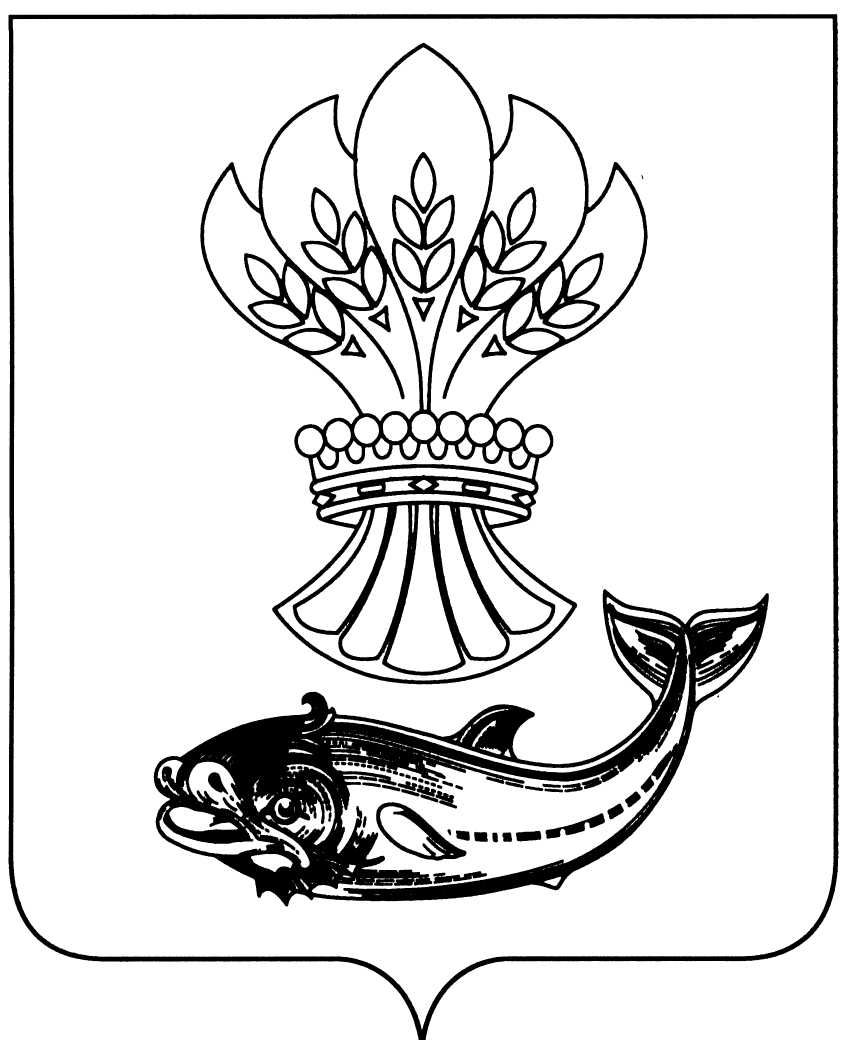 СОВЕТ НАРОДНЫХ ДЕПУТАТОВПАНИНСКОГО МУНИЦИПАЛЬНОГО РАЙОНАВОРОНЕЖСКОЙ ОБЛАСТИР Е Ш Е Н И ЕОт 02.10.2019 года №192 р.п. ПаниноО внесении изменений в решениеСовета народных депутатов Панинскогомуниципального района от 28.12.2018№164 «О бюджете Панинскогомуниципального района на 2019 год иплановый период 2020 и 2021 годов» В соответствии со статьей 11 Бюджетного кодекса Российской Федерации, пунктом 2 части 10 статьи 35 Федерального закона от 06.10.2003 № 131-ФЗ «Об общих принципах организации местного самоуправления в Российской Федерации», пунктом 2 части 1 статьи 29 Устава Панинского муниципального района Воронежской области, а также, руководствуясь конституцией Российской Федерации, Совет народных депутатов Панинского муниципального района Воронежской области р е ш и л:Внести в решение Совета народных депутатов Панинского муниципального района Воронежской области от 28.12.2018 № 164 «О бюджете Панинского муниципального района на 2019 год и на плановый период 2020и 2021 годов» следующие изменения:В части 1 статьи 1: 1) В пункте 1 слова «прогнозируемый общий объем доходов бюджета Панинского муниципального района в сумме 468607,4 тыс. рублей, в том числе безвозмездные поступления в сумме 343956,4 тыс. рублей, из них:- безвозмездные поступления из областного бюджета в сумме 335129,2 тыс. рублей, в том числе: дотации – 67 255 тыс. рублей, субсидии – 92884,8 тыс. рублей, субвенции – 171399,3 тыс. рублей, иные межбюджетные трансферты, имеющие целевое назначение – 12590,157,9 тыс. рублей;- безвозмездные поступления от бюджетов поселений Панинского муниципального района в сумме 9827,3 тыс. рублей заменить словами «прогнозируемый общий объем доходов бюджета Панинского муниципального района в сумме 471717,4 тыс. рублей, в том числе безвозмездные поступления в сумме 347066,4 тыс. рублей, из них: - безвозмездные поступления из областного бюджета в сумме 337178,0 тыс. рублей, в том числе: дотации – 67255,0 тыс. рублей, субсидии – 93852,2 тыс. рублей, субвенции – 173399,3 тыс. рублей, иные межбюджетные трансферты, имеющие целевое назначение – 2671,5 тыс. рублей; - безвозмездные поступления от бюджетов поселений Панинского муниципального района в сумме 9888,4 тыс. рублей;»2) В пункте 2 слова «Общий объём расходов муниципального бюджета в сумме 485408,2 тыс. рублей» заменить словами «Общий объём расходов муниципального бюджета в сумме 498676,2 тыс. рублей».3) Прогнозируемый дефицит бюджета Панинского муниципального района в сумме 16800,8 тыс. руб. заменить словами Прогнозируемый дефицит бюджета Панинского муниципального района в сумме 26958,8 тыс. руб.4) Источники внутреннего финансирования дефицита бюджета Панинского муниципального района на 2019 год согласно приложению 1 к настоящему решению Совета народных депутатов.2. Приложение 2 «Поступление доходов в бюджет Панинского муниципального района по кодам видов доходов, подвидов доходов на 2019 год и на плановый период 2020 и 2021 годов» изложить в новой редакции согласно приложению 2 к настоящему решению Совета народных депутатов Панинского муниципального района.3. Приложение 8 «Ведомственная структура бюджета Панинского муниципального района на 2019 год» изложить в новой редакции согласно приложению 3 к настоящему решению Совета народных депутатов Панинского муниципального района.5. Приложение 9 «Распределение бюджетных ассигнований на 2019 год по разделам и подразделам, целевым статьям и видам расходов» изложить в новой редакции согласно приложению 4 к настоящему решению Совета народных депутатов Панинского муниципального района.6. Приложение 10 «Распределение бюджетных ассигнований на 2019 год по муниципальным программам» изложить в новой редакции согласно приложению 5 к настоящему решению Совета народных депутатов Панинского муниципального района.7. Приложение 11 «Дорожный фонд Панинского муниципального районана 2019 год и плановый период 2020 и 2021 годов» изложить в новой редакции согласно приложению 6 к настоящему решению Совета народных депутатов Панинского муниципального района.8. Приложение 12 «Распределение бюджетных ассигнований на исполнение публичных нормативных обязательств Панинского муниципального района на 2019 год и плановый период 2020 и 2021 годов» » изложить в новой редакции согласно приложению 7 к настоящему решению Совета народных депутатов Панинского муниципального района.9. Опубликовать настоящее решение в официальном печатном периодическом издании Панинского муниципального района Воронежской области «Панинский муниципальный вестник».10. Настоящее решение вступает в силу со дня его официального опубликования. Приложение 1 к Решению Совета народных депутатов Панинского муниципального района "О бюджете Панинского муниципального района на 2019 год и на плановый период 2019 и 2020 годов " от 02.10.2019 №192 Приложение 1 к Решению Совета народных депутатов Панинского муниципального района  "О бюджете Панинского муниципального  района на 2019 год и на плановый период 2020 и 2021 годов"Источники внутреннего финансирования дефицитабюджета Панинского муниципального района на 2019 год и на плановый период 2020 и 2021 годов									Сумма (тыс. рублей) Приложение № 2  к решению Совета народных депутатов Панинского муниципального района Воронежской области « О бюджете Панинского муниципального района на 2019 год и на налоговый период 2020 и 2021 год  от 02.10.2019 №192 Приложение № 2  к решению Совета народных депутатов Панинского муниципального района Воронежской области « О бюджете Панинского муниципального района на 2019 год и на налоговый период 2020 и 2021 годов»ПОСТУПЛЕНИЯ ДОХОДОВ В БЮДЖЕТ ПАНИНСКОГО МУНИЦИПАЛЬНОГО РАЙОНАПО КОДАМ ВИДОВ ДОХОДОВ, ПОДВИДОВ ДОХОДОВНА 2019 ГОД И НА ПЛАНОВЫЙ ПЕРИОД 2020 И 2021 ГОДОВ(тыс. руб.) Приложение 6 к Решению Совета народных депутатов Панинского муниципального района "О бюджете Панинского  муниципального района на 2019 год и на плановый период 2019 и 2020 годов " от 02.10.2019 №192 Приложение 11 к Решению Совета народных депутатов Панинского муниципального района «О бюджете Панинского муниципального района на 2019 год и плановый период 2020 и 2021 годов»Дорожный фонд Панинского муниципального районана 2019 год и плановый период 2020 и 2021 годов(тыс. рублей) Приложение 7 к Решению Совета народных депутатов Панинского муниципального района "О бюджете Панинского муниципального района на 2019 год и на плановый период 2020 и 2021 годов " от 02.10.2019 №192 Приложение 12 к решению Совета народных депутатов Панинского муниципального района «О бюджете Панинского муниципального района  на 2019 год и на плановый период 2020 и 2021 годов"Распределение бюджетных ассигнований на исполнение публичных нормативных обязательств Панинского муниципального района на 2019 год и плановый период 2020 и 2021 годовГлаваПанинского муниципального района_________________Н.В. ЩегловПредседательСовета народных депутатов Панинского муниципального района______________В.Д. Жукавин № п/пНаименованиеКод классификации2019 год2020 год2021 год№ п/пНаименованиеКод классификации2019 год2020 год2021 год123456ИСТОЧНИКИ ВНУТРЕННЕГО ФИНАНСИРОВАНИЯ ДЕФИЦИТОВ БЮДЖЕТОВ01 00 00 00 00 0000 00026958,811460.412096.31Кредиты кредитных организаций в валюте Российской Федерации01 02 00 00 00 0000 0001Получение кредитов от кредитных организаций в валюте Российской Федерации01 02 00 00 00 0000 7001Получение кредитов от кредитных организаций бюджетами субъектов Российской Федерации в валюте Российской Федерации01 02 00 00 05 0000 7102Бюджетные кредиты от других бюджетов бюджетной системы Российской Федерации01 03 00 00 00 0000 0002Получение бюджетных кредитов от других бюджетов бюджетной системы Российской Федерации в валюте Российской Федерации01 03 00 00 00 0000 7002Получение кредитов от других бюджетов бюджетной системы Российской Федерации в валюте Российской Федерации01 03 00 00 05 0000 7102Погашение бюджетных кредитов, полученных от других бюджетов бюджетной системы Российской Федерации в валюте Российской Федерации01 03 00 00 00 0000 8002Погашение бюджетами субъектов Российской Федерации кредитов от других бюджетов бюджетной системы Российской Федерации в валюте Российской Федерации01 03 00 00 05 0000 8103Изменение остатков средств на счетах по учету средств бюджета01 05 00 00 00 0000 00026958,811460.412096.33Увеличение остатков средств бюджетов01 05 00 00 00 0000 500-471717,4-354711.3-373403.03Увеличение прочих остатков денежных средств бюджетов субъектов Российской Федерации01 05 02 01 05 0000 510-471717,4-354711.3-373403.03Уменьшение остатков средств бюджетов01 05 00 00 00 0000 600498676,2366171.7385499.33Уменьшение прочих остатков денежных средств бюджетов субъектов Российской Федерации01 05 02 01 05 0000 610498676,2366171.7385499.35Иные источники внутреннего финансирования дефицитов бюджетов01 06 00 00 00 0000 0005Исполнение государственных и муниципальных гарантий в валюте Российской Федерации01 06 04 00 00 0000 0005Исполнение государственных и муниципальных гарантий в валюте Российской Федерации в случае, если исполнение гарантом государственных и муниципальных гарантий ведет к возникновению права регрессного требования гаранта к принципалу либо обусловлено уступкой гаранту прав требования бенефициара к принципалу01 06 04 00 00 0000 8005Исполнение государственных гарантий субъектов Российской Федерации в валюте Российской Федерации в случае, если исполнение гарантом государственных и муниципальных гарантий ведет к возникновению права регрессного требования гаранта к принципалу01 06 04 00 05 0000 8105Бюджетные кредиты, предоставленные внутри страны в валюте Российской Федерации 01 06 05 00 00 0000 0005Возврат бюджетных кредитов, предоставленных внутри страны в валюте Российской Федерации 01 06 05 00 00 0000 6005000,05Возврат бюджетных кредитов, предоставленных другим бюджетам бюджетной системы Российской Федерации в валюте Российской Федерации01 06 05 02 00 0000 6005000,05Возврат бюджетных кредитов, предоставленных другим бюджетам бюджетной системы Российской Федерации из бюджетов субъектов Российской Федерации в валюте Российской Федерации01 06 05 02 05 0000 6405000,05Предоставление бюджетных кредитов внутри страны в валюте Российской Федерации 01 06 05 00 00 0000 500-5000,05Предоставление бюджетных кредитов другим бюджетам бюджетной системы Российской Федерации в валюте Российской Федерации01 06 05 02 00 0000 500-5000,05Предоставление бюджетных кредитов другим бюджетам бюджетной системы Российской Федерации из бюджетов субъектов Российской Федерации в валюте Российской Федерации01 06 05 02 05 0000 540-5000,0Код показателяНаименование показателя2019 год2020 год2021 год000 8 50 00000 00 0000 000ВСЕГО471717,4354 711,3373 403,0000 1 00 00000 00 0000 000НАЛОГОВЫЕ И НЕНАЛОГОВЫЕ ДОХОДЫ124 651,0126 993,0136 296,0000 1 01 00000 00 0000 000НАЛОГИ НА ПРИБЫЛЬ, ДОХОДЫ71 261,071 741,080 222,0000 1 01 02000 01 0000 110Налог на доходы физических лиц71 261,0 71 741,080 222,0000 1 01 02010 01 0000 110Налог на доходы физических лиц с доходов, источником которых является налоговый агент, за исключением доходов, в отношении которых исчисление и уплата налога осуществляются в соответствии со статьями 227, 227.1 и 228 Налогового кодекса Российской Федерации69 311,069 691,078 022,0000 1 01 02020 01 0000 110Налог на доходы физических лиц с доходов, полученных от осуществления деятельности физическими лицами, зарегистрированными в качестве индивидуальных предпринимателей, нотариусов, занимающихся частной практикой, адвокатов, учредивших адвокатские кабинеты, и других лиц, занимающихся частной практикой в соответствии со статьей 227 Налогового кодекса Российской Федерации950,0950,01 000,0000 1 01 02030 01 0000 110Налог на доходы физических лиц с доходов, полученных физическими лицами в соответствии со статьей 228 Налогового кодекса Российской Федерации1 000,01 100,01 200,0000 1 03 00000 00 0000 000НАЛОГИ НА ТОВАРЫ (РАБОТЫ, УСЛУГИ), РЕАЛИЗУЕМЫЕ НА ТЕРРИТОРИИ РОССИЙСКОЙ ФЕДЕРАЦИИ12 185,013 175,013 687,0000 1 03 02000 01 0000 110Акцизы по подакцизным товарам (продукции), производимым на территории Российской Федерации12 185,0 13 175,013 687,0000 1 03 02230 01 0000 110Доходы от уплаты акцизов на дизельное топливо, подлежащие распределению между бюджетами субъектов Российской Федерации и местными бюджетами с учетом установленных дифференцированных нормативов отчислений в местные бюджеты4 874,05 270,05 474,8000 1 03 02240 01 0000 110Доходы от уплаты акцизов на моторные масла для дизельных и (или) карбюраторных (инжекторных) двигателей, подлежащие распределению между бюджетами субъектов Российской Федерации и местными бюджетами с учетом установленных дифференцированных нормативов отчислений в местные бюджеты243,7263,5273,7000 1 03 02250 01 0000 110Доходы от уплаты акцизов на автомобильный бензин, подлежащие распределению между бюджетами субъектов Российской Федерации и местными бюджетами с учетом установленных дифференцированных нормативов отчислений в местные бюджеты6 701,77 246,37 527,9000 1 03 02260 01 0000 110Доходы от уплаты акцизов на прямогонный бензин, подлежащие распределению между бюджетами субъектов Российской Федерации и местными бюджетами с учетом установленных дифференцированных нормативов отчислений в местные бюджеты365,6395,2410,6000 1 05 00000 00 0000 000НАЛОГИ НА СОВОКУПНЫЙ ДОХОД9 017,09 217,09 417,0000 1 05 01000 00 0000 110Налог, взимаемый в связи с применением упрощенной системы налогообложения1 400,01 500,01 600,0000 1 05 01010 01 0000 110Налог, взимаемый с налогоплательщиков, выбравших в качестве объекта налогообложения доходы1 092,01 170,01 248,0000 1 05 01011 01 0000 110Налог, взимаемый с налогоплательщиков, выбравших в качестве объекта налогообложения доходы1 092,01 170,01 248,0000 1 05 01020 01 0000 110Налог, взимаемый с налогоплательщиков, выбравших в качестве объекта налогообложения доходы, уменьшенные на величину расходов308,0330,0352,0000 1 05 01021 01 0000 110Налог, взимаемый с налогоплательщиков, выбравших в качестве объекта налогообложения доходы, уменьшенные на величину расходов308,0330,0352,0000 1 05 02000 02 0000 110Единый налог на вмененный доход для отдельных видов деятельности5 500,05 600 ,00,0000 1 05 02010 02 0000 110Единый налог на вмененный доход для отдельных видов деятельности5 500,05 600,00,0000 1 05 03000 01 0000 110Единый сельскохозяйственный налог2 107,02 107,02 107,0000 1 05 03010 01 0000 110Единый сельскохозяйственный налог 2 107,02 107,02 107,0000 1 05 04000 02 0000 110Налог, взимаемый в связи с применением патентной системы налогообложения10,010,05 710,0000 1 05 04020 02 0000 110Налог, взимаемый в связи с применением патентной системы налогообложения, зачисляемый в бюджеты муниципальных районов 10,010,05 710,0000 1 08 00000 00 0000 000ГОСУДАРСТВЕННАЯ ПОШЛИНА2 050,02 112,02 212,0000 1 08 03010 01 0000 110Государственная пошлина по делам, рассматриваемым в судах общей юрисдикции, мировыми судьями (за исключением Верховного суда Российской Федерации) 2 050,02 112 ,02 212,0000 1 11 00000 00 0000 000ДОХОДЫ ОТ ИСПОЛЬЗОВАНИЯ ИМУЩЕСТВА, НАХОДЯЩЕГОСЯ В ГОСУДАРСТВЕННОЙ И МУНИЦИПАЛЬНОЙ СОБСТВЕННОСТИ19 200,019 700,019 600,0000 1 11 05000 00 0000 120Доходы, получаемые в виде арендной либо иной платы за передачу в возмездное пользование государственного и муниципального имущества (за исключением имущества бюджетных и автономных учреждений, а также имущества государственных и муниципальных унитарных предприятий, в том числе казенных)19 200,019 700,019 600,0000 1 11 05010 00 0000 120Доходы, получаемые в виде арендной платы за земельные участки, государственная собственность на которые не разграничена, а также средства от продажи права на заключение договоров аренды указанных земельных участков18 500, 019 000,019 000,0000 1 11 05013 05 0000 120Доходы, получаемые в виде арендной платы за земельные участки, государственная собственность на которые не разграничена и которые расположены в границах сельских поселений и межселенных территорий муниципальных районов, а также средства от продажи права на заключение договоров аренды указанных земельных участков16 695,017 145,017 145,0000 1 11 05013 13 0000 120Доходы, получаемые в виде арендной платы за земельные участки, государственная собственность на которые не разграничена и которые расположены в границах городских поселений, а также средства от продажи права на заключение договоров аренды указанных земельных участков1 805,01 855,01 855,0000 1 11 05030 00 0000 120Доходы от сдачи в аренду имущества, находящегося в оперативном управлении органов государственной власти, органов местного самоуправления, государственных внебюджетных фондов и созданных ими учреждений (за исключением имущества бюджетных и автономных учреждений)700,00700,0600,0000 1 11 05035 05 0000 120Доходы от сдачи в аренду имущества, находящегося в оперативном управлении органов управления муниципальных районов и созданных ими учреждений (за исключением имущества муниципальных бюджетных и автономных учреждений)700,0700,0600,0000 1 12 00000 00 0000 000ПЛАТЕЖИ ПРИ ПОЛЬЗОВАНИИ ПРИРОДНЫМИ РЕСУРСАМИ150,0160,0170,0000 1 12 01000 01 0000 120Плата за негативное воздействие на окружающую среду150,0160,0170,0000 1 12 01010 01 0000 120Плата за выбросы загрязняющих веществ в атмосферный воздух стационарными объектами39,042,044,0000 1 12 01030 01 0000 120Плата за сбросы загрязняющих веществ в водные объекты1,01,01,0000 1 12 01040 01 0000 120Плата за размещение отходов производства и потребления110,0117,0125,0000 1 13 00000 00 0000 000ДОХОДЫ ОТ ОКАЗАНИЯ ПЛАТНЫХ УСЛУГ (РАБОТ) И КОМПЕНСАЦИИ ЗАТРАТ ГОСУДАРСТВА150,0150,0150,0000 1 13 01990 00 0000 130Прочие доходы от оказания платных услуг (работ)150,0150,0150,0000 1 13 01995 05 0000 130Прочие доходы от оказания платных услуг (работ) получателями средств бюджетов муниципальных районов150,0150,0150,0000 1 16 00000 00 0000 000ШТРАФЫ, САНКЦИИ, ВОЗМЕЩЕНИЕ УЩЕРБА900, 01000,01 100,0000 1 16 03000 00 0000 140Денежные взыскания (штрафы) за нарушение законодательства о налогах и сборах30,030,030,0000 1 16 03010 01 0000 140Денежные взыскания (штрафы) за нарушение законодательства о налогах и сборах, предусмотренные статьями 116, 118, статьей 119.1, пунктами 1 и 2 статьи 120, статьями 125, 126, 128, 129, 129.1, 132, 133, 134, 135, 135.1 Налогового кодекса Российской Федерации25,025,025,0000 1 16 03030 01 0000 140Денежные взыскания (штрафы) за административные правонарушения в области налогов и сборов, предусмотренные Кодексом Российской Федерации об административных правонарушениях5,05,05,0000 1 16 08000 01 0000 140Денежные взыскания (штрафы) за административные правонарушения в области государственного регулирования производства и оборота этилового спирта, алкогольной, спиртосодержащей и табачной продукции100,0100,0100,0000 1 16 08010 01 0000 140Денежные взыскания (штрафы) за административные правонарушения в области государственного регулирования производства и оборота этилового спирта, алкогольной, спиртосодержащей продукции100,0100,0100,0000 1 16 25000 00 0000 140Денежные взыскания (штрафы) за нарушение законодательства Российской Федерации о недрах, об особо охраняемых природных территориях, об охране и использовании животного мира, об экологической экспертизе, в области охраны окружающей среды, о рыболовстве и сохранении водных биологических ресурсов, земельного законодательства, лесного законодательства, водного законодательства75,080,085,0000 1 16 25060 01 0000 140Денежные взыскания (штрафы) за нарушение земельного законодательства75,080,085,0000 1 16 28000 01 0000 140Денежные взыскания (штрафы) за нарушение законодательства в области обеспечения санитарно-эпидемиологического благополучия человека и законодательства в сфере защиты прав потребителей255,0260,0262,0000 1 16 43000 01 0000 140Денежные взыскания (штрафы) за нарушение законодательства Российской Федерации об административных правонарушениях, предусмотренные статьей 20.25 Кодекса Российской Федерации об административных правонарушениях50,050,050,0000 1 16 90000 00 0000 140Прочие поступления от денежных взысканий (штрафов) и иных сумм в возмещение ущерба390,0480,0573,0000 1 16 90050 05 0000 140Прочие поступления от денежных взысканий (штрафов) и иных сумм в возмещение ущерба, зачисляемые в бюджеты муниципальных районов390,0480,0573,0000 1 17 00000 00 0000 000ПРОЧИЕ НЕНАЛОГОВЫЕ ДОХОДЫ9 738,09 738,09 738,0000 1 17 05000 00 0000 180Прочие неналоговые доходы9 738,09 738,09 738,0000 1 17 05050 05 0000 180Прочие неналоговые доходы бюджетов муниципальных районов9 738,09 738,09 738,0000 2 00 00000 00 0000 000БЕЗВОЗМЕЗДНЫЕ ПОСТУПЛЕНИЯ347066,4227 718,3237 107,0000 2 02 00000 00 0000 000БЕЗВОЗМЕЗДНЫЕ ПОСТУПЛЕНИЯ ОТ ДРУГИХ БЮДЖЕТОВ БЮДЖЕТНОЙ СИСТЕМЫ РОССИЙСКОЙ ФЕДЕРАЦИИ347066,4227 718,3237 107,0000 2 02 15001 05 0000 150Дотации бюджетам муниципальных районов на выравнивание бюджетной обеспеченности67255,043665,044042,0000 2 02 20216 05 0000 150 Субсидии бюджетам муниципальных районов на осуществление дорожной деятельности в отношении автомобильных дорог общего пользования, а также капитального ремонта и ремонта дворовых территорий многоквартирных домов, проездов к дворовым территориям многоквартирных домов населенных пунктов47506,8000 2 02 25097 05 0000 150Субсидии бюджетам муниципальных районов на создание в общеобразовательных организациях, расположенных в сельской местности, условий для занятий физической культурой и спортом1800,0000 2 02 25169 05 0000 150Субсидии бюджетам муниципальных районов на обновление материально-технической базы для формирования у обучающихся современных технологических и гуманитарных навыков1605,9000 2 02 25467 05 0000 150 Субсидии бюджетам муниципальных районов на обеспечение развития и укрепления материально-технической базы домов культуры в населенных пунктах с числом жителей до 50 тысяч человек8146,4000 2 02 25495 05 0000 150 Субсидии бюджетам муниципальных районов на реализацию федеральной целевой программы "Развитие физической культуры и спорта в Российской Федерации на 2016 - 2020 годы"654,8000 2 02 25497 05 0000 150 Субсидии бюджетам муниципальных районов на реализацию мероприятий по обеспечению жильем молодых семей2242,5000 2 02 25519 05 0000 150 Субсидия бюджетам муниципальных районов на поддержку отрасли культуры105,34000 2 02 29999 05 0000 150 Прочие субсидии бюджетам муниципальных районов31790,53295,32747,9000 2 02 30024 05 0000 150Субвенции бюджетам муниципальных районов на выполнение передаваемых полномочий субъектов Российской Федерации5229,04495,04644,0000 2 02 30027 05 0000 150Субвенции бюджетам муниципальных районов на содержание ребенка в семье опекуна и приемной семье, а также вознаграждение, причитающееся приемному родителю4 630,04646,0000 2 02 30029 05 0000 150Субвенции бюджетам муниципальных районов на компенсацию части, взимаемой с родителей (законных представителей) за присмотр и уход за детьми, посещающих образовательные организации, реализующие образовательные программы дошкольного образования92,092,092,0000 2 02 35260 05 0000 150Субвенции бюджетам муниципальных районов на выплату единовременного пособия при всех формах устройства детей, лишенных родительского попечения, в семью483,6501,9408,2000 2 02 39998 05 0000 150Единая субвенция бюджетам муниципальных районов8098,01385,01385,0000 2 02 39999 05 0000 150Прочие субвенции бюджетам муниципальных районов159496,7169116,2178604,0000 2 02 40014 05 0000 150Межбюджетные трансферты, передаваемые бюджетам муниципальных районов из бюджетов поселений на осуществление части полномочий по решению вопросов местного значения в соответствии с заключенными соглашениями9888,4380,0380,0000 2 02 45160 05 0000 150Межбюджетные трансферты, передаваемые бюджетам муниципальных районов для компенсации дополнительных расходов, возникших в результате решений, принятых органами власти другого уровня366,3000 2 02 49999 05 0000 150Прочие межбюджетные трансферты, передаваемые бюджетам муниципальных районов2305,2157,9157,9Приложение 3 к Решению Совета народных депутатов Панинского муниципального района "О бюджете Панинского муниципального района на 2019 год и на плановый период 2020 и 2021 годов " от 02.10.2019 №192Приложение 8 к Решению Совета народных депутатов Панинского муниципального района "О бюджете Панинского муниципального района на 2019 год и на плановый период 2020 и 2021 годов "Приложение 3 к Решению Совета народных депутатов Панинского муниципального района "О бюджете Панинского муниципального района на 2019 год и на плановый период 2020 и 2021 годов " от 02.10.2019 №192Приложение 8 к Решению Совета народных депутатов Панинского муниципального района "О бюджете Панинского муниципального района на 2019 год и на плановый период 2020 и 2021 годов "Приложение 3 к Решению Совета народных депутатов Панинского муниципального района "О бюджете Панинского муниципального района на 2019 год и на плановый период 2020 и 2021 годов " от 02.10.2019 №192Приложение 8 к Решению Совета народных депутатов Панинского муниципального района "О бюджете Панинского муниципального района на 2019 год и на плановый период 2020 и 2021 годов "Приложение 3 к Решению Совета народных депутатов Панинского муниципального района "О бюджете Панинского муниципального района на 2019 год и на плановый период 2020 и 2021 годов " от 02.10.2019 №192Приложение 8 к Решению Совета народных депутатов Панинского муниципального района "О бюджете Панинского муниципального района на 2019 год и на плановый период 2020 и 2021 годов "Приложение 3 к Решению Совета народных депутатов Панинского муниципального района "О бюджете Панинского муниципального района на 2019 год и на плановый период 2020 и 2021 годов " от 02.10.2019 №192Приложение 8 к Решению Совета народных депутатов Панинского муниципального района "О бюджете Панинского муниципального района на 2019 год и на плановый период 2020 и 2021 годов "Приложение 3 к Решению Совета народных депутатов Панинского муниципального района "О бюджете Панинского муниципального района на 2019 год и на плановый период 2020 и 2021 годов " от 02.10.2019 №192Приложение 8 к Решению Совета народных депутатов Панинского муниципального района "О бюджете Панинского муниципального района на 2019 год и на плановый период 2020 и 2021 годов "Приложение 3 к Решению Совета народных депутатов Панинского муниципального района "О бюджете Панинского муниципального района на 2019 год и на плановый период 2020 и 2021 годов " от 02.10.2019 №192Приложение 8 к Решению Совета народных депутатов Панинского муниципального района "О бюджете Панинского муниципального района на 2019 год и на плановый период 2020 и 2021 годов "Приложение 3 к Решению Совета народных депутатов Панинского муниципального района "О бюджете Панинского муниципального района на 2019 год и на плановый период 2020 и 2021 годов " от 02.10.2019 №192Приложение 8 к Решению Совета народных депутатов Панинского муниципального района "О бюджете Панинского муниципального района на 2019 год и на плановый период 2020 и 2021 годов "Приложение 3 к Решению Совета народных депутатов Панинского муниципального района "О бюджете Панинского муниципального района на 2019 год и на плановый период 2020 и 2021 годов " от 02.10.2019 №192Приложение 8 к Решению Совета народных депутатов Панинского муниципального района "О бюджете Панинского муниципального района на 2019 год и на плановый период 2020 и 2021 годов "Приложение 3 к Решению Совета народных депутатов Панинского муниципального района "О бюджете Панинского муниципального района на 2019 год и на плановый период 2020 и 2021 годов " от 02.10.2019 №192Приложение 8 к Решению Совета народных депутатов Панинского муниципального района "О бюджете Панинского муниципального района на 2019 год и на плановый период 2020 и 2021 годов "Ведомственная структура расходов бюджета Панинского муниципального района на 2019 год и на плановый период 2020 и 2021 годовВедомственная структура расходов бюджета Панинского муниципального района на 2019 год и на плановый период 2020 и 2021 годовВедомственная структура расходов бюджета Панинского муниципального района на 2019 год и на плановый период 2020 и 2021 годовВедомственная структура расходов бюджета Панинского муниципального района на 2019 год и на плановый период 2020 и 2021 годовВедомственная структура расходов бюджета Панинского муниципального района на 2019 год и на плановый период 2020 и 2021 годовВедомственная структура расходов бюджета Панинского муниципального района на 2019 год и на плановый период 2020 и 2021 годовВедомственная структура расходов бюджета Панинского муниципального района на 2019 год и на плановый период 2020 и 2021 годовВедомственная структура расходов бюджета Панинского муниципального района на 2019 год и на плановый период 2020 и 2021 годовВедомственная структура расходов бюджета Панинского муниципального района на 2019 год и на плановый период 2020 и 2021 годовНаименованиеГРБСРзПРЦСРВРСУММА (тыс.рублей)СУММА (тыс.рублей)СУММА (тыс.рублей)НаименованиеГРБСРзПРЦСРВР201920202021123456789В С Е Г О498676,2362996,9378684,5Администрация Панинского муниципального района914153228,6054435,6057076,70Администрация Панинского муниципального района914153228,6054435,6057076,70ОБЩЕГОСУДАРСТВЕННЫЕ ВОПРОСЫ9140136510,529551,431175,8Функционирование высшего должностного лица субъекта Российской Федерации и муниципального образования9140102323332333233Муниципальная программа Панинского муниципального района «Экономическое развитие и инновационная экономика» 9140102323332333233Подпрограмма «Обеспечение деятельности администрации Панинского муниципального района» муниципальной программы Панинского муниципального района «Экономическое развитие и инновационная экономика»914010215 5 00 00000323332333233Основное мероприятие «Финансовое обеспечение деятельности администрации Панинского муниципального района»914010215 5 01 00000323332333233Расходы на выплаты персоналу в целях обеспечения выполнения функций государственными (муниципальными) органами, казенными учреждениями, органами управления государственными 914010215 5 01 82010100323332333233Функционирование законодательных (представительных) органов государственной власти и представительных органов муниципальных образований9140103855,7399399Функционирование законодательных (представительных) органов государственной власти и представительных органов муниципальных образований9140103855,7399399Функционирование законодательных (представительных) органов государственной власти и представительных органов муниципальных образований9140103855,7399399Функционирование законодательных (представительных) органов государственной власти и представительных органов муниципальных образований9140103855,7399399Функционирование законодательных (представительных) органов государственной власти и представительных органов муниципальных образований9140103855,7399399Муниципальная программа Панинского муниципального района «Экономическое развитие и инновационная экономика» 9140103855,7399399Муниципальная программа Панинского муниципального района «Экономическое развитие и инновационная экономика» 9140103855,7399399Муниципальная программа Панинского муниципального района «Экономическое развитие и инновационная экономика» 9140103855,7399399Муниципальная программа Панинского муниципального района «Экономическое развитие и инновационная экономика» 9140103855,7399399Муниципальная программа Панинского муниципального района «Экономическое развитие и инновационная экономика» 9140103855,7399399Подпрограмма " Обеспечение деятельности контрольного органа Совета народных депутатов Панинского муниципального района"914010315 6 00 00000855,7399399Подпрограмма " Обеспечение деятельности контрольного органа Совета народных депутатов Панинского муниципального района"914010315 6 00 00000855,7399399Подпрограмма " Обеспечение деятельности контрольного органа Совета народных депутатов Панинского муниципального района"914010315 6 00 00000855,7399399Подпрограмма " Обеспечение деятельности контрольного органа Совета народных депутатов Панинского муниципального района"914010315 6 00 00000855,7399399Подпрограмма " Обеспечение деятельности контрольного органа Совета народных депутатов Панинского муниципального района"914010315 6 00 00000855,7399399Основное мероприятие " Финансовое обеспечение деятельности контрольного органа Совета народных депутатов Панинского муниципального района"914010315 6 01 00000855,7399399Основное мероприятие " Финансовое обеспечение деятельности контрольного органа Совета народных депутатов Панинского муниципального района"914010315 6 01 00000855,7399399Основное мероприятие " Финансовое обеспечение деятельности контрольного органа Совета народных депутатов Панинского муниципального района"914010315 6 01 00000855,7399399Основное мероприятие " Финансовое обеспечение деятельности контрольного органа Совета народных депутатов Панинского муниципального района"914010315 6 01 00000855,7399399Расходы на выплаты персоналу в целях обеспечения выполнения функций государственными (не муниципальными) органами, казенными учреждениями, органами управления государственными внебюджетными фондами)914010315 6 01 82010100849,1393393Расходы на выплаты персоналу в целях обеспечения выполнения функций государственными (не муниципальными) органами, казенными учреждениями, органами управления государственными внебюджетными фондами)914010315 6 01 82010100849,1393393Закупка товаров, работ и услуг для государственных (не муниципальных) нужд91401031 560 182 0102006,666Закупка товаров, работ и услуг для государственных (не муниципальных) нужд91401031 560 182 0102006,666Функционирование Правительства Российской Федерации, высших исполнительных органов государственной власти субъектов Российской Федерации, местных администраций91401041934317846,619470Муниципальная программа Панинского муниципального района «Экономическое развитие и инновационная экономика» 91401041934317846,619470Муниципальная программа Панинского муниципального района «Экономическое развитие и инновационная экономика» 91401041934317846,619470Муниципальная программа Панинского муниципального района «Экономическое развитие и инновационная экономика» 91401041934317846,619470Муниципальная программа Панинского муниципального района «Экономическое развитие и инновационная экономика» 91401041934317846,619470Муниципальная программа Панинского муниципального района «Экономическое развитие и инновационная экономика» 91401041934317846,619470Подпрограмма "Обеспечение деятельности администрации Панинского муниципального района"914010415 5 00 000001934317846,619470Подпрограмма "Обеспечение деятельности администрации Панинского муниципального района"914010415 5 00 000001934317846,619470Подпрограмма "Обеспечение деятельности администрации Панинского муниципального района"914010415 5 00 000001934317846,619470Подпрограмма "Обеспечение деятельности администрации Панинского муниципального района"914010415 5 00 000001934317846,619470Подпрограмма "Обеспечение деятельности администрации Панинского муниципального района"914010415 5 00 000001934317846,619470Основное мероприятие " Финансовое обеспечение деятельности администрации Панинского муниципального района"914010415 5 01 000001934317846,619470Расходы на выплаты персоналу в целях обеспечения выполнения функций государственными (муниципальными) органами, казенными учреждениями, органами управления государственными внебюджетными фондами914010415 5 01 82010 10011896,41196111961Расходы на выплаты персоналу в целях обеспечения выполнения функций государственными (муниципальными) органами, казенными учреждениями, органами управления государственными внебюджетными фондами914010415 5 01 82010 10011896,41196111961Расходы на выплаты персоналу в целях обеспечения выполнения функций государственными (муниципальными) органами, казенными учреждениями, органами управления государственными внебюджетными фондами914010415 5 01 82010 10011896,41196111961Расходы на выплаты персоналу в целях обеспечения выполнения функций государственными (муниципальными) органами, казенными учреждениями, органами управления государственными внебюджетными фондами914010415 5 01 82010 10011896,41196111961Расходы на выплаты персоналу в целях обеспечения выполнения функций государственными (муниципальными) органами, казенными учреждениями, органами управления государственными внебюджетными фондами914010415 5 01 82010 10011896,41196111961Закупка товаров и услуг для государственных (муниципальных) нужд914010415 5 01 82010 2006836,65275,66899Закупка товаров и услуг для государственных (муниципальных) нужд914010415 5 01 82010 2006836,65275,66899Закупка товаров и услуг для государственных (муниципальных) нужд914010415 5 01 82010 2006836,65275,66899Закупка товаров и услуг для государственных (муниципальных) нужд914010415 5 01 82010 2006836,65275,66899Иные бюджетные ассигнования914010415 5 01 82010800610610610Другие общегосударственные вопросы914011313078,88072,88073,8Другие общегосударственные вопросы914011313078,88072,88073,8Муниципальная программа Панинского муниципального района" Управление муниципальными финансами, создание условий для эффективного и ответственного управления муниципальными финансами, повышение устойчивости бюджетов муниципальных образований Панинского муниципального района"91413078,88072,88073,8Подпрограмма "Финансовое обеспечение исполнения переданных полномочий"914011339 3 00 0000115311751176Подпрограмма "Финансовое обеспечение исполнения переданных полномочий"914011339 3 00 0000115311751176Подпрограмма "Финансовое обеспечение исполнения переданных полномочий"914011339 3 00 0000115311751176Подпрограмма "Финансовое обеспечение исполнения переданных полномочий"914011339 3 00 0000115311751176Подпрограмма "Финансовое обеспечение исполнения переданных полномочий"914011339 3 00 0000115311751176Основное мероприятие "Осуществление государственных полномочий по созданию и организации и деятельности комиссий по делам несовершеннолетних и защите их прав"914011339 3 01 00000402399399Расходы на выплаты персоналу в целях обеспечения выполнения функций государственными (муниципальными) органами, казенными учреждениями, органами управления государственными внебюджетными фондами914011339 3 01 78391100357358358Закупка товаров и услуг для государственных (муниципальных) нужд914011339 3 01 78391200454141Закупка товаров и услуг для государственных (муниципальных) нужд914011339 3 01 78391200454141Основное мероприятие " Осуществление государственных полномочий по сбору информации от поселений, входящих в муниципальный район, необходимой для ведения регистра муниципально -правовых актов Воронежской области"914011339 3 02 00000393405406Расходы на выплаты персоналу в целях обеспечения выполнения функций государственными (муниципальными) органами, казенными учреждениями, органами управления государственными внебюджетными фондами914011339 3 02 78090100290290290Расходы на выплаты персоналу в целях обеспечения выполнения функций государственными (муниципальными) органами, казенными учреждениями, органами управления государственными внебюджетными фондами914011339 3 02 78090100290290290Расходы на выплаты персоналу в целях обеспечения выполнения функций государственными (муниципальными) органами, казенными учреждениями, органами управления государственными внебюджетными фондами914011339 3 02 78090100290290290Расходы на выплаты персоналу в целях обеспечения выполнения функций государственными (муниципальными) органами, казенными учреждениями, органами управления государственными внебюджетными фондами914011339 3 02 78090100290290290Расходы на выплаты персоналу в целях обеспечения выполнения функций государственными (муниципальными) органами, казенными учреждениями, органами управления государственными внебюджетными фондами914011339 3 02 78090100290290290Закупка товаров и услуг для государственных (муниципальных) нужд914011339 3 02 78090200103115116Закупка товаров и услуг для государственных (муниципальных) нужд914011339 3 02 78090200103115116Основное мероприятие" Создание и организация деятельности административных комиссий"914011339 3 03 00000358371371Основное мероприятие" Создание и организация деятельности административных комиссий"914011339 3 03 00000358371371Основное мероприятие" Создание и организация деятельности административных комиссий"914011339 3 03 00000358371371Основное мероприятие" Создание и организация деятельности административных комиссий"914011339 3 03 00000358371371Расходы на выплаты персоналу в целях обеспечения выполнения функций государственными (муниципальными) органами, казенными учреждениями, органами управления государственными внебюджетными фондами914011339 3 03 78470100255249249Расходы на выплаты персоналу в целях обеспечения выполнения функций государственными (муниципальными) органами, казенными учреждениями, органами управления государственными внебюджетными фондами914011339 3 03 78470100255249249Расходы на выплаты персоналу в целях обеспечения выполнения функций государственными (муниципальными) органами, казенными учреждениями, органами управления государственными внебюджетными фондами914011339 3 03 78470100255249249Расходы на выплаты персоналу в целях обеспечения выполнения функций государственными (муниципальными) органами, казенными учреждениями, органами управления государственными внебюджетными фондами914011339 3 03 78470100255249249Расходы на выплаты персоналу в целях обеспечения выполнения функций государственными (муниципальными) органами, казенными учреждениями, органами управления государственными внебюджетными фондами914011339 3 03 78470100255249249Закупка товаров и услуг для государственных (муниципальных) нужд914011339 3 03 78470200103122122Закупка товаров и услуг для государственных (муниципальных) нужд914011339 3 03 78470200103122122Муниципальная программа Панинского муниципального района " Экономическое развитие и инновационная экономика"11925,86897,86897,8Муниципальная программа Панинского муниципального района " Экономическое развитие и инновационная экономика"11925,86897,86897,8Муниципальная программа Панинского муниципального района " Экономическое развитие и инновационная экономика"11925,86897,86897,8Муниципальная программа Панинского муниципального района " Экономическое развитие и инновационная экономика"11925,86897,86897,8Подпрограмма " Обеспечение деятельности МКУ " ЦООДОМС"914011315 7 00 0000011520,16492,86492,8Подпрограмма " Обеспечение деятельности МКУ " ЦООДОМС"914011315 7 00 0000011520,16492,86492,8Подпрограмма " Обеспечение деятельности МКУ " ЦООДОМС"914011315 7 00 0000011520,16492,86492,8Основное мероприятие " Финансовое обеспечение деятельности МКУ " ЦООДОМС"914011315 7 01 0000011520,16492,86492,8Основное мероприятие " Финансовое обеспечение деятельности МКУ " ЦООДОМС"914011315 7 01 0000011520,16492,86492,8Основное мероприятие " Финансовое обеспечение деятельности МКУ " ЦООДОМС"914011315 7 01 0000011520,16492,86492,8Расходы на выплаты персоналу в целях обеспечения выполнения функций государственными (муниципальными) органами, казенными учреждениями, органами управления государственными внебюджетными фондами914011315 7 01 0059010010774,16470,86470,8Закупка товаров и услуг для государственных (муниципальных) нужд914011315 7 01 0059020072377Закупка товаров и услуг для государственных (муниципальных) нужд914011315 7 01 0059020072377Закупка товаров и услуг для государственных (муниципальных) нужд914011315 7 01 0059020072377Закупка товаров и услуг для государственных (муниципальных) нужд914011315 7 01 0059020072377Иные бюджетные ассигнования914011315 7 01 00590800231515Подпрограмма "Реализация муниципальной политики в сфере социально-экономического развития муниципальных образований"914011358 1 00 00000405,7405405Подпрограмма "Реализация муниципальной политики в сфере социально-экономического развития муниципальных образований"914011358 1 00 00000405,7405405Подпрограмма "Реализация муниципальной политики в сфере социально-экономического развития муниципальных образований"914011358 1 00 00000405,7405405Подпрограмма "Реализация муниципальной политики в сфере социально-экономического развития муниципальных образований"914011358 1 00 00000405,7405405Подпрограмма "Реализация муниципальной политики в сфере социально-экономического развития муниципальных образований"914011358 1 00 00000405,7405405Основное мероприятие " Членские взносы в ассоциацию « Совет муниципальных образований»»914011358 1 02 00000252525Закупка товаров и услуг для государственных (муниципальных) нужд914011358 1 02 00000200252525Основное мероприятие" Выдача разрешений на строительство, ввод объекта в эксплуатацию, о согласовании архитектурно-градостроительного облика объекта капитального строительства"914011358 1 03 821204,700Закупка товаров и услуг для государственных (муниципальных) нужд914011358 1 03 821202004,700 основное мероприятие " Осуществление муниципального жилищного контроля"914011358 1 04 82120400Закупка товаров и услуг для государственных (муниципальных) нужд914011358 1 04 82120200400Основное мероприятие" Передача осуществления части полномочий поселений по выполнению организационно-технических мероприятий, связанных с размещением муниципального заказа"914011358 1 05 00000372380380Расходы на выплаты персоналу в целях обеспечения выполнения функций государственными (муниципальными) органами, казенными учреждениями, органами управления государственными внебюджетными фондами914011358 1 05 82130100372372372Закупка товаров и услуг для государственных (муниципальных) нужд914011358 1 05 82130200088Закупка товаров и услуг для государственных (муниципальных) нужд914011358 1 05 82130200088Закупка товаров и услуг для государственных (муниципальных) нужд914011358 1 05 82130200088НАЦИОНАЛЬНАЯ ОБОРОНА9140210000Муниципальная программа Панинского муниципального района «Экономическое развитие и инновационная экономика» 9140204100Подпрограмма "Защита объектов информатизации"914020415 4 00 00000100Основное мероприятие " Аттестация автоматизированного рабочего места и ежегодный контроль эффективности мер защиты объектов информатизации"914020415 4 01 00000100Закупка товаров и услуг для государственных (муниципальных) нужд914020415 4 01 82140200100НАЦИОНАЛЬНАЯ БЕЗОПАСНОСТЬ И ПРАВООХРАНИТЕЛЬНАЯ ДЕЯТЕЛЬНОСТЬ914031287,5897,2897,2НАЦИОНАЛЬНАЯ БЕЗОПАСНОСТЬ И ПРАВООХРАНИТЕЛЬНАЯ ДЕЯТЕЛЬНОСТЬ914031287,5897,2897,2НАЦИОНАЛЬНАЯ БЕЗОПАСНОСТЬ И ПРАВООХРАНИТЕЛЬНАЯ ДЕЯТЕЛЬНОСТЬ914031287,5897,2897,2Защита населения и территории от чрезвычайных ситуаций природного и техногенного характера, гражданская оборона91403091287,5897,2897,2Защита населения и территории от чрезвычайных ситуаций природного и техногенного характера, гражданская оборона91403091287,5897,2897,2Защита населения и территории от чрезвычайных ситуаций природного и техногенного характера, гражданская оборона91403091287,5897,2897,2Муниципальная программа Панинского муниципального района " Защита населения и территории Панинского муниципального района от чрезвычайных ситуаций"9141287,5897,2897,2Муниципальная программа Панинского муниципального района " Защита населения и территории Панинского муниципального района от чрезвычайных ситуаций"9141287,5897,2897,2Муниципальная программа Панинского муниципального района " Защита населения и территории Панинского муниципального района от чрезвычайных ситуаций"9141287,5897,2897,2Муниципальная программа Панинского муниципального района " Защита населения и территории Панинского муниципального района от чрезвычайных ситуаций"9141287,5897,2897,2Муниципальная программа Панинского муниципального района " Защита населения и территории Панинского муниципального района от чрезвычайных ситуаций"9141287,5897,2897,2Подпрограмма " Развитие и модернизация защиты населения от угроз чрезвычайных ситуаций и пожаров"914030910 1 00 0000077,92020основное мероприятие " Профилактика терроризма и экстремизма"914030910 1 01 0000031010Закупка товаров и услуг для государственных (муниципальных) нужд914030910 1 01 8105020031010Основное мероприятие " Повышение уровня информирования населения о возникновении ЧС и принятых мерах по их ликвидации"914030910 1 02 0000039,51010Основное мероприятие " Повышение уровня информирования населения о возникновении ЧС и принятых мерах по их ликвидации"914030910 1 02 0000039,51010Основное мероприятие " Повышение уровня информирования населения о возникновении ЧС и принятых мерах по их ликвидации"914030910 1 02 0000039,51010Основное мероприятие " Повышение уровня информирования населения о возникновении ЧС и принятых мерах по их ликвидации"914030910 1 02 0000039,51010Основное мероприятие " Повышение уровня информирования населения о возникновении ЧС и принятых мерах по их ликвидации"914030910 1 02 0000039,51010Закупка товаров и услуг для государственных (муниципальных) нужд914030910 1 02 8104020039,51010Закупка товаров и услуг для государственных (муниципальных) нужд914030910 1 02 8104020039,51010Мероприятия по проведению различных мероприятий связанных с предупреждением в области ГО и ЧС "Развитие и модернизация защиты населения от угроз чрезвычайных ситуаций и пожаров" муниципальной программа Панинского муниципального района "Защита населения914030910 1 05 8104035,4Закупка товаров и услуг для государственных (муниципальных) нужд914030910 1 05 8104020035,4Подпрограмма " Совершенствование работы единой дежурно-диспетчерской службы администрации Панинского муниципального района"914030910 2 00 00001209,6877,2877,2Основное мероприятие " Обеспечение деятельности ЕДДС муниципального района по совершенствованию мониторинга и прогнозирования ЧС"914030910 2 01 000001209,6877,2877,2Основное мероприятие " Обеспечение деятельности ЕДДС муниципального района по совершенствованию мониторинга и прогнозирования ЧС"914030910 2 01 000001209,6877,2877,2Основное мероприятие " Обеспечение деятельности ЕДДС муниципального района по совершенствованию мониторинга и прогнозирования ЧС"914030910 2 01 000001209,6877,2877,2Расходы на выплату персоналу в целях обеспечения выполнения функций государственными (муниципальными) органами, казенными учреждениями, органами управления государственными внебюджетными фондами914030910 2 01 810601001199,6877,2877,2Закупка товаров и услуг для государственных (муниципальных) нужд914030910 2 01 8106020010 НАЦИОНАЛЬНАЯ ЭКОНОМИКА91404816161894219958,7Сельское хозяйство и рыболовство91404053321,63135,13135,5ПАНИНСКИЙ «ИНФОРМАЦИОННО-КОНСУЛЬТАЦИОННЫЙ ЦЕНТР ПРОМЫШЛЕННОГО КОМПЛЕКСА»91404053321,63135,13135,5ПАНИНСКИЙ «ИНФОРМАЦИОННО-КОНСУЛЬТАЦИОННЫЙ ЦЕНТР ПРОМЫШЛЕННОГО КОМПЛЕКСА»91404053321,63135,13135,5ПАНИНСКИЙ «ИНФОРМАЦИОННО-КОНСУЛЬТАЦИОННЫЙ ЦЕНТР ПРОМЫШЛЕННОГО КОМПЛЕКСА»91404053321,63135,13135,5Муниципальная программа Панинского муниципального района" Развитие сельского хозяйства, производства пищевых продуктов и инфраструктуры агропродовольственного рынка"914040525 0 00 000003321,63135,13135,5Муниципальная программа Панинского муниципального района" Развитие сельского хозяйства, производства пищевых продуктов и инфраструктуры агропродовольственного рынка"914040525 0 00 000003321,63135,13135,5Муниципальная программа Панинского муниципального района" Развитие сельского хозяйства, производства пищевых продуктов и инфраструктуры агропродовольственного рынка"914040525 0 00 000003321,63135,13135,5Муниципальная программа Панинского муниципального района" Развитие сельского хозяйства, производства пищевых продуктов и инфраструктуры агропродовольственного рынка"914040525 0 00 000003321,63135,13135,5Муниципальная программа Панинского муниципального района" Развитие сельского хозяйства, производства пищевых продуктов и инфраструктуры агропродовольственного рынка"914040525 0 00 000003321,63135,13135,5Подпрограмма "Развитие информационно-консультационной помощи в сельской местности"914040525 1 00 000003265,23115,23115,2Подпрограмма "Развитие информационно-консультационной помощи в сельской местности"914040525 1 00 000003265,23115,23115,2Подпрограмма "Развитие информационно-консультационной помощи в сельской местности"914040525 1 00 000003265,23115,23115,2Основное мероприятие " Финансовое обеспечение деятельности МКУ Панинский " ИКЦ"914040525 1 01 000003265,23115,23115,2Основное мероприятие " Финансовое обеспечение деятельности МКУ Панинский " ИКЦ"914040525 1 01 000003265,23115,23115,2Расходы на выплату персоналу в целях обеспечения выполнения функций государственными (муниципальными) органами, казенными учреждениями, органами управления государственными внебюджетными фондами914040525 1 01 0059010026942589,82589,8Расходы на выплату персоналу в целях обеспечения выполнения функций государственными (муниципальными) органами, казенными учреждениями, органами управления государственными внебюджетными фондами914040525 1 01 0059010026942589,82589,8Расходы на выплату персоналу в целях обеспечения выполнения функций государственными (муниципальными) органами, казенными учреждениями, органами управления государственными внебюджетными фондами914040525 1 01 0059010026942589,82589,8Расходы на выплату персоналу в целях обеспечения выполнения функций государственными (муниципальными) органами, казенными учреждениями, органами управления государственными внебюджетными фондами914040525 1 01 0059010026942589,82589,8Расходы на выплату персоналу в целях обеспечения выполнения функций государственными (муниципальными) органами, казенными учреждениями, органами управления государственными внебюджетными фондами914040525 1 01 0059010026942589,82589,8Закупка товаров, работ и услуг для государственных (муниципальных) нужд914040525 1 01 00590200555,8513,4513,4Закупка товаров, работ и услуг для государственных (муниципальных) нужд914040525 1 01 00590200555,8513,4513,4 Иные бюджетные ассигнования914040525 1 01 0059080015,41212Подпрограмма «Эпизоотическое и ветеринарно –санитарное благополучие Панинского муниципального района»914040525 3 00 0000056,419,920,3Подпрограмма «Эпизоотическое и ветеринарно –санитарное благополучие Панинского муниципального района»914040525 3 00 0000056,419,920,3Подпрограмма «Эпизоотическое и ветеринарно –санитарное благополучие Панинского муниципального района»914040525 3 00 0000056,419,920,3Основное мероприятие « Обеспечение проведения противоэпизоотических мероприятий»914040525 3 01 0000056,419,920,3Основное мероприятие « Обеспечение проведения противоэпизоотических мероприятий»914040525 3 01 0000056,419,920,3Закупка товаров, работ и услуг для государственных (муниципальных) нужд914040525 3 01 7880020056,419,920,3Закупка товаров, работ и услуг для государственных (муниципальных) нужд914040525 3 01 7880020056,419,920,3Дорожное хозяйство ( дорожные фонды)914040966463,91317513687Муниципальная программа Панинского муниципального района "Обеспечение доступным и комфортным жильем и коммунальными услугами населения Панинского муниципального района"914040905 0 00 0000066463,91317513687Муниципальная программа Панинского муниципального района "Обеспечение доступным и комфортным жильем и коммунальными услугами населения Панинского муниципального района"914040905 0 00 0000066463,91317513687Муниципальная программа Панинского муниципального района "Обеспечение доступным и комфортным жильем и коммунальными услугами населения Панинского муниципального района"914040905 0 00 0000066463,91317513687Муниципальная программа Панинского муниципального района "Обеспечение доступным и комфортным жильем и коммунальными услугами населения Панинского муниципального района"914040905 0 00 0000066463,91317513687Муниципальная программа Панинского муниципального района "Обеспечение доступным и комфортным жильем и коммунальными услугами населения Панинского муниципального района"914040905 0 00 0000066463,91317513687Основное мероприятие "Проведение мероприятий по энергоснабжению и повышению энергетической эффективности для повышения эффективности использования топливно-энергетических ресурсов Панинского муниципального района"914040905 5 01 0000047506,800Мероприятия направленные на капитальный ремонт и ремонт автомобильных дорог общего пользования местного значения в рамках подпрограмма «Развитие транспортной системы Панинского муниципального района» 914040905 5 01 7885047506,800Межбюджетные трансферты914040905 5 01 7885050047506,8Основное мероприятие "Проектирование, строительство, реконструкция и капитальный ремонт и содержание автомобильный дорог общего пользования местного значения"914040905 5 02 000003900Капитальные вложения в объекты государственной (муниципальной) собственности914040905 5 02 8211040039Подпрограмма " Муниципальный дорожный фонд Панинского муниципального района "914040905 6 00 0000018918,11317513687Подпрограмма " Муниципальный дорожный фонд Панинского муниципального района "914040905 6 00 0000018918,11317513687Подпрограмма " Муниципальный дорожный фонд Панинского муниципального района "914040905 6 00 0000018918,11317513687Подпрограмма " Муниципальный дорожный фонд Панинского муниципального района "914040905 6 00 0000018918,11317513687Основное мероприятие " Проектирование, строительство, реконструкция, капитальный ремонт и содержание автомобильных дорог общего пользования местного значения"914040905 6 01 0000001317513687Основное мероприятие " Проектирование, строительство, реконструкция, капитальный ремонт и содержание автомобильных дорог общего пользования местного значения"914040905 6 01 0000001317513687Основное мероприятие " Проектирование, строительство, реконструкция, капитальный ремонт и содержание автомобильных дорог общего пользования местного значения"914040905 6 01 0000001317513687Основное мероприятие " Проектирование, строительство, реконструкция, капитальный ремонт и содержание автомобильных дорог общего пользования местного значения"914040905 6 01 0000001317513687Основное мероприятие " Проектирование, строительство, реконструкция, капитальный ремонт и содержание автомобильных дорог общего пользования местного значения"914040905 6 01 0000001317513687Закупка товаров, работ и услуг для государственных (муниципальных) нужд914040905 6 01 8211020001317513687Закупка товаров, работ и услуг для государственных (муниципальных) нужд914040905 6 01 8211020001317513687Основное мероприятие «Передача полномочий»914040905 6 02 8211418918,100Межбюджетные трансферты914040905 6 02 8211450018918,1Другие вопросы в области национальной экономики914041211830,52631,93136,2Другие вопросы в области национальной экономики914041211830,52631,93136,2Другие вопросы в области национальной экономики914041211830,52631,93136,2Подпрограмма " Развитие и поддержка малого и среднего предпринимательства "914041215 1 00 00000140015001600Основное мероприятие " Предоставление грантов начинающим субъектам малого предпринимательства"914041215 1 02 00000140015001600Иные бюджетные ассигнования914041215 1 02 82140800140015001600Подпрограмма «Формирование благоприятной инвестиционной среды в Панинском муниципальном районе»15 2 00 000003000Основное мероприятие "Строительство гаражей "в рамках подпрограммы "Формирование благоприятной инвестиционной среды в Панинском муниципальном районе" муниципальной программы Панинского муниципального района "Экономическое развитие и инновационная экономики"914041215205820103000Капитальные вложения в объекты государственной (муниципальной) собственности914041215205820104003000Основное мероприятие «Финансовое обеспечение деятельности администрации Панинского муниципального района»914041215 5 01 000001481,3920920Расходы на выплаты персоналу в целях обеспечения выполнения функций государственными (муниципальными) органами, казенными учреждениями, органами управления государственными 914041215 5 01 820101481,3920920Закупка товаров и услуг для государственных (муниципальных) нужд914041215 5 01 82010200991,2920920Иные бюджетные ассигнования914041215 5 01 82010800490,1Подпрограмма " Обеспечение исполнения функций администрации Панинского муниципального района"914041215 8 00 000005791,354458,3Подпрограмма " Обеспечение исполнения функций администрации Панинского муниципального района"914041215 8 00 000005791,354458,3Подпрограмма " Обеспечение исполнения функций администрации Панинского муниципального района"914041215 8 00 000005791,354458,3Подпрограмма " Обеспечение исполнения функций администрации Панинского муниципального района"914041215 8 00 000005791,354458,3Основное мероприятие «Приобретение основных средств»914041215 8 01 000004171,854458,3Мероприятия по обеспечению исполнения функций администрации муниципального района в рамках подпрограммы «Обеспечение исполнения функций администрации Панинского муниципального района» муниципальной программы Панинского муниципального района «Экономическое развитие и инновационная экономика»914041215 8 01 820104171,854458,3Закупка товаров и услуг для государственных (муниципальных) нужд914041215 8 01 820102004171,854458,3Основное мероприятие " Проведение ремонтных работ"914041215 8 03 000001619,500Основное мероприятие " Проведение ремонтных работ"914041215 8 03 000001619,500Закупка товаров и услуг для государственных (муниципальных) нужд914041215 8 03 820102001619,500Закупка товаров и услуг для государственных (муниципальных) нужд914041215 8 03 820102001619,500Подпрограмма "Совершенствование муниципального управления"914041215 3 00 00000157,9157,9157,9Подпрограмма "Совершенствование муниципального управления"914041215 3 00 00000157,9157,9157,9основное мероприятие " Мероприятия направленные на снижение напряженности на рынке труда"914041215 3 02 00000157,9157,9157,9Межбюджетные трансферты914041215 3 02 78430500157,9157,9157,9ЖИЛИЩНО-КОММУНАЛЬНОЕ ХОЗЯЙСТВО9140516071,600Жилищное хозяйство91405021000000Приобретение коммунальной специализированной техники в рамках подпрограммы «Создание условий для обеспечения качественными услугами жилищно-коммунального хозяйства населения Панинского муниципального района» муниципальной программы Панинского муниципального района914050205 2 01 786201000000Межбюджетные трансферты914050205 2 01 7862050010000Благоустройство91405033924,300Подпрограмма «Энергосбережение и повышение энергетической эффективности в Панинском муниципальном районе»914050305 3 00 000003924,300Расходы на уличное освещение в рамках подпрограммы «Энергосбережение и повышение энергетической эффективности в Панинском муниципальном районе» муниципальной программы Панинского муниципального района «Обеспечение доступным и комфортным жильем и коммунальными услугами"914050305 3 01 78670967,5Межбюджетные трансферты914050305 3 01 78670500967,5Основное мероприятие «Проведение мероприятий по энергосбережению и повышению энергетической эффективности использования топливно-энергетических ресурсов914050305 3 02 781402956,8Межбюджетные трансферты914050305 3 02 781405002956,8Другие вопросы в области жилищно-коммунального хозяйства91405052147,300Реконструкция водопроводных сетей и сооружений 914050505 2 02 782702147,300Межбюджетные трансферты914050505 2 02 782705002147,3ОХРАНА ОКРУЖАЮЩЕЙ СРЕДЫ9140620,0015,0015,00Муниципальная программа Панинского муниципального района " Охрана окружающей среды" 91420,0015,0015,00Подпрограмма " Биологическое разнообразие"914060312 2 00 0000201515Подпрограмма " Биологическое разнообразие"914060312 2 00 0000201515Основное мероприятие " Проведение акций, мероприятий , в том числе, в школах, в связи с ежегодным всемирным днем окружающей среды ( 5 июня)"914060312 2 01 00001055Основное мероприятие " Проведение акций, мероприятий , в том числе, в школах, в связи с ежегодным всемирным днем окружающей среды ( 5 июня)"914060312 2 01 00001055Основное мероприятие " Проведение акций, мероприятий , в том числе, в школах, в связи с ежегодным всемирным днем окружающей среды ( 5 июня)"914060312 2 01 00001055Закупка товаров и услуг для государственных (муниципальных) нужд914060312 2 01 821502001055Закупка товаров и услуг для государственных (муниципальных) нужд914060312 2 01 821502001055Основное мероприятие " Очистка от мусора береговой полосы водных объектов рыбохозяйственного значения в местах, наиболее часто посещаемых отдыхающими "914060312 2 02 0000101010Основное мероприятие " Очистка от мусора береговой полосы водных объектов рыбохозяйственного значения в местах, наиболее часто посещаемых отдыхающими "914060312 2 02 0000101010Основное мероприятие " Очистка от мусора береговой полосы водных объектов рыбохозяйственного значения в местах, наиболее часто посещаемых отдыхающими "914060312 2 02 0000101010Основное мероприятие " Очистка от мусора береговой полосы водных объектов рыбохозяйственного значения в местах, наиболее часто посещаемых отдыхающими "914060312 2 02 0000101010Закупка товаров и услуг для государственных (муниципальных) нужд914060312 2 02 82150200101010Закупка товаров и услуг для государственных (муниципальных) нужд914060312 2 02 82150200101010Муниципальная программа Панинского муниципального района " Экономическое развитие и инновационная экономика"91407219600Подпрограмма « Формирование благоприятной инвестиционной среды»914070315 2 00 00000219600Подпрограмма « Формирование благоприятной инвестиционной среды»914070315 2 00 00000219600Основное мероприятие « Строительство стадиона в р.п. Панино»914070315 2 03 82250306,900Основное мероприятие « Строительство стадиона в р.п. Панино»914070315 2 03 82250306,900Бюджетные инвестиции914070315 2 03 82250414306,9Разработка ПСД914070315 2 03 8225089,1Закупка товаров и услуг для государственных (муниципальных) нужд914070315 2 03 8225020089,1Разработка проектной сметной документации по объекту "Лыжероллерная трасса в северной части р.п. Панино Панинского муниципального района Воронежской области914070315 2 04 822501800Бюджетные инвестиции914070315 2 04 822504141800Культура91408018207,500Основное мероприятие «Проведение ремонтных работ»914080115 8 03 000008207,500Основное мероприятие «Проведение ремонтных работ»914080115 8 03 L46705008207,5СОЦИАЛЬНАЯ ПОЛИТИКА914107219,550305030Пенсионное обеспечение9141001350035003500Муниципальная программа Панинского муниципального района Воронежской области "Социальная поддержка граждан" 914350035003500Подпрограмма " Улучшение качества жизни пожилых людей"914100103 0 00 00000350035003500Подпрограмма " Улучшение качества жизни пожилых людей"914100103 0 00 00000350035003500Подпрограмма " Улучшение качества жизни пожилых людей"914100103 0 00 00000350035003500Основное мероприятие "Обеспечение мер социальных гарантий муниципальных служащих в связи с выходом их на пенсию"914100103 2 01 00000350035003500Основное мероприятие "Обеспечение мер социальных гарантий муниципальных служащих в связи с выходом их на пенсию"914100103 2 01 00000350035003500Основное мероприятие "Обеспечение мер социальных гарантий муниципальных служащих в связи с выходом их на пенсию"914100103 2 01 00000350035003500Социальное обеспечение и иные выплаты населению914100103 2 01 82210300350035003500Социальное обеспечение населения91410033719,515301530Муниципальная программа Панинского муниципального района Воронежской области "Социальная поддержка граждан"914100303 0 00 00000500400400Подпрограмма " Улучшение качества жизни пожилых людей"914100303 0 00 00000400400400Подпрограмма " Улучшение качества жизни пожилых людей"914100303 0 00 00000400400400Подпрограмма " Улучшение качества жизни пожилых людей"914100303 0 00 00000400400400Основное мероприятие "Организация правовой и социальной работы по защите прав и интересов ветеранов и инвалидов войны и труда"914100303 2 02 00000400400400Основное мероприятие "Организация правовой и социальной работы по защите прав и интересов ветеранов и инвалидов войны и труда"914100303 2 02 00000400400400Основное мероприятие "Организация правовой и социальной работы по защите прав и интересов ветеранов и инвалидов войны и труда"914100303 2 02 00000400400400Субсидии (гранты в форме субсидий), не подлежащие казначейскому сопровождению914100303 2 02 82220633400400400Субсидии (гранты в форме субсидий), не подлежащие казначейскому сопровождению914100303 2 02 82220633400400400Подпрограмма «Материальная помощь гражданам, нуждающимся в социальной поддержке» муниципальной программы Панинского муниципального района «Социальная поддержка граждан»914100303 3 00 0000010000Основное мероприятие «Обеспечение мер по оказанию помощи населению в социальной поддержке» 914100303 3 01 0000010000Социальное обеспечение и иные выплаты населению914100303 3 01 82300300100Основное мероприятие "Оказание материальной помощи населению при переходе на цифровое эфирное телевизионное вещание"914100303 3 02 70100227Социальное обеспечение и иные выплаты населению914100303 3 02 70100300227Муниципальная программа Панинского муниципального района " Обеспечение доступным и комфортным жильем и коммунальными услугами населения Панинского муниципального района"2992,5750750Муниципальная программа Панинского муниципального района " Обеспечение доступным и комфортным жильем и коммунальными услугами населения Панинского муниципального района"2992,5750750Муниципальная программа Панинского муниципального района " Обеспечение доступным и комфортным жильем и коммунальными услугами населения Панинского муниципального района"2992,5750750Муниципальная программа Панинского муниципального района " Обеспечение доступным и комфортным жильем и коммунальными услугами населения Панинского муниципального района"2992,5750750Муниципальная программа Панинского муниципального района " Обеспечение доступным и комфортным жильем и коммунальными услугами населения Панинского муниципального района"2992,5750750Подпрограмма " Создание условий для обеспечения доступным и комфортным жильем населения Панинского муниципального района"914100305 0 00 000002992,5750750Основное мероприятие " Обеспечение жильем молодых семей"914100305 1 01 000002992,5750750Основное мероприятие " Обеспечение жильем молодых семей"914100305 1 01 000002992,5750750Социальное обеспечение и иные выплаты населению914100305 1 01 L49703002992,5750750Муниципальная программа Панинского муниципального района" Развитие сельского хозяйства, производства пищевых продуктов и инфраструктуры агропродовольственного рынка"914100325 7 00 000000380380Муниципальная программа Панинского муниципального района" Развитие сельского хозяйства, производства пищевых продуктов и инфраструктуры агропродовольственного рынка"914100325 7 00 000000380380Муниципальная программа Панинского муниципального района" Развитие сельского хозяйства, производства пищевых продуктов и инфраструктуры агропродовольственного рынка"914100325 7 00 000000380380Муниципальная программа Панинского муниципального района" Развитие сельского хозяйства, производства пищевых продуктов и инфраструктуры агропродовольственного рынка"914100325 7 00 000000380380Муниципальная программа Панинского муниципального района" Развитие сельского хозяйства, производства пищевых продуктов и инфраструктуры агропродовольственного рынка"914100325 7 00 000000380380Подпрограмма " Устойчивое развитие сельских территорий "914100325 7 00 000000380380Подпрограмма " Устойчивое развитие сельских территорий "914100325 7 00 000000380380Подпрограмма " Устойчивое развитие сельских территорий "914100325 7 00 000000380380Подпрограмма " Устойчивое развитие сельских территорий "914100325 7 00 000000380380Основное мероприятие" Улучшение жилищных условий граждан проживающих в сельской местности"914100325 7 01 000000180180Основное мероприятие" Улучшение жилищных условий граждан проживающих в сельской местности"914100325 7 01 000000180180Основное мероприятие" Улучшение жилищных условий граждан проживающих в сельской местности"914100325 7 01 000000180180Социальное обеспечение и иные выплаты населению914100325 7 01 L01803000180180Основное мероприятие" Улучшение жилищных условий молодых семей и молодых специалистов, проживающих и работающих в сельской местности"914100325 7 02 000000200200Основное мероприятие" Улучшение жилищных условий молодых семей и молодых специалистов, проживающих и работающих в сельской местности"914100325 7 02 000000200200Основное мероприятие" Улучшение жилищных условий молодых семей и молодых специалистов, проживающих и работающих в сельской местности"914100325 7 02 000000200200Социальное обеспечение и иные выплаты населению914100325 7 02 L01803000200200ОТДЕЛ ПО КУЛЬТУРЕ АДМИНИСТРАЦИИ ПАНИНСКОГО МУНИЦИПАЛЬНОГО РАЙОНА92245997,7033363,8033317,10ОТДЕЛ ПО КУЛЬТУРЕ АДМИНИСТРАЦИИ ПАНИНСКОГО МУНИЦИПАЛЬНОГО РАЙОНА92245997,7033363,8033317,10ОТДЕЛ ПО КУЛЬТУРЕ АДМИНИСТРАЦИИ ПАНИНСКОГО МУНИЦИПАЛЬНОГО РАЙОНА92245997,7033363,8033317,10ОТДЕЛ ПО КУЛЬТУРЕ АДМИНИСТРАЦИИ ПАНИНСКОГО МУНИЦИПАЛЬНОГО РАЙОНА92245997,7033363,8033317,10ОБРАЗОВАНИЕ922077901,681198581Общее образование92207037901,681198581Муниципальная программа Панинского муниципального района " Развитие культуры и туризма"92207037901,681198581Муниципальная программа Панинского муниципального района " Развитие культуры и туризма"92207037901,681198581Муниципальная программа Панинского муниципального района " Развитие культуры и туризма"92207037901,681198581Муниципальная программа Панинского муниципального района " Развитие культуры и туризма"92207037901,681198581Подпрограмма "Развитие дополнительного образования в сфере культуры"922070311 1 00 00007901,681198581Подпрограмма "Развитие дополнительного образования в сфере культуры"922070311 1 00 00007901,681198581Подпрограмма "Развитие дополнительного образования в сфере культуры"922070311 1 00 00007901,681198581Основное мероприятие " Финансовое обеспечение деятельности МКОУ ДОД " ДШИ р.п. Панино"922070311 1 01 000007787,280938555Основное мероприятие " Финансовое обеспечение деятельности МКОУ ДОД " ДШИ р.п. Панино"922070311 1 01 000007787,280938555Расходы на выплату персоналу в целях обеспечения выполнения функций государственными (муниципальными) органами, казенными учреждениями, органами управления государственными внебюджетными фондами922070311 1 01 00590100717075728017Закупка товаров, работ и услуг для государственных (муниципальных) нужд922070311 1 01 00590200537,2441458Закупка товаров, работ и услуг для государственных (муниципальных) нужд922070311 1 01 00590200537,2441458Иные бюджетные ассигнования 922070311 1 01 0059080080,0080,0080,00Основное мероприятие" Модернизация материально-технической базы ,техническое оснащение учреждения"922070311 1 03 00000106,400Закупка товаров, работ и услуг для государственных (муниципальных) нужд922070311 1 03 00590200106,4Основное мероприятие " Художественно-эстетическое воспитание учащихся через организацию и проведение конкурсов, смотров, фестивалей, посещение и участие в творческих мероприятиях"9220703 11 1 04 0000002020Основное мероприятие " Художественно-эстетическое воспитание учащихся через организацию и проведение конкурсов, смотров, фестивалей, посещение и участие в творческих мероприятиях"9220703 11 1 04 0000002020Основное мероприятие " Художественно-эстетическое воспитание учащихся через организацию и проведение конкурсов, смотров, фестивалей, посещение и участие в творческих мероприятиях"9220703 11 1 04 0000002020Основное мероприятие " Художественно-эстетическое воспитание учащихся через организацию и проведение конкурсов, смотров, фестивалей, посещение и участие в творческих мероприятиях"9220703 11 1 04 0000002020Основное мероприятие " Художественно-эстетическое воспитание учащихся через организацию и проведение конкурсов, смотров, фестивалей, посещение и участие в творческих мероприятиях"9220703 11 1 04 0000002020Закупка товаров, работ и услуг для государственных (муниципальных) нужд922070311 1 04 0059020002020Закупка товаров, работ и услуг для государственных (муниципальных) нужд922070311 1 04 0059020002020Основное мероприятие" Повышение квалификации, подготовки и переподготовки специалистов"9220703 11 1 05 00000866Основное мероприятие" Повышение квалификации, подготовки и переподготовки специалистов"9220703 11 1 05 00000866Основное мероприятие" Повышение квалификации, подготовки и переподготовки специалистов"9220703 11 1 05 00000866Закупка товаров, работ и услуг для государственных (муниципальных) нужд922070311 1 05 00590200866Закупка товаров, работ и услуг для государственных (муниципальных) нужд922070311 1 05 00590200866КУЛЬТУРА, КИНЕМАТОГРАФИЯ9220838096,125244,8024736,10Культура922080133092,020402,8019773,10Муниципальная программа Панинского муниципального района " Развитие культуры и туризма"922080133092,020402,8019773,10Подпрограмма " Развитие культурно-досуговой деятельности и народного творчества"922080111 2 00 0000022660,09734,811076,1Подпрограмма " Развитие культурно-досуговой деятельности и народного творчества"922080111 2 00 0000022660,09734,811076,1Подпрограмма " Развитие культурно-досуговой деятельности и народного творчества"922080111 2 00 0000022660,09734,811076,1Подпрограмма " Развитие культурно-досуговой деятельности и народного творчества"922080111 2 00 0000022660,09734,811076,1Основное мероприятие " Финансовое обеспечение деятельности МБУК " МДКиД"922080111 2 01 000006777,45826,86396,1Основное мероприятие " Финансовое обеспечение деятельности МБУК " МДКиД"922080111 2 01 000006777,45826,86396,1Предоставление субсидий бюджетным, автономным учреждениям и иным некоммерческим организациям922080111 2 01 005906006777,45826,86396,1резерв губернатора922080111 2 012054018500Предоставление субсидий бюджетным, автономным учреждениям и иным некоммерческим организациям922080111 2 0120540600185Расходы на обеспечение деятельности (оказание услуг) муниципальных учреждений в рамках подпрограммы «Развитие культурно-досуговой деятельности и народного творчества» муниципальной программы Панинского муниципального района «Развитие культуры и туризма»922080111 2 01 782701035,900Предоставление субсидий бюджетным, автономным учреждениям и иным некоммерческим организациям922080111 2 01 782706001035,9Основное мероприятие" Модернизация материально-технической базы ,техническое оснащение учреждения"922080111 2 02 00000967100150Предоставление субсидий бюджетным, автономным учреждениям и иным некоммерческим организациям922080111 2 02 00590600967100150Основное мероприятие " Организация и проведение культурно-массовых мероприятий, смотров, конкурсов, фестивалей"922080111 2 03 000000300700Основное мероприятие " Организация и проведение культурно-массовых мероприятий, смотров, конкурсов, фестивалей"922080111 2 03 000000300700Основное мероприятие " Организация и проведение культурно-массовых мероприятий, смотров, конкурсов, фестивалей"922080111 2 03 000000300700Основное мероприятие " Организация и проведение культурно-массовых мероприятий, смотров, конкурсов, фестивалей"922080111 2 03 000000300700Предоставление субсидий бюджетным, автономным учреждениям и иным некоммерческим организациям922080111 2 03 835006000300700Предоставление субсидий бюджетным, автономным учреждениям и иным некоммерческим организациям922080111 2 03 835006000300700Предоставление субсидий бюджетным, автономным учреждениям и иным некоммерческим организациям922080111 2 03 835006000300700Основное мероприятие «Повышение квалификации, подготовки и переподготовки специалистов»922080111 2 04 0000057944Предоставление субсидий бюджетным, автономным учреждениям и иным некоммерческим организациям922080111 2 04 0059060057944Основное мероприятие " Финансовое обеспечение деятельности филиала МБУК " МДКиД"- КДЦ кинотеатр " Восток"922080111 2 05 00000366935043826Основное мероприятие " Финансовое обеспечение деятельности филиала МБУК " МДКиД"- КДЦ кинотеатр " Восток"922080111 2 05 00000366935043826Основное мероприятие " Финансовое обеспечение деятельности филиала МБУК " МДКиД"- КДЦ кинотеатр " Восток"922080111 2 05 00000366935043826Основное мероприятие " Финансовое обеспечение деятельности филиала МБУК " МДКиД"- КДЦ кинотеатр " Восток"922080111 2 05 00000366935043826Предоставление субсидий бюджетным, автономным учреждениям и иным некоммерческим организациям922080111 2 05 00590600366935043826Предоставление субсидий бюджетным, автономным учреждениям и иным некоммерческим организациям922080111 2 05 00590600366935043826Основное мероприятие " Финансовое обеспечение деятельности МКУК " МДКиД в части передачи полномочий сельских поселений в сфере культуры"922080111 2 06 000009446,700Основное мероприятие " Финансовое обеспечение деятельности МКУК " МДКиД в части передачи полномочий сельских поселений в сфере культуры"922080111 2 06 000009446,700Основное мероприятие " Финансовое обеспечение деятельности МКУК " МДКиД в части передачи полномочий сельских поселений в сфере культуры"922080111 2 06 000009446,700Основное мероприятие " Финансовое обеспечение деятельности МКУК " МДКиД в части передачи полномочий сельских поселений в сфере культуры"922080111 2 06 000009446,700Основное мероприятие " Финансовое обеспечение деятельности МКУК " МДКиД в части передачи полномочий сельских поселений в сфере культуры"922080111 2 06 000009446,700Предоставление субсидий бюджетным, автономным учреждениям и иным некоммерческим организациям922080111 2 06 005906009446,7Подпрограмма " Развитие и модернизация библиотечного дела"922080111 3 00 0000010235,410568,008697,00Подпрограмма " Развитие и модернизация библиотечного дела"922080111 3 00 0000010235,410568,008697,00Подпрограмма " Развитие и модернизация библиотечного дела"922080111 3 00 0000010235,410568,008697,00Основное мероприятие " Финансовое обеспечение деятельности МКУК " ПМЦБ"922080111 3 01 000009478,010365,008549,00Основное мероприятие " Финансовое обеспечение деятельности МКУК " ПМЦБ"922080111 3 01 000009478,010365,008549,00Основное мероприятие " Финансовое обеспечение деятельности МКУК " ПМЦБ"922080111 3 01 000009478,010365,008549,00Расходы на выплату персоналу в целях обеспечения выполнения функций государственными (муниципальными) органами, казенными учреждениями, органами управления государственными внебюджетными фондами922080111 3 01 00590100818886807727Закупка товаров, работ и услуг для государственных (муниципальных) нужд 922080111 3 01 0059020012301029763Закупка товаров, работ и услуг для государственных (муниципальных) нужд 922080111 3 01 0059020012301029763Иные бюджетные ассигнования922080111 3 01 0059080060,006059Закупка товаров, работ и услуг для государственных (муниципальных) нужд 922080111 3 01 784802000,0596Основное мероприятие " Комплектование книжных фондов"922080111 3 02 00000121,4018,0018,00Основное мероприятие " Комплектование книжных фондов"922080111 3 02 00000121,4018,0018,00Основное мероприятие " Комплектование книжных фондов"922080111 3 02 00000121,4018,0018,00Закупка товаров, работ и услуг для государственных (муниципальных) нужд922080111 3 02 0059020015,31818Закупка товаров, работ и услуг для государственных (муниципальных) нужд922080111 3 02 0059020015,31818Закупка товаров, работ и услуг для государственных (муниципальных) нужд922080111 3 02L5190200106,10Закупка товаров, работ и услуг для государственных (муниципальных) нужд922080111 3 02L5190200106,10Основное мероприятие " Развитие и модернизация библиотечного дела, внедрение новых технологий и форм деятельности"922080111 3 03 0000017410080Основное мероприятие " Развитие и модернизация библиотечного дела, внедрение новых технологий и форм деятельности"922080111 3 03 0000017410080Основное мероприятие " Развитие и модернизация библиотечного дела, внедрение новых технологий и форм деятельности"922080111 3 03 0000017410080Основное мероприятие " Развитие и модернизация библиотечного дела, внедрение новых технологий и форм деятельности"922080111 3 03 0000017410080Основное мероприятие " Развитие и модернизация библиотечного дела, внедрение новых технологий и форм деятельности"922080111 3 03 0000017410080Закупка товаров, работ и услуг для государственных (муниципальных) нужд922080111 3 03 0059020017410080Закупка товаров, работ и услуг для государственных (муниципальных) нужд922080111 3 03 0059020017410080Основное мероприятие " Организация и проведение мероприятий"922080111 3 04 00000122550Основное мероприятие " Организация и проведение мероприятий"922080111 3 04 00000122550Закупка товаров, работ и услуг для государственных (муниципальных) нужд922080111 3 04 00590200122550Закупка товаров, работ и услуг для государственных (муниципальных) нужд922080111 3 04 00590200122550Основное мероприятие " Развитие и финансовое обеспечение деятельности музейного дела922080111 3 05 00000450600Основное мероприятие " Развитие и финансовое обеспечение деятельности музейного дела922080111 3 05 00000450600Основное мероприятие " Развитие и финансовое обеспечение деятельности музейного дела922080111 3 05 00000450600Основное мероприятие " Развитие и финансовое обеспечение деятельности музейного дела922080111 3 05 00000450600Закупка товаров, работ и услуг для государственных (муниципальных) нужд 922080111 3 05 00590200450600Закупка товаров, работ и услуг для государственных (муниципальных) нужд 922080111 3 05 00590200450600Подпрограмма «Развитие туризма»922080111 6 00 00000196,61000Подпрограмма «Развитие туризма»922080111 6 00 00000196,61000Основное мероприятие " Развитие внутреннего и въездного туризма на территории Панинского муниципального района»922080111 6 01 00000196,61000Основное мероприятие " Развитие внутреннего и въездного туризма на территории Панинского муниципального района»922080111 6 01 00000196,61000Основное мероприятие " Развитие внутреннего и въездного туризма на территории Панинского муниципального района»922080111 6 01 00000196,61000Основное мероприятие " Развитие внутреннего и въездного туризма на территории Панинского муниципального района»922080111 6 01 00000196,61000Расходы на выплату персоналу в целях обеспечения выполнения функций государственными (муниципальными) органами, казенными учреждениями, органами управления государственными внебюджетными фондами922080111 6 01 00590100196,6100Расходы на выплату персоналу в целях обеспечения выполнения функций государственными (муниципальными) органами, казенными учреждениями, органами управления государственными внебюджетными фондами922080111 6 01 00590100196,6100Другие вопросы в области культуры, кинематографии и средств массовой информации92208045004,148424963Другие вопросы в области культуры, кинематографии и средств массовой информации92208045004,148424963Другие вопросы в области культуры, кинематографии и средств массовой информации92208045004,148424963Другие вопросы в области культуры, кинематографии и средств массовой информации92208045004,148424963Муниципальная программа Панинского муниципального района " Развитие культуры и туризма"92208045004,148424963Муниципальная программа Панинского муниципального района " Развитие культуры и туризма"92208045004,148424963Муниципальная программа Панинского муниципального района " Развитие культуры и туризма"92208045004,148424963Муниципальная программа Панинского муниципального района " Развитие культуры и туризма"92208045004,148424963Подпрограмма " Обеспечение учета и отчетности в муниципальных учреждениях культуры"922080411 4 00 000003090,431583286Подпрограмма " Обеспечение учета и отчетности в муниципальных учреждениях культуры"922080411 4 00 000003090,431583286Подпрограмма " Обеспечение учета и отчетности в муниципальных учреждениях культуры"922080411 4 00 000003090,431583286Подпрограмма " Обеспечение учета и отчетности в муниципальных учреждениях культуры"922080411 4 00 000003090,431583286Основное мероприятие "Финансовое обеспечение деятельности МКУ П "ЦБУК"922080411 4 01 000003090,431583286Основное мероприятие "Финансовое обеспечение деятельности МКУ П "ЦБУК"922080411 4 01 000003090,431583286Расходы на выплату персоналу в целях обеспечения выполнения функций государственными (муниципальными) органами, казенными учреждениями, органами управления государственными внебюджетными фондами922080411 4 01 00590100288129903110Расходы на выплату персоналу в целях обеспечения выполнения функций государственными (муниципальными) органами, казенными учреждениями, органами управления государственными внебюджетными фондами922080411 4 01 00590100288129903110Расходы на выплату персоналу в целях обеспечения выполнения функций государственными (муниципальными) органами, казенными учреждениями, органами управления государственными внебюджетными фондами922080411 4 01 00590100288129903110Расходы на выплату персоналу в целях обеспечения выполнения функций государственными (муниципальными) органами, казенными учреждениями, органами управления государственными внебюджетными фондами922080411 4 01 00590100288129903110Расходы на выплату персоналу в целях обеспечения выполнения функций государственными (муниципальными) органами, казенными учреждениями, органами управления государственными внебюджетными фондами922080411 4 01 00590100288129903110Закупка товаров, работ и услуг для государственных (муниципальных) нужд922080411 4 01 00590200209,4168176Закупка товаров, работ и услуг для государственных (муниципальных) нужд922080411 4 01 00590200209,4168176Подпрограмма "Содержание и обеспечение деятельности аппарата отдела по культуре администрации Панинского муниципального района"922080411 5 00 000001913,716841677Подпрограмма "Содержание и обеспечение деятельности аппарата отдела по культуре администрации Панинского муниципального района"922080411 5 00 000001913,716841677Подпрограмма "Содержание и обеспечение деятельности аппарата отдела по культуре администрации Панинского муниципального района"922080411 5 00 000001913,716841677Подпрограмма "Содержание и обеспечение деятельности аппарата отдела по культуре администрации Панинского муниципального района"922080411 5 00 000001913,716841677Подпрограмма "Содержание и обеспечение деятельности аппарата отдела по культуре администрации Панинского муниципального района"922080411 5 00 000001913,716841677Основное мероприятие " Финансовое обеспечение деятельности отдела культуры и архивного дела администрации Панинского муниципального района и выполнение других обязательств органов местного самоуправления"922080411 5 00 000001913,716841677Основное мероприятие " Финансовое обеспечение деятельности отдела культуры и архивного дела администрации Панинского муниципального района и выполнение других обязательств органов местного самоуправления"922080411 5 00 000001913,716841677Основное мероприятие " Финансовое обеспечение деятельности отдела культуры и архивного дела администрации Панинского муниципального района и выполнение других обязательств органов местного самоуправления"922080411 5 00 000001913,716841677Основное мероприятие " Финансовое обеспечение деятельности отдела культуры и архивного дела администрации Панинского муниципального района и выполнение других обязательств органов местного самоуправления"922080411 5 00 000001913,716841677Основное мероприятие " Финансовое обеспечение деятельности отдела культуры и архивного дела администрации Панинского муниципального района и выполнение других обязательств органов местного самоуправления"922080411 5 00 000001913,716841677Основное мероприятие " Финансовое обеспечение деятельности отдела культуры и архивного дела администрации Панинского муниципального района и выполнение других обязательств органов местного самоуправления"922080411 5 00 000001913,716841677Расходы на выплату персоналу в целях обеспечения выполнения функций государственными (муниципальными) органами, казенными учреждениями, органами управления государственными внебюджетными фондами922080411 5 01 820101001399,713531407Расходы на выплату персоналу в целях обеспечения выполнения функций государственными (муниципальными) органами, казенными учреждениями, органами управления государственными внебюджетными фондами922080411 5 01 820101001399,713531407Расходы на выплату персоналу в целях обеспечения выполнения функций государственными (муниципальными) органами, казенными учреждениями, органами управления государственными внебюджетными фондами922080411 5 01 820101001399,713531407Расходы на выплату персоналу в целях обеспечения выполнения функций государственными (муниципальными) органами, казенными учреждениями, органами управления государственными внебюджетными фондами922080411 5 01 820101001399,713531407Расходы на выплату персоналу в целях обеспечения выполнения функций государственными (муниципальными) органами, казенными учреждениями, органами управления государственными внебюджетными фондами922080411 5 01 820101001399,713531407Закупка товаров, работ и услуг для государственных (муниципальных) нужд922080411 5 01 82010200439256195Закупка товаров, работ и услуг для государственных (муниципальных) нужд922080411 5 01 82010200439256195Иные бюджетные ассигнования 922080411 5 01 82010800757575ОТДЕЛ ПО ОБРАЗОВАНИЮ ОПЕКЕ И ПОПЕЧИТЕЛЬСТВУ АДМИНИСТРАЦИИ ПАНИНСКОГО МУНИЦИПАЛЬНОГО РАЙОНА924276221,60254240267119,2ОБЩЕГОСУДАРСТВЕННЫЕ ВОПРОСЫ92401949986986Другие общегосударственные вопросы9240113949986986Муниципальная программа Панинского муниципального района" Управление муниципальными финансами, создание условий для эффективного и ответственного управления муниципальными финансами, повышение устойчивости бюджетов муниципальных образований Панинского муниципального района"924949986986Муниципальная программа Панинского муниципального района" Управление муниципальными финансами, создание условий для эффективного и ответственного управления муниципальными финансами, повышение устойчивости бюджетов муниципальных образований Панинского муниципального района"924949986986Муниципальная программа Панинского муниципального района" Управление муниципальными финансами, создание условий для эффективного и ответственного управления муниципальными финансами, повышение устойчивости бюджетов муниципальных образований Панинского муниципального района"924949986986Муниципальная программа Панинского муниципального района" Управление муниципальными финансами, создание условий для эффективного и ответственного управления муниципальными финансами, повышение устойчивости бюджетов муниципальных образований Панинского муниципального района"924949986986Муниципальная программа Панинского муниципального района" Управление муниципальными финансами, создание условий для эффективного и ответственного управления муниципальными финансами, повышение устойчивости бюджетов муниципальных образований Панинского муниципального района"924949986986Муниципальная программа Панинского муниципального района" Управление муниципальными финансами, создание условий для эффективного и ответственного управления муниципальными финансами, повышение устойчивости бюджетов муниципальных образований Панинского муниципального района"924949986986Муниципальная программа Панинского муниципального района" Управление муниципальными финансами, создание условий для эффективного и ответственного управления муниципальными финансами, повышение устойчивости бюджетов муниципальных образований Панинского муниципального района"924949986986Муниципальная программа Панинского муниципального района" Управление муниципальными финансами, создание условий для эффективного и ответственного управления муниципальными финансами, повышение устойчивости бюджетов муниципальных образований Панинского муниципального района"924949986986Муниципальная программа Панинского муниципального района" Управление муниципальными финансами, создание условий для эффективного и ответственного управления муниципальными финансами, повышение устойчивости бюджетов муниципальных образований Панинского муниципального района"924949986986Подпрограмма "Финансовое обеспечение исполнения переданных полномочий"924949986986Подпрограмма "Финансовое обеспечение исполнения переданных полномочий"924949986986Подпрограмма "Финансовое обеспечение исполнения переданных полномочий"924949986986Основное мероприятие "Выполнение переданных полномочий по организации и осуществлению деятельности по опеке и попечительству"924011302 9 08 00000949986986Основное мероприятие "Выполнение переданных полномочий по организации и осуществлению деятельности по опеке и попечительству"924011302 9 08 00000949986986Основное мероприятие "Выполнение переданных полномочий по организации и осуществлению деятельности по опеке и попечительству"924011302 9 08 00000949986986Расходы на выплату персоналу в целях обеспечения выполнения функций государственными ( муниципальными) органами, казенными учреждениями, органами управления государственными внебюджетными фондами924011302 9 08 78240100892,9892,9892,9Расходы на выплату персоналу в целях обеспечения выполнения функций государственными ( муниципальными) органами, казенными учреждениями, органами управления государственными внебюджетными фондами924011302 9 08 78240100892,9892,9892,9Расходы на выплату персоналу в целях обеспечения выполнения функций государственными ( муниципальными) органами, казенными учреждениями, органами управления государственными внебюджетными фондами924011302 9 08 78240100892,9892,9892,9Расходы на выплату персоналу в целях обеспечения выполнения функций государственными ( муниципальными) органами, казенными учреждениями, органами управления государственными внебюджетными фондами924011302 9 08 78240100892,9892,9892,9Расходы на выплату персоналу в целях обеспечения выполнения функций государственными ( муниципальными) органами, казенными учреждениями, органами управления государственными внебюджетными фондами924011302 9 08 78240100892,9892,9892,9Закупка товаров, работ и услуг для государственных (муниципальных) нужд 924011302 9 08 7824020056,193,193,1Закупка товаров, работ и услуг для государственных (муниципальных) нужд 924011302 9 08 7824020056,193,193,1ОБРАЗОВАНИЕ92407260569,80240944,60253433,40Муниципальная программа Панинского муниципального района Воронежской области "Развитие образования"92407260569,80240944,60253433,40Дошкольное образование924070139593,941483,143221,6Подпрограмма " Повышение доступности и качества дошкольного образования"924070139593,941483,143221,6Подпрограмма " Повышение доступности и качества дошкольного образования"924070139593,941483,143221,6Подпрограмма " Повышение доступности и качества дошкольного образования"924070139593,941483,143221,6Расходы на обеспечение деятельности (оказание услуг) муниципальных учреждений в рамках подпрограммы «Повышение доступности и качества дошкольного образования» муниципальной целевой программы Панинского муниципального района «Развитие образования 924070102 1 02 00590299,500Закупка товаров, работ и услуг для государственных (муниципальных) нужд 924070102 1 02 00590200299,5Основное мероприятие " Финансовое обеспечение деятельности ДОУ"924070102 1 05 0000032028,634280,635786,2Основное мероприятие " Финансовое обеспечение деятельности ДОУ"924070102 1 05 0000032028,634280,635786,2Основное мероприятие " Финансовое обеспечение деятельности ДОУ"924070102 1 05 0000032028,634280,635786,2Расходы на обеспечение деятельности (оказание услуг) муниципальных учреждений в рамках подпрограммы «Повышение доступности и качества дошкольного образования» муниципальной целевой программы Панинского муниципального района «Развитие образования 924070102 1 05 0059016379,315831,716268,7Расходы на выплату персоналу в целях обеспечения выполнения функций государственными ( муниципальными) органами, казенными учреждениями, органами управления государственными внебюджетными фондами924070102 1 05 005901006036,26265,56516,1Закупка товаров, работ и услуг для государственных (муниципальных) нужд 924070102 1 05 0059020010154,49466,29652,6Иные бюджетные ассигнования924070102 1 05 00590800188,7100100Расходы на выплату персоналу в целях обеспечения выполнения функций государственными ( муниципальными) органами, казенными учреждениями, органами управления государственными внебюджетными фондами924070102 1 05 7829010015327,418079,919127,1Расходы на выплату персоналу в целях обеспечения выполнения функций государственными ( муниципальными) органами, казенными учреждениями, органами управления государственными внебюджетными фондами924070102 1 05 7829010015327,418079,919127,1Расходы на выплату персоналу в целях обеспечения выполнения функций государственными ( муниципальными) органами, казенными учреждениями, органами управления государственными внебюджетными фондами924070102 1 05 7829010015327,418079,919127,1Расходы на выплату персоналу в целях обеспечения выполнения функций государственными ( муниципальными) органами, казенными учреждениями, органами управления государственными внебюджетными фондами924070102 1 05 7829010015327,418079,919127,1Расходы на выплату персоналу в целях обеспечения выполнения функций государственными ( муниципальными) органами, казенными учреждениями, органами управления государственными внебюджетными фондами924070102 1 05 7829010015327,418079,919127,1Закупка товаров, работ и услуг для государственных (муниципальных) нужд 924070102 1 05 78290200321,9369390,4Закупка товаров, работ и услуг для государственных (муниципальных) нужд 924070102 1 05 78290200321,9369390,4Основное мероприятие «Финансирование групп детских садов при общеобразовательных учреждениях»924070102 2 10 005901390,61163,11190,6Расходы на выплату персоналу в целях обеспечения выполнения функций государственными ( муниципальными) органами, казенными учреждениями, органами управления государственными внебюджетными фондами914070102 2 10 00590100660,9686713,5Закупка товаров, работ и услуг для государственных (муниципальных) нужд 914070102 2 10 00590200729,7477,1477,1Расходы на обеспечение государственных гарантий реализации прав на получение общедоступного дошкольного образования в рамках подпрограммы «Повышение доступности и качества общего образования» муниципальной программы Панинского муниципального района «Развитие образования»914070102 2 10 782902126,22217,42345,8Расходы на выплату персоналу в целях обеспечения выполнения функций государственными ( муниципальными) органами, казенными учреждениями, органами управления государственными внебюджетными фондами914070102 2 10 782901002089,72173,12298,9Закупка товаров, работ и услуг для государственных (муниципальных) нужд 914070102 2 10 7829020036,544,346,9Основное мероприятие "Финансирование групп детских садов"914070102 2 13 005902553,72535,92538,4Расходы на выплату персоналу в целях обеспечения выполнения функций государственными ( муниципальными) органами, казенными учреждениями, органами управления государственными внебюджетными фондами914070102 2 13 005901001180,81225,71228Закупка товаров, работ и услуг для государственных (муниципальных) нужд 914070102 2 13 005902001372,91310,21310,4Финансовое обеспечение деятельности детских садов при общеобразовательных учреждениях и денежное обеспечение их работников за счет областного бюджета в рамках подпрограммы «Повышение доступности и качества общего образования» муниципальной программы Панинского муниципального района «Развитие образования »914070102 2 13 782901195,31286,11360,6Расходы на выплату персоналу в целях обеспечения выполнения функций государственными ( муниципальными) органами, казенными учреждениями, органами управления государственными внебюджетными фондами914070102 2 13782901001174,31260,41333,4Закупка товаров, работ и услуг для государственных (муниципальных) нужд 914070102 2 13 7822902002125,727,2Общее образование9240702201749180939,3190450,8Подпрограмма" Повышение доступности и качества общего образования"924070202 2 00 00000201749180939,3190450,8Подпрограмма" Повышение доступности и качества общего образования"924070202 2 00 00000201749180939,3190450,8Основное мероприятие " Кадровое обеспечение, поддержка творческих педагогов и одаренных детей"924070202 2 01 0000071,6200200Основное мероприятие " Кадровое обеспечение, поддержка творческих педагогов и одаренных детей"924070202 2 01 0000071,6200200Основное мероприятие " Кадровое обеспечение, поддержка творческих педагогов и одаренных детей"924070202 2 01 0000071,6200200Основное мероприятие " Кадровое обеспечение, поддержка творческих педагогов и одаренных детей"924070202 2 01 0000071,6200200Закупка товаров, работ и услуг для государственных (муниципальных) нужд 924070202 2 01 8009020006060Закупка товаров, работ и услуг для государственных (муниципальных) нужд 924070202 2 01 8009020006060Закупка товаров, работ и услуг для государственных (муниципальных) нужд 924070202 2 01 8009020006060Социальное обеспечение и иные выплаты населению924070202 2 01 8009030025Расходы на выплату персоналу в целях обеспечения выполнения функций государственными ( муниципальными) органами, казенными учреждениями, органами управления государственными внебюджетными фондами924070202 2 01 8013010012,74040Расходы на выплату персоналу в целях обеспечения выполнения функций государственными ( муниципальными) органами, казенными учреждениями, органами управления государственными внебюджетными фондами924070202 2 01 8013010012,74040Расходы на выплату персоналу в целях обеспечения выполнения функций государственными ( муниципальными) органами, казенными учреждениями, органами управления государственными внебюджетными фондами924070202 2 01 8013010012,74040Расходы на выплату персоналу в целях обеспечения выполнения функций государственными ( муниципальными) органами, казенными учреждениями, органами управления государственными внебюджетными фондами924070202 2 01 8013010012,74040Расходы на выплату персоналу в целях обеспечения выполнения функций государственными ( муниципальными) органами, казенными учреждениями, органами управления государственными внебюджетными фондами924070202 2 01 8013010012,74040Расходы на выплату персоналу в целях обеспечения выполнения функций государственными ( муниципальными) органами, казенными учреждениями, органами управления государственными внебюджетными фондами924070202 2 01 8013010012,74040Закупка товаров, работ и услуг для государственных (муниципальных) нужд 924070202 2 01 8013020033,9100100Закупка товаров, работ и услуг для государственных (муниципальных) нужд 924070202 2 01 8013020033,9100100Закупка товаров, работ и услуг для государственных (муниципальных) нужд 924070202 2 01 8013020033,9100100Основное мероприятие" Проведение государственной аттестации выпускников школ"924070202 2 03 0000095,3148,7148,7Основное мероприятие" Проведение государственной аттестации выпускников школ"924070202 2 03 0000095,3148,7148,7Основное мероприятие" Проведение государственной аттестации выпускников школ"924070202 2 03 0000095,3148,7148,7Закупка товаров, работ и услуг для государственных (муниципальных) нужд 924070202 2 03 8007020095,3148,7148,7Закупка товаров, работ и услуг для государственных (муниципальных) нужд 924070202 2 03 8007020095,3148,7148,7Закупка товаров, работ и услуг для государственных (муниципальных) нужд 924070202 2 03 8007020095,3148,7148,7Мероприятия по информатизации школ в рамках подпрограммы «Повышение доступности и качества общего образования» муниципальной программы Панинского муниципального района «Развитие образования»924070202 2 04 8006001818Закупка товаров, работ и услуг для государственных (муниципальных) нужд 924070202 2 04 8006020001818Основное мероприятие " Укрепление материально-технической базы общеобразовательных учреждений, оптимизация сети общеобразовательных учреждений"924070202 2 05 000006446,11269,91500Основное мероприятие " Укрепление материально-технической базы общеобразовательных учреждений, оптимизация сети общеобразовательных учреждений"924070202 2 05 000006446,11269,91500Основное мероприятие " Укрепление материально-технической базы общеобразовательных учреждений, оптимизация сети общеобразовательных учреждений"924070202 2 05 000006446,11269,91500Основное мероприятие " Укрепление материально-технической базы общеобразовательных учреждений, оптимизация сети общеобразовательных учреждений"924070202 2 05 000006446,11269,91500Основное мероприятие " Укрепление материально-технической базы общеобразовательных учреждений, оптимизация сети общеобразовательных учреждений"924070202 2 05 000006446,11269,91500Мероприятия по укреплению материально-технической базы образовательных учреждений в области общего образования 924070202 2 05 830002136,21269,91500Закупка товаров, работ и услуг для государственных (муниципальных) нужд 924070202 2 05 830002002136,21269,91500Мероприятия по оптимизации сети образовательных учреждений в области общего образования924070202 2 05 800302,700Закупка товаров, работ и услуг для государственных (муниципальных) нужд 924070202 2 05 800302002,7Укрепление материально-технической базы ОУ в ОО924070202 2 05 S88104307,2Закупка товаров, работ и услуг для государственных (муниципальных) нужд 924070202 2 05 S88102004307,2Основное мероприятие " Обеспечение противопожарной безопасности"924070202 2 06 0000076213801380Основное мероприятие " Обеспечение противопожарной безопасности"924070202 2 06 0000076213801380Основное мероприятие " Обеспечение противопожарной безопасности"924070202 2 06 0000076213801380Закупка товаров, работ и услуг для государственных (муниципальных) нужд 924070202 2 06 80050200759,313801380Закупка товаров, работ и услуг для государственных (муниципальных) нужд 924070202 2 06 80050200759,313801380Иные бюджетные ассигнования924070202 2 06 800508002,7Основное мероприятие " Охрана жизни и здоровья детей"924070202 2 07 000008158,578338535,8Основное мероприятие " Охрана жизни и здоровья детей"924070202 2 07 000008158,578338535,8Основное мероприятие " Охрана жизни и здоровья детей"924070202 2 07 000008158,578338535,8Закупка товаров, работ и услуг для государственных (муниципальных) нужд 924070202 2 07 800802007497,77289,97971Социальное обеспечение и иные выплаты населению924070202 2 07 800803000,5Закупка товаров, работ и услуг для государственных (муниципальных) нужд 924070202 2 07 78130200660,3543,1564,8Закупка товаров, работ и услуг для государственных (муниципальных) нужд 924070202 2 07 78130200660,3543,1564,8Закупка товаров, работ и услуг для государственных (муниципальных) нужд 924070202 2 07 78130200660,3543,1564,8Основное мероприятие "Школьный автобус"924070202 2 08 000003647,839103910Закупка товаров, работ и услуг для государственных (муниципальных) нужд 924070202 2 08 800402003561,239103910Закупка товаров, работ и услуг для государственных (муниципальных) нужд 924070202 2 08 800402003561,239103910Закупка товаров, работ и услуг для государственных (муниципальных) нужд 924070202 2 08 800402003561,239103910Иные бюджетные ассигнования924070202 2 08 8004080086,6Иные бюджетные ассигнования924070202 2 08 8004080086,6Иные бюджетные ассигнования924070202 2 08 8004080086,6Основное мероприятие "Финансовое обеспечение деятельности общеобразовательных учреждений"924070202 2 09 00000119226,1122549128305Основное мероприятие "Финансовое обеспечение деятельности общеобразовательных учреждений"924070202 2 09 00000119226,1122549128305Основное мероприятие "Финансовое обеспечение деятельности общеобразовательных учреждений"924070202 2 09 00000119226,1122549128305Расходы на выплату персоналу в целях обеспечения выполнения функций государственными ( муниципальными) органами, казенными учреждениями, органами управления государственными внебюджетными фондами924070202 2 09 7812010097048,5111095,1111808,2Расходы на выплату персоналу в целях обеспечения выполнения функций государственными ( муниципальными) органами, казенными учреждениями, органами управления государственными внебюджетными фондами924070202 2 09 7812010097048,5111095,1111808,2Расходы на выплату персоналу в целях обеспечения выполнения функций государственными ( муниципальными) органами, казенными учреждениями, органами управления государственными внебюджетными фондами924070202 2 09 7812010097048,5111095,1111808,2Расходы на выплату персоналу в целях обеспечения выполнения функций государственными ( муниципальными) органами, казенными учреждениями, органами управления государственными внебюджетными фондами924070202 2 09 7812010097048,5111095,1111808,2Расходы на выплату персоналу в целях обеспечения выполнения функций государственными ( муниципальными) органами, казенными учреждениями, органами управления государственными внебюджетными фондами924070202 2 09 7812010097048,5111095,1111808,2Расходы на выплату персоналу в целях обеспечения выполнения функций государственными ( муниципальными) органами, казенными учреждениями, органами управления государственными внебюджетными фондами924070202 2 09 7812010097048,5111095,1111808,2Закупка товаров, работ и услуг для государственных (муниципальных) нужд 924070202 2 09 781202004879,404838,8Закупка товаров, работ и услуг для государственных (муниципальных) нужд 924070202 2 09 781202004879,404838,8Закупка товаров, работ и услуг для государственных (муниципальных) нужд 924070202 2 09 781202004879,404838,8Закупка товаров, работ и услуг для государственных (муниципальных) нужд 924070202 2 09 71630200101100100Закупка товаров, работ и услуг для государственных (муниципальных) нужд 924070202 2 09 71630200101100100Закупка товаров, работ и услуг для государственных (муниципальных) нужд 924070202 2 09 71630200101100100Расходы на выплату персоналу в целях обеспечения выполнения функций государственными ( муниципальными) органами, казенными учреждениями, органами управления государственными внебюджетными фондами924070202 2 09 800201001,4Закупка товаров, работ и услуг для государственных (муниципальных) нужд 924070202 2 09 8002020016446,310919,211123,2Закупка товаров, работ и услуг для государственных (муниципальных) нужд 924070202 2 09 8002020016446,310919,211123,2Закупка товаров, работ и услуг для государственных (муниципальных) нужд 924070202 2 09 8002020016446,310919,211123,2Иные бюджетные ассигнования924070202 2 09 80020800749,5435435Основное мероприятие « Субсидии МБОУ « Панинская СОШ»924070202 2 12 0000051885,143630,446453,1Основное мероприятие « Субсидии МБОУ « Панинская СОШ»924070202 2 12 0000051885,143630,446453,1Основное мероприятие « Субсидии МБОУ « Панинская СОШ»924070202 2 12 0000051885,143630,446453,1Мероприятие по обеспечению деятельности (оказание услуг) муниципальных учреждений924070202 2 12 005906006456,370007150,1Предоставление субсидий бюджетным, автономным учреждениям и иным некоммерческим организациям924070202 2 12 7812060032655,436048,838712,8Предоставление субсидий бюджетным, автономным учреждениям и иным некоммерческим организациям924070202 2 12 7812060032655,436048,838712,8Предоставление субсидий бюджетным, автономным учреждениям и иным некоммерческим организациям924070202 2 12 7812060032655,436048,838712,8Предоставление субсидий бюджетным, автономным учреждениям и иным некоммерческим организациям924070202 2 12 7812060032655,436048,838712,8Предоставление субсидий бюджетным, автономным учреждениям и иным некоммерческим организациям924070202 2 12 78130600375,7299,9307,2Предоставление субсидий бюджетным, автономным учреждениям и иным некоммерческим организациям924070202 2 12 78130600375,7299,9307,2Предоставление субсидий бюджетным, автономным учреждениям и иным некоммерческим организациям924070202 2 12 78130600375,7299,9307,2Предоставление субсидий бюджетным, автономным учреждениям и иным некоммерческим организациям924070202 2 12 78130600375,7299,9307,2Предоставление субсидий бюджетным, автономным учреждениям и иным некоммерческим организациям924070202 2 12 783206000281,7283Предоставление субсидий бюджетным, автономным учреждениям и иным некоммерческим организациям924070202 2 12 783206000281,7283Предоставление субсидий бюджетным, автономным учреждениям и иным некоммерческим организациям924070202 2 12 783206000281,7283Предоставление субсидий бюджетным, автономным учреждениям и иным некоммерческим организациям924070202 2 12 S875060012007Предоставление субсидий бюджетным, автономным учреждениям и иным некоммерческим организациям924070202 2 12S8810600390,7Основное мероприятие « Субсидии МБОУ « Панинская ООШ»924070202 2 15 000008016,600Мероприятие по обеспечению деятельности (оказание услуг) муниципальных учреждений в рамках подпрограммы «Повышение доступности и качества общего образования» муниципальной программы Панинского муниципального района «Развитие образования»924070202 2 15 005902054,2Предоставление субсидий бюджетным, автономным учреждениям и иным некоммерческим организациям924070202 2 15 005906002054,2Расходы на обеспечение государственных гарантий реализации прав на получение общедоступного и бесплатного общего образования, а также дополнительного образования детей в общеобразовательных учреждениях в рамках подпрограммы «Повышение доступности и качества924070202 2 15 781205886,4Предоставление субсидий бюджетным, автономным учреждениям и иным некоммерческим организациям924070202 2 15 781206005886,4субсидия на обеспечение учащихся МБОУ " Октябрьская ООШ" молочной продукцией924070202 2 15 7813026Предоставление субсидий бюджетным, автономным учреждениям и иным некоммерческим организациям924070202 2 15 7813060026Укрепление материально-технической базы МБОУ Октябрьской ООШ924070202 2 15 S881050Предоставление субсидий бюджетным, автономным учреждениям и иным некоммерческим организациям924070202 2 15 S881060050Обновление материально-технической базы для формирования у обучающихся современных технических и гуманитарных навыков924070202 2 E 1516901621,9Закупка товаров, работ и услуг для обеспечения государственных (муниципальных) нужд924070202 2 E 1516902001621,9Создание в общеобразовательных организациях, расположенных в сельской местности, условий для занятий физической культурой и спортом924070202 2 E 2509701818Капитальные вложения в объекты государственной (муниципальной) собственности924070202 2 E 250974001818Предоставление субсидий бюджетным, автономным учреждениям и иным некоммерческим организациям924070202 3 06 80100600Предоставление субсидий бюджетным, автономным учреждениям и иным некоммерческим организациям924070202 3 06 80100600Предоставление субсидий бюджетным, автономным учреждениям и иным некоммерческим организациям924070202 3 06 80100600Предоставление субсидий бюджетным, автономным учреждениям и иным некоммерческим организациям924070202 3 06 80100600Дополнительное образование детей92407035240,25584,45920,8Расходы на обеспечение деятельности (оказание услуг) муниципальных учреждений в рамках подпрограммы «Развитие дополнительного образования и воспитания детей и молодежи» муниципальной программы Панинского муниципального района Воронежской области «Развитие образования"924070302 3 01 005904910,44961,65273,1Расходы на выплату персоналу в целях обеспечения выполнения функций государственными ( муниципальными) органами, казенными учреждениями, органами управления государственными внебюджетными фондами924070302 3 01 005901004311,64473,24771,3Закупка товаров, работ и услуг для государственных (муниципальных) нужд 924070302 3 01 00590200595,8485,1498,2Иные бюджетные ассигнования924070302 3 01 0059080033,33,6Предоставление субсидий бюджетам, автономным учреждениям и иным некоммерческим организациям в рамках подпрограммы «Развитие дополнительного образования и воспитания детей и молодежи» муниципальной программы Панинского муниципального района Воронежской об924070302 3 06 80100329,8622,8647,7Предоставление субсидий бюджетным, автономным учреждениям и иным некоммерческим организациям924070302 03 06 80100600329,8622,8647,7Молодежная политика и оздоровление детей92407073599,502640,402774,80Субсидия МБОУ " Октябрьская ООШ" на организацию отдыха и оздоровления детей в лагерях дневного пребывания924070702 2 15 0000084,20Предоставление субсидий бюджетным, автономным учреждениям и иным некоммерческим организациям924070702 2 15 7832060084,20Подпрограмма " Создание условий для организации отдыха и оздоровления детей и молодежи"924070702 4 00 000002792,82080,82148,6Подпрограмма " Создание условий для организации отдыха и оздоровления детей и молодежи"924070702 4 00 000002792,82080,82148,6Подпрограмма " Создание условий для организации отдыха и оздоровления детей и молодежи"924070702 4 00 000002792,82080,82148,6Подпрограмма " Создание условий для организации отдыха и оздоровления детей и молодежи"924070702 4 00 000002792,82080,82148,6Основное мероприятие "Организация и финансирование воспитательной работы, содержательного досуга и отдыха детей в период оздоровительной компании"924070702 4 05 000002792,82080,82148,6Основное мероприятие "Организация и финансирование воспитательной работы, содержательного досуга и отдыха детей в период оздоровительной компании"924070702 4 05 000002792,82080,82148,6Основное мероприятие "Организация и финансирование воспитательной работы, содержательного досуга и отдыха детей в период оздоровительной компании"924070702 4 05 000002792,82080,82148,6Основное мероприятие "Организация и финансирование воспитательной работы, содержательного досуга и отдыха детей в период оздоровительной компании"924070702 4 05 000002792,82080,82148,6Расходы на выплату персоналу в целях обеспечения выполнения функций государственными ( муниципальными) органами, казенными учреждениями, органами управления государственными внебюджетными фондами924070702 4 05 80110100111,3130,8143,9Расходы на выплату персоналу в целях обеспечения выполнения функций государственными ( муниципальными) органами, казенными учреждениями, органами управления государственными внебюджетными фондами924070702 4 05 80110100111,3130,8143,9Расходы на выплату персоналу в целях обеспечения выполнения функций государственными ( муниципальными) органами, казенными учреждениями, органами управления государственными внебюджетными фондами924070702 4 05 80110100111,3130,8143,9Расходы на выплату персоналу в целях обеспечения выполнения функций государственными ( муниципальными) органами, казенными учреждениями, органами управления государственными внебюджетными фондами924070702 4 05 80110100111,3130,8143,9Расходы на выплату персоналу в целях обеспечения выполнения функций государственными ( муниципальными) органами, казенными учреждениями, органами управления государственными внебюджетными фондами924070702 4 05 80110100111,3130,8143,9Закупка товаров, работ и услуг для государственных (муниципальных) нужд 924070702 4 05 80110200352,1408,8438,6Закупка товаров, работ и услуг для государственных (муниципальных) нужд 924070702 4 05 80110200352,1408,8438,6Закупка товаров, работ и услуг для государственных (муниципальных) нужд 924070702 4 05 80110200352,1408,8438,6Социальные выплаты гражданам, кроме публичных нормативных социальных выплат924070702 4 05 78320300191,5Социальные выплаты гражданам, кроме публичных нормативных социальных выплат924070702 4 05 78320300191,5Социальные выплаты гражданам, кроме публичных нормативных социальных выплат924070702 4 05 78320300191,5Закупка товаров, работ и услуг для государственных (муниципальных) нужд 924070702 4 05 783202001486,91108,61111,9Закупка товаров, работ и услуг для государственных (муниципальных) нужд 924070702 4 05 783202001486,91108,61111,9Закупка товаров, работ и услуг для государственных (муниципальных) нужд 924070702 4 05 783202001486,91108,61111,9Социальные выплаты гражданам, кроме публичных нормативных социальных выплат924070702 4 05 8220030018,166,673,2Социальные выплаты гражданам, кроме публичных нормативных социальных выплат924070702 4 05 8220030018,166,673,2Социальные выплаты гражданам, кроме публичных нормативных социальных выплат924070702 4 05 8220030018,166,673,2Закупка товаров, работ и услуг для государственных (муниципальных) нужд 924070702 4 05 82200200193Социальные выплаты гражданам, кроме публичных нормативных социальных выплат924070702 4 05 S8410300439,9366381Социальные выплаты гражданам, кроме публичных нормативных социальных выплат924070702 4 05 S8410300439,9366381Социальные выплаты гражданам, кроме публичных нормативных социальных выплат924070702 4 05 S8410300439,9366381Подпрограмма " Молодежь"924070702 5 00 00000371,6528,3593,5Подпрограмма " Молодежь"924070702 5 00 00000371,6528,3593,5Основное мероприятие " Вовлечение молодежи в социальную практику"924070702 5 01 00000371,6338,3403,5Основное мероприятие " Вовлечение молодежи в социальную практику"924070702 5 01 00000371,6338,3403,5Основное мероприятие " Вовлечение молодежи в социальную практику"924070702 5 01 00000371,6338,3403,5Закупка товаров, работ и услуг для государственных (муниципальных) нужд 924070702 5 01 80120200287,8338,3338,5Закупка товаров, работ и услуг для государственных (муниципальных) нужд 924070702 5 01 8016020083,8065Закупка товаров, работ и услуг для государственных (муниципальных) нужд 924070702 5 01 8016020083,8065Закупка товаров, работ и услуг для государственных (муниципальных) нужд 924070702 5 01 8016020083,8065Закупка товаров, работ и услуг для государственных (муниципальных) нужд 924070702 5 01 8016020083,8065Закупка товаров, работ и услуг для государственных (муниципальных) нужд 924070702 5 01 8016020083,8065Основное мероприятие " трудоустройство несовершеннолетних граждан в возрасте от 14 до 18 лет в свободное от учебы время"924070702 5 05 000000190190Основное мероприятие " трудоустройство несовершеннолетних граждан в возрасте от 14 до 18 лет в свободное от учебы время"924070702 5 05 000000190190Основное мероприятие " трудоустройство несовершеннолетних граждан в возрасте от 14 до 18 лет в свободное от учебы время"924070702 5 05 000000190190Основное мероприятие " трудоустройство несовершеннолетних граждан в возрасте от 14 до 18 лет в свободное от учебы время"924070702 5 05 000000190190Расходы на выплату персоналу в целях обеспечения выполнения функций государственными ( муниципальными) органами, казенными учреждениями, органами управления государственными внебюджетными фондами924070702 5 05 784301000190190Расходы на выплату персоналу в целях обеспечения выполнения функций государственными ( муниципальными) органами, казенными учреждениями, органами управления государственными внебюджетными фондами924070702 5 05 784301000190190Подпрограмма "Допризывная подготовка молодежи к службе в Вооруженных Силах Российской Федерации"924070702 6 00 0000027,0028,0029,10Подпрограмма "Допризывная подготовка молодежи к службе в Вооруженных Силах Российской Федерации"924070702 6 00 0000027,0028,0029,10Подпрограмма "Допризывная подготовка молодежи к службе в Вооруженных Силах Российской Федерации"924070702 6 00 0000027,0028,0029,10Подпрограмма "Допризывная подготовка молодежи к службе в Вооруженных Силах Российской Федерации"924070702 6 00 0000027,0028,0029,10Основное мероприятие "Формирование целостной системы и финансовое обеспечение для подготовки молодежи к службе в Вооруженных силах Российской Федерации"924070702 6 02 0000027,0028,0029,10Основное мероприятие "Формирование целостной системы и финансовое обеспечение для подготовки молодежи к службе в Вооруженных силах Российской Федерации"924070702 6 02 0000027,0028,0029,10Основное мероприятие "Формирование целостной системы и финансовое обеспечение для подготовки молодежи к службе в Вооруженных силах Российской Федерации"924070702 6 02 0000027,0028,0029,10Основное мероприятие "Формирование целостной системы и финансовое обеспечение для подготовки молодежи к службе в Вооруженных силах Российской Федерации"924070702 6 02 0000027,0028,0029,10Основное мероприятие "Формирование целостной системы и финансовое обеспечение для подготовки молодежи к службе в Вооруженных силах Российской Федерации"924070702 6 02 0000027,0028,0029,10Закупка товаров, работ и услуг для государственных (муниципальных) нужд 924070702 6 02 8219020027,0028,0029,10Закупка товаров, работ и услуг для государственных (муниципальных) нужд 924070702 6 02 8219020027,0028,0029,10Закупка товаров, работ и услуг для государственных (муниципальных) нужд 924070702 6 02 8219020027,0028,0029,10Закупка товаров, работ и услуг для государственных (муниципальных) нужд 924070702 6 02 8219020027,0028,0029,10Закупка товаров, работ и услуг для государственных (муниципальных) нужд 924070702 6 02 8219020027,0028,0029,10Подпрограмма "Укрепление гражданского единства и гармонизация межнациональных отношений Панинского муниципального района"924070702 А 00 0000003,33,6Подпрограмма "Укрепление гражданского единства и гармонизация межнациональных отношений Панинского муниципального района"924070702 А 00 0000003,33,6Подпрограмма "Укрепление гражданского единства и гармонизация межнациональных отношений Панинского муниципального района"924070702 А 00 0000003,33,6Подпрограмма "Укрепление гражданского единства и гармонизация межнациональных отношений Панинского муниципального района"924070702 А 00 0000003,33,6Подпрограмма "Укрепление гражданского единства и гармонизация межнациональных отношений Панинского муниципального района"924070702 А 00 0000003,33,6Основное мероприятие "Реализация комплексной информационной кампании, направленной на укрепление единства Российской нации, традиционных нравственных и духовных ценностей Панинского муниципального района»924070702 А 02 0000003,33,6Основное мероприятие "Реализация комплексной информационной кампании, направленной на укрепление единства Российской нации, традиционных нравственных и духовных ценностей Панинского муниципального района»924070702 А 02 0000003,33,6Основное мероприятие "Реализация комплексной информационной кампании, направленной на укрепление единства Российской нации, традиционных нравственных и духовных ценностей Панинского муниципального района»924070702 А 02 0000003,33,6Основное мероприятие "Реализация комплексной информационной кампании, направленной на укрепление единства Российской нации, традиционных нравственных и духовных ценностей Панинского муниципального района»924070702 А 02 0000003,33,6Основное мероприятие "Реализация комплексной информационной кампании, направленной на укрепление единства Российской нации, традиционных нравственных и духовных ценностей Панинского муниципального района»924070702 А 02 0000003,33,6Основное мероприятие "Реализация комплексной информационной кампании, направленной на укрепление единства Российской нации, традиционных нравственных и духовных ценностей Панинского муниципального района»924070702 А 02 0000003,33,6Закупка товаров, работ и услуг для государственных (муниципальных) нужд 924070702 А 02 8019020003,33,6Закупка товаров, работ и услуг для государственных (муниципальных) нужд 924070702 А 02 8019020003,33,6Закупка товаров, работ и услуг для государственных (муниципальных) нужд 924070702 А 02 8019020003,33,6Муниципальная программа Панинского муниципального района Воронежской области "Обеспечение общественного порядка и противодействие преступности"924070708 0 00 00000323,900Подпрограмма "Профилактика правонарушений на территории Панинского муниципального района Воронежской области"924070708 1 00 00000323,900Мероприятие по организации районного месячника по профилактике табакокурения среди учащихся общеобразовательных учреждений Панинского муниципального района924070708 1 07 801702Закупка товаров, работ и услуг для государственных (муниципальных) нужд 924070708 1 07 801702002Мероприятия по проведению профилактических рейдов "Здоровье", "Школа", "Семья", "Подросток"в рамках подпрограммы "Профилактика правонарушений на территории Панинского муниципального района Воронежской области" муниципальной программы Панинского муниципальная программа924070708 1 09 801704Закупка товаров, работ и услуг для государственных (муниципальных) нужд 924070708 1 09 801702004Организация временного трудоустройства несовершеннолетних граждан в возрасте от 14 до 18 лет в свободное от учебы время, безработных граждан испытывающих трудности в поиске работы, безработных граждан в возрасте от 18 до 20 лет, имеющих среднее профессию924070708 1 12 78430314,9Расходы на выплаты персоналу в целях обеспечения выполнения функций государственными (муниципальными) органами, казенными учреждениями, органами управления государственными внебюджетными фондами924070708 1 12 78430100314,9Мероприятия по укреплению гражданского единства и гармонизация межнациональных отношений в рамках подпрограммы "Профилактика правонарушений на территории Панинского муниципального района Воронежской области" муниципальной программы "Обеспечение обществен924070708 1 14 801903Закупка товаров, работ и услуг для государственных (муниципальных) нужд 924070708 1 14 801902003Другие вопросы в области образования924070910387,210297,411065,4Другие вопросы в области образования924070910387,210297,411065,4Другие вопросы в области образования924070910387,210297,411065,4Подпрограмма " Финансовое обеспечение деятельности МКУ "Панинская ЦБУО" и центра учебно-воспитательной работы, подведомственных отделу по образованию, опеке спорту и работе с молодежью администрации Панинского муниципального района924070902 7 00 0000064557149,57460,7Основное мероприятие "Финансовое обеспечение деятельности МКУ "Панинская ЦБУО""924070902 7 01 0000064557149,57460,7Основное мероприятие "Финансовое обеспечение деятельности МКУ "Панинская ЦБУО""924070902 7 01 0000064557149,57460,7Основное мероприятие "Финансовое обеспечение деятельности МКУ "Панинская ЦБУО""924070902 7 01 0000064557149,57460,7Расходы на выплату персоналу в целях обеспечения выполнения функций государственными ( муниципальными) органами, казенными учреждениями, органами управления государственными внебюджетными фондами924070902 7 01 005901006345,16579,66844,3Расходы на выплату персоналу в целях обеспечения выполнения функций государственными ( муниципальными) органами, казенными учреждениями, органами управления государственными внебюджетными фондами924070902 7 01 005901006345,16579,66844,3Расходы на выплату персоналу в целях обеспечения выполнения функций государственными ( муниципальными) органами, казенными учреждениями, органами управления государственными внебюджетными фондами924070902 7 01 005901006345,16579,66844,3Расходы на выплату персоналу в целях обеспечения выполнения функций государственными ( муниципальными) органами, казенными учреждениями, органами управления государственными внебюджетными фондами924070902 7 01 005901006345,16579,66844,3Расходы на выплату персоналу в целях обеспечения выполнения функций государственными ( муниципальными) органами, казенными учреждениями, органами управления государственными внебюджетными фондами924070902 7 01 005901006345,16579,66844,3Закупка товаров, работ и услуг для государственных (муниципальных) нужд 924070902 7 01 00590200109,9569,9616,4Закупка товаров, работ и услуг для государственных (муниципальных) нужд 924070902 7 01 00590200109,9569,9616,4Закупка товаров, работ и услуг для государственных (муниципальных) нужд 924070902 7 01 00590200109,9569,9616,4Подпрограмма " Обеспечение реализации муниципальной программы " развитие образование" 924070902 8 00 00003932,23147,93604,7Подпрограмма " Обеспечение реализации муниципальной программы " развитие образование" 924070902 8 00 00003932,23147,93604,7Подпрограмма " Обеспечение реализации муниципальной программы " развитие образование" 924070902 8 00 00003932,23147,93604,7Подпрограмма " Обеспечение реализации муниципальной программы " развитие образование" 924070902 8 00 00003932,23147,93604,7Основное мероприятие " Финансовое обеспечение деятельности органов муниципальной власти в сфере образования"924070902 8 01 000003832,803147,903604,70Основное мероприятие " Финансовое обеспечение деятельности органов муниципальной власти в сфере образования"924070902 8 01 000003832,803147,903604,70Основное мероприятие " Финансовое обеспечение деятельности органов муниципальной власти в сфере образования"924070902 8 01 000003832,803147,903604,70Основное мероприятие " Финансовое обеспечение деятельности органов муниципальной власти в сфере образования"924070902 8 01 000003832,803147,903604,70Расходы на выплату персоналу в целях обеспечения выполнения функций государственными ( муниципальными) органами, казенными учреждениями, органами управления государственными внебюджетными фондами924070902 8 01 820101001654,1016451708,4Расходы на выплату персоналу в целях обеспечения выполнения функций государственными ( муниципальными) органами, казенными учреждениями, органами управления государственными внебюджетными фондами924070902 8 01 820101001654,1016451708,4Расходы на выплату персоналу в целях обеспечения выполнения функций государственными ( муниципальными) органами, казенными учреждениями, органами управления государственными внебюджетными фондами924070902 8 01 820101001654,1016451708,4Расходы на выплату персоналу в целях обеспечения выполнения функций государственными ( муниципальными) органами, казенными учреждениями, органами управления государственными внебюджетными фондами924070902 8 01 820101001654,1016451708,4Расходы на выплату персоналу в целях обеспечения выполнения функций государственными ( муниципальными) органами, казенными учреждениями, органами управления государственными внебюджетными фондами924070902 8 01 820101001654,1016451708,4Расходы на выплату персоналу в целях обеспечения выполнения функций государственными ( муниципальными) органами, казенными учреждениями, органами управления государственными внебюджетными фондами924070902 8 01 820101001654,1016451708,4Закупка товаров, работ и услуг для государственных (муниципальных) нужд 924070902 8 01 820102002168,001499,61893Закупка товаров, работ и услуг для государственных (муниципальных) нужд 924070902 8 01 820102002168,001499,61893Закупка товаров, работ и услуг для государственных (муниципальных) нужд 924070902 8 01 820102002168,001499,61893Иные бюджетные ассигнования924070902 8 01 8201080010,703,33,3Укрепление материально-технической базы924070902 8 04 8300099,400Закупка товаров, работ и услуг для государственных (муниципальных) нужд 924070902 8 04 8300020099,4СОЦИАЛЬНАЯ ПОЛИТИКА9247322,65223,95146,2СОЦИАЛЬНАЯ ПОЛИТИКА9247322,65223,95146,2Охрана семьи и детства92410047322,65223,95146,2Охрана семьи и детства92410047322,65223,95146,2Муниципальная программа Панинского муниципального района Воронежской области "Развитие образования"92410047322,65223,95146,2Подпрограмма "Дети-сироты и дети нуждающиеся в особой защите государства"924100402 9 00000007322,65223,95146,2Подпрограмма "Дети-сироты и дети нуждающиеся в особой защите государства"924100402 9 00000007322,65223,95146,2Подпрограмма "Дети-сироты и дети нуждающиеся в особой защите государства"924100402 9 00000007322,65223,95146,2Основное мероприятие "Выплаты единовременного пособия, при всех формах устройства детей, лишенных родительского попечения, в семью"924100402 9 01 00000483,6501,9408,2Основное мероприятие "Выплаты единовременного пособия, при всех формах устройства детей, лишенных родительского попечения, в семью"924100402 9 01 00000483,6501,9408,2Основное мероприятие "Выплаты единовременного пособия, при всех формах устройства детей, лишенных родительского попечения, в семью"924100402 9 01 00000483,6501,9408,2Основное мероприятие "Выплаты единовременного пособия, при всех формах устройства детей, лишенных родительского попечения, в семью"924100402 9 01 00000483,6501,9408,2Социальное обеспечение и иные выплаты населению924100402 9 01 52600300483,6501,9408,2Основное мероприятие " Выплаты приемной семье на содержание подопечных детей"924100402 9 02 00000514338,1338,1Основное мероприятие " Выплаты приемной семье на содержание подопечных детей"924100402 9 02 00000514338,1338,1Основное мероприятие " Выплаты приемной семье на содержание подопечных детей"924100402 9 02 00000514338,1338,1Социальное обеспечение и иные выплаты населению924100402 9 02 78541300514338,1338,1Социальное обеспечение и иные выплаты населению924100402 9 02 78541300514338,1338,1Основное мероприятие " Выплаты семьям опекунов на содержание подопечных детей"924100402 9 03 0000056773933,93949,9Основное мероприятие " Выплаты семьям опекунов на содержание подопечных детей"924100402 9 03 0000056773933,93949,9Основное мероприятие " Выплаты семьям опекунов на содержание подопечных детей"924100402 9 03 0000056773933,93949,9Социальное обеспечение и иные выплаты населению924100402 9 03 7854330056773933,93949,9Социальное обеспечение и иные выплаты населению924100402 9 03 7854330056773933,93949,9Основное мероприятие " Выплаты вознаграждения, причитающиеся приемному родителю"924100402 9 04 00000556358358Основное мероприятие " Выплаты вознаграждения, причитающиеся приемному родителю"924100402 9 04 00000556358358Основное мероприятие " Выплаты вознаграждения, причитающиеся приемному родителю"924100402 9 04 00000556358358Расходы на выплаты персоналу в целях обеспечения выполнения функций государственными (муниципальными) органами, казенными учреждениями, органами управления государственными внебюджетными фондами924100402 9 04 78542100556358358Расходы на выплаты персоналу в целях обеспечения выполнения функций государственными (муниципальными) органами, казенными учреждениями, органами управления государственными внебюджетными фондами924100402 9 04 78542100556358358Основное мероприятие "Расходы на компенсацию, выплачиваемую родителям в целях материальной поддержки воспитания и обучения детей, посещающих ОО, реализующие программы дошкольного образования"924100402 9 10 00000929292Основное мероприятие "Расходы на компенсацию, выплачиваемую родителям в целях материальной поддержки воспитания и обучения детей, посещающих ОО, реализующие программы дошкольного образования"924100402 9 10 00000929292Основное мероприятие "Расходы на компенсацию, выплачиваемую родителям в целях материальной поддержки воспитания и обучения детей, посещающих ОО, реализующие программы дошкольного образования"924100402 9 10 00000929292Основное мероприятие "Расходы на компенсацию, выплачиваемую родителям в целях материальной поддержки воспитания и обучения детей, посещающих ОО, реализующие программы дошкольного образования"924100402 9 10 00000929292Основное мероприятие "Расходы на компенсацию, выплачиваемую родителям в целях материальной поддержки воспитания и обучения детей, посещающих ОО, реализующие программы дошкольного образования"924100402 9 10 00000929292Социальное обеспечение и иные выплаты населению924100402 9 10 78150300929292ФИЗИЧЕСКАЯ КУЛЬТУРА И СПОРТ924117380,27085,57553,6ФИЗИЧЕСКАЯ КУЛЬТУРА И СПОРТ924117380,27085,57553,6Массовый спорт92411027380,27085,57553,6Массовый спорт92411027380,27085,57553,6Муниципальная программа Панинского муниципального района " Развитие физической культуры и спорта" 9247380,27085,57553,6Муниципальная программа Панинского муниципального района " Развитие физической культуры и спорта" 9247380,27085,57553,6Муниципальная программа Панинского муниципального района " Развитие физической культуры и спорта" 9247380,27085,57553,6Муниципальная программа Панинского муниципального района " Развитие физической культуры и спорта" 9247380,27085,57553,6Мероприятия проведению соревнований по различным видам спорта в рамках подпрограммы "Профилактика правонарушений на территории Панинского муниципального района Воронежской области" муниципальной программы Панинского муниципального района "Обеспечение об924110208 1 08 8225010,3Закупка товаров, работ и услуг для государственных (муниципальных) нужд 924110208 1 08 8225024410,3Подпрограмма " развитие детско юношеского спорта и массовой физической культуры"924110213 2 00 000006714,57085,57553,6Подпрограмма " развитие детско юношеского спорта и массовой физической культуры"924110213 2 00 000006714,57085,57553,6Подпрограмма " развитие детско юношеского спорта и массовой физической культуры"924110213 2 00 000006714,57085,57553,6Основное мероприятие" Организация и проведение физкультурно-оздоровительных и спортивно- массовых мероприятий"924110213 2 01 00000459,2407447,7Закупка товаров, работ и услуг для государственных (муниципальных) нужд 924110213 2 01 82250200459,2407447,7Закупка товаров, работ и услуг для государственных (муниципальных) нужд 924110213 2 01 82250200459,2407447,7Закупка товаров, работ и услуг для государственных (муниципальных) нужд 924110213 2 01 82250200459,2407447,7Основное мероприятие " Участие в областных и всероссийских спортивно-массовых мероприятий"924110213 2 02 00000514,7693,2722,5Основное мероприятие " Участие в областных и всероссийских спортивно-массовых мероприятий"924110213 2 02 00000514,7693,2722,5Основное мероприятие " Участие в областных и всероссийских спортивно-массовых мероприятий"924110213 2 02 00000514,7693,2722,5Закупка товаров, работ и услуг для государственных (муниципальных) нужд 924110213 2 02 82250200514,7693,2722,5Закупка товаров, работ и услуг для государственных (муниципальных) нужд 924110213 2 02 82250200514,7693,2722,5Закупка товаров, работ и услуг для государственных (муниципальных) нужд 924110213 2 02 82250200514,7693,2722,5Основное мероприятие "Финансовое обеспечение деятельности объектов физической культуры и спорта"924110213 2 05 000005740,65985,36383,4Основное мероприятие "Финансовое обеспечение деятельности объектов физической культуры и спорта"924110213 2 05 000005740,65985,36383,4Основное мероприятие "Финансовое обеспечение деятельности объектов физической культуры и спорта"924110213 2 05 000005740,65985,36383,4Основное мероприятие "Финансовое обеспечение деятельности объектов физической культуры и спорта"924110213 2 05 000005740,65985,36383,4Предоставление субсидий бюджетным, автономным учреждениям и иным некоммерческим организациям924110213 2 05 005906005 740,65 985,36 383,4Предоставление субсидий бюджетным, автономным учреждениям и иным некоммерческим организациям924110213 2 05 005906005 740,65 985,36 383,4Предоставление субсидий бюджетным, автономным учреждениям и иным некоммерческим организациям924110213 2 05 005906005 740,65 985,36 383,4Предоставление субсидий бюджетным, автономным учреждениям и иным некоммерческим организациям924110213 2 05 005906005 740,65 985,36 383,4Другие вопросы в области физической культуры и спорта9241105655,400Мероприятия направленные на строительство и финансовое обеспечение плоскостных спортивных сооружений в Панинском районе за счет средств областного бюджета в рамках подпрограммы «Строительство, ремонт и реконструкция спортивных сооружений» муниципальной п924110513 1 P5 78100655,400Бюджетные инвестиции914110513 1 P5 Д4953400655,4ОТДЕЛ ПО ФИНАНСАМ, БЮДЖЕТУ И МОБИЛИЗАЦИИ ДОХОДОВ АДМИНИСТРАЦИИ ПАНИНСКОГО МУНИЦИПАЛЬНОГО РАЙОНА92723228,320957,5021171,50ОТДЕЛ ПО ФИНАНСАМ, БЮДЖЕТУ И МОБИЛИЗАЦИИ ДОХОДОВ АДМИНИСТРАЦИИ ПАНИНСКОГО МУНИЦИПАЛЬНОГО РАЙОНА92723228,320957,5021171,50ОТДЕЛ ПО ФИНАНСАМ, БЮДЖЕТУ И МОБИЛИЗАЦИИ ДОХОДОВ АДМИНИСТРАЦИИ ПАНИНСКОГО МУНИЦИПАЛЬНОГО РАЙОНА92723228,320957,5021171,50ОТДЕЛ ПО ФИНАНСАМ, БЮДЖЕТУ И МОБИЛИЗАЦИИ ДОХОДОВ АДМИНИСТРАЦИИ ПАНИНСКОГО МУНИЦИПАЛЬНОГО РАЙОНА92723228,320957,5021171,50ОБЩЕГОСУДАРСТВЕННЫЕ ВОПРОСЫ927017305,005513,505513,50Обеспечение деятельности финансовых, налоговых и таможенных органов и органов финансового (финансово-бюджетного) надзора92701065317,505213,505213,50Муниципальная программа Панинского муниципального района" Управление муниципальными финансами, создание условий для эффективного и ответственного управления муниципальными финансами, повышение устойчивости бюджетов муниципальных образований Панинского муниципального района"92701 06 5317,505213,505213,50Подпрограмма "Обеспечение реализации муниципальной программы"927010639 4 00 000005317,505213,505213,50Подпрограмма "Обеспечение реализации муниципальной программы"927010639 4 00 000005317,505213,505213,50Подпрограмма "Обеспечение реализации муниципальной программы"927010639 4 00 000005317,505213,505213,50Подпрограмма "Обеспечение реализации муниципальной программы"927010639 4 00 000005317,505213,505213,50Основное мероприятие " Финансовое обеспечение деятельности исполнительных органов муниципальной власти, иных главных распорядителей средств муниципального бюджета - исполнителей927010639 4 01 000005317,505213,505213,50Основное мероприятие " Финансовое обеспечение деятельности исполнительных органов муниципальной власти, иных главных распорядителей средств муниципального бюджета - исполнителей927010639 4 01 000005317,505213,505213,50Основное мероприятие " Финансовое обеспечение деятельности исполнительных органов муниципальной власти, иных главных распорядителей средств муниципального бюджета - исполнителей927010639 4 01 000005317,505213,505213,50Основное мероприятие " Финансовое обеспечение деятельности исполнительных органов муниципальной власти, иных главных распорядителей средств муниципального бюджета - исполнителей927010639 4 01 000005317,505213,505213,50Основное мероприятие " Финансовое обеспечение деятельности исполнительных органов муниципальной власти, иных главных распорядителей средств муниципального бюджета - исполнителей927010639 4 01 000005317,505213,505213,50Расходы на выплату персоналу в целях обеспечения выполнения функций государственными ( муниципальными) органами, казенными учреждениями, органами управления государственными внебюджетными фондами927010639 4 01 820101004159,804142,304142,30Расходы на выплату персоналу в целях обеспечения выполнения функций государственными ( муниципальными) органами, казенными учреждениями, органами управления государственными внебюджетными фондами927010639 4 01 820101004159,804142,304142,30Расходы на выплату персоналу в целях обеспечения выполнения функций государственными ( муниципальными) органами, казенными учреждениями, органами управления государственными внебюджетными фондами927010639 4 01 820101004159,804142,304142,30Расходы на выплату персоналу в целях обеспечения выполнения функций государственными ( муниципальными) органами, казенными учреждениями, органами управления государственными внебюджетными фондами927010639 4 01 820101004159,804142,304142,30Расходы на выплату персоналу в целях обеспечения выполнения функций государственными ( муниципальными) органами, казенными учреждениями, органами управления государственными внебюджетными фондами927010639 4 01 820101004159,804142,304142,30Расходы на выплату персоналу в целях обеспечения выполнения функций государственными ( муниципальными) органами, казенными учреждениями, органами управления государственными внебюджетными фондами927010639 4 01 820101004159,804142,304142,30Закупка товаров, работ и услуг для государственных (муниципальных) нужд 927010639 4 01 820102001151,601065,11065,1Закупка товаров, работ и услуг для государственных (муниципальных) нужд 927010639 4 01 820102001151,601065,11065,1Закупка товаров, работ и услуг для государственных (муниципальных) нужд 927010639 4 01 820102001151,601065,11065,1Иные бюджетные ассигнования927010639 4 01 820108006,106,106,10Резервные фонды9270111286300300Резервные фонды9270111286300300Муниципальная программа Панинского муниципального района" Управление муниципальными финансами, создание условий для эффективного и ответственного управления муниципальными финансами, повышение устойчивости бюджетов муниципальных образований Панинского муниципального района"92701 11 286300300Подпрограмма "Управление муниципальными финансами"927011139 1 00 00000286300300Подпрограмма "Управление муниципальными финансами"927011139 1 00 00000286300300Основное мероприятие " Управление резервным фондом администрации Панинского муниципального района и иными средствами на исполнение расходных обязательств Панинского муниципального района"927011139 1 04 00000286300300Основное мероприятие " Управление резервным фондом администрации Панинского муниципального района и иными средствами на исполнение расходных обязательств Панинского муниципального района"927011139 1 04 00000286300300Основное мероприятие " Управление резервным фондом администрации Панинского муниципального района и иными средствами на исполнение расходных обязательств Панинского муниципального района"927011139 1 04 00000286300300Основное мероприятие " Управление резервным фондом администрации Панинского муниципального района и иными средствами на исполнение расходных обязательств Панинского муниципального района"927011139 1 04 00000286300300Основное мероприятие " Управление резервным фондом администрации Панинского муниципального района и иными средствами на исполнение расходных обязательств Панинского муниципального района"927011139 1 04 00000286300300Иные бюджетные ассигнования927011139 1 04 80540800286300,00300,00Иные бюджетные ассигнования927011139 1 04 80540800286300,00300,00"Другие общегосударственные вопросы"92701131701,500Основное мероприятие " Управление резервным фондом администрации Панинского муниципального района и иными средствами на исполнение расходных обязательств Панинского муниципального района"927011139 1 04 805501701,500Иные бюджетные ассигнования927011139 1 04 805508001701,5МЕЖБЮДЖЕТНЫЕ ТРАНСФЕРТЫ9271415923,31544415658Дотации на выравнивание бюджетной обеспеченности субъектов Российской Федерации и муниципальных образований927140115923,31544415658Дотации на выравнивание бюджетной обеспеченности субъектов Российской Федерации и муниципальных образований927140115923,31544415658Дотации на выравнивание бюджетной обеспеченности субъектов Российской Федерации и муниципальных образований927140115923,31544415658Муниципальная программа Панинского муниципального района" Управление муниципальными финансами, создание условий для эффективного и ответственного управления муниципальными финансами, повышение устойчивости бюджетов муниципальных образований Панинского муниципального района"927140139 2 00 0000015923,31544415658Основное мероприятие "Выравнивание бюджетной обеспеченности муниципальных образований"927140139 2 02 00000784871307541Основное мероприятие "Выравнивание бюджетной обеспеченности муниципальных образований"927140139 2 02 00000784871307541 Межбюджетные трансферты927140139 2 02 82270500447837193867Межбюджетные трансферты927140139 2 02 82280500337034113674Прочие межбюджетные трансферты общего характера927140339 2 05 00000788083148117Прочие межбюджетные трансферты общего характера927140339 2 05 00000788083148117Прочие межбюджетные трансферты общего характера927140339 2 05 00000788083148117Основное мероприятие" Иные межбюджетные трансферты"927140339 2 05 00000788083148117Основное мероприятие" Иные межбюджетные трансферты"927140339 2 05 00000788083148117Основное мероприятие" Иные межбюджетные трансферты"927140339 2 05 00000788083148117Межбюджетные трансферты927140339 2 05 83300500788083148117Межбюджетные трансферты, передаваемые бюджетам для компенсации расходов, возникших в результате решений, принятых органами другого уровня927140339 2 0 62054081,400Межбюджетные трансферты927140339 2 0 62054050081,4Подпрограмма "Управление муниципальными финансами"927140339 1 00 00000113,900Подпрограмма "Управление муниципальными финансами"927140339 1 00 00000113,900Резервный фонд администрации Панинского муниципального района на проведение аварийно восстановительных работ в рамках подпрограммы «Управление муниципальными финансами» 927140339 1 0 4805401400Межбюджетные трансферты927140339 1 0 48054050014Мероприятия по проведению аварийно-восстановительных и иных работ, связанных с предупреждением и ликвидацией последствий стихийных бедствий и других чрезвычайных ситуаций в рамках подпрограммы «Управление муниципальными финансами» 927140339 1 0 42057099,900Межбюджетные трансферты927140339 1 0 42057050099,9Приложение 4 к Решению Совета народных депутатов Панинского муниципального района "О бюджете Панинского муниципального района на 2019 год и на плановый период 2020 и 2021 годов " от 02.10.2019 №192Приложение 8 к Решению Совета народных депутатов Панинского муниципального района "О бюджете Панинского муниципального района на 2019 год и на плановый период 2020 и 2021 годов " Приложение 4 к Решению Совета народных депутатов Панинского муниципального района "О бюджете Панинского муниципального района на 2019 год и на плановый период 2020 и 2021 годов " от 02.10.2019 №192Приложение 8 к Решению Совета народных депутатов Панинского муниципального района "О бюджете Панинского муниципального района на 2019 год и на плановый период 2020 и 2021 годов " Приложение 4 к Решению Совета народных депутатов Панинского муниципального района "О бюджете Панинского муниципального района на 2019 год и на плановый период 2020 и 2021 годов " от 02.10.2019 №192Приложение 8 к Решению Совета народных депутатов Панинского муниципального района "О бюджете Панинского муниципального района на 2019 год и на плановый период 2020 и 2021 годов " Приложение 4 к Решению Совета народных депутатов Панинского муниципального района "О бюджете Панинского муниципального района на 2019 год и на плановый период 2020 и 2021 годов " от 02.10.2019 №192Приложение 8 к Решению Совета народных депутатов Панинского муниципального района "О бюджете Панинского муниципального района на 2019 год и на плановый период 2020 и 2021 годов " Приложение 4 к Решению Совета народных депутатов Панинского муниципального района "О бюджете Панинского муниципального района на 2019 год и на плановый период 2020 и 2021 годов " от 02.10.2019 №192Приложение 8 к Решению Совета народных депутатов Панинского муниципального района "О бюджете Панинского муниципального района на 2019 год и на плановый период 2020 и 2021 годов " Приложение 4 к Решению Совета народных депутатов Панинского муниципального района "О бюджете Панинского муниципального района на 2019 год и на плановый период 2020 и 2021 годов " от 02.10.2019 №192Приложение 8 к Решению Совета народных депутатов Панинского муниципального района "О бюджете Панинского муниципального района на 2019 год и на плановый период 2020 и 2021 годов " Приложение 4 к Решению Совета народных депутатов Панинского муниципального района "О бюджете Панинского муниципального района на 2019 год и на плановый период 2020 и 2021 годов " от 02.10.2019 №192Приложение 8 к Решению Совета народных депутатов Панинского муниципального района "О бюджете Панинского муниципального района на 2019 год и на плановый период 2020 и 2021 годов " Приложение 4 к Решению Совета народных депутатов Панинского муниципального района "О бюджете Панинского муниципального района на 2019 год и на плановый период 2020 и 2021 годов " от 02.10.2019 №192Приложение 8 к Решению Совета народных депутатов Панинского муниципального района "О бюджете Панинского муниципального района на 2019 год и на плановый период 2020 и 2021 годов " Распределение бюджетных ассигнований по разделам и подразделам, целевым статьям и видам расходов классификации расходов бюджета на 2019 год и на плановый период 2020 и 2021 годовРаспределение бюджетных ассигнований по разделам и подразделам, целевым статьям и видам расходов классификации расходов бюджета на 2019 год и на плановый период 2020 и 2021 годовРаспределение бюджетных ассигнований по разделам и подразделам, целевым статьям и видам расходов классификации расходов бюджета на 2019 год и на плановый период 2020 и 2021 годовРаспределение бюджетных ассигнований по разделам и подразделам, целевым статьям и видам расходов классификации расходов бюджета на 2019 год и на плановый период 2020 и 2021 годовРаспределение бюджетных ассигнований по разделам и подразделам, целевым статьям и видам расходов классификации расходов бюджета на 2019 год и на плановый период 2020 и 2021 годовРаспределение бюджетных ассигнований по разделам и подразделам, целевым статьям и видам расходов классификации расходов бюджета на 2019 год и на плановый период 2020 и 2021 годовРаспределение бюджетных ассигнований по разделам и подразделам, целевым статьям и видам расходов классификации расходов бюджета на 2019 год и на плановый период 2020 и 2021 годовРаспределение бюджетных ассигнований по разделам и подразделам, целевым статьям и видам расходов классификации расходов бюджета на 2019 год и на плановый период 2020 и 2021 годовНаименованиеРзПРЦСРВРСУММА (тыс. рублей)СУММА (тыс. рублей)СУММА (тыс. рублей)СУММА (тыс. рублей)НаименованиеРзПРЦСРВР2019202020212021134567899В С Е Г О498676,2362996,9378684,5378684,5ОБЩЕГОСУДАРСТВЕННЫЕ ВОПРОСЫ0144764,536050,937675,337675,3Функционирование высшего должностного лица субъекта Российской Федерации и муниципального образования01023233,03233,03233,03233,0Муниципальных программа Панинского муниципального района «Экономическое развитие и инновационная экономика» 01023233,03233,03233,03233,0Подпрограмма «Обеспечение деятельности администрации Панинского муниципального района» муниципальной программы Панинского муниципального района «Экономическое развитие и инновационная экономика»010215 5 00 000003233,03233,03233,03233,0Основное мероприятие «Финансовое обеспечение деятельности администрации Панинского муниципального района»010215 5 01 000003233,03233,03233,03233,0Расходы на выплаты персоналу в целях обеспечения выполнения функций государственными (муниципальными) органами, казенными учреждениями, органами управления государственными 010215 5 01 820101003233,03233,03233,03233,0Функционирование законодательных (представительных) органов государственной власти и представительных органов муниципальных образований0103855,7399,0399,0399,0Функционирование законодательных (представительных) органов государственной власти и представительных органов муниципальных образований0103855,7399,0399,0399,0Функционирование законодательных (представительных) органов государственной власти и представительных органов муниципальных образований0103855,7399,0399,0399,0Функционирование законодательных (представительных) органов государственной власти и представительных органов муниципальных образований0103855,7399,0399,0399,0Функционирование законодательных (представительных) органов государственной власти и представительных органов муниципальных образований0103855,7399,0399,0399,0муниципальная программа Панинского муниципального района «Экономическое развитие и инновационная экономика» 0103855,7399,0399,0399,0муниципальная программа Панинского муниципального района «Экономическое развитие и инновационная экономика» 0103855,7399,0399,0399,0муниципальная программа Панинского муниципального района «Экономическое развитие и инновационная экономика» 0103855,7399,0399,0399,0муниципальная программа Панинского муниципального района «Экономическое развитие и инновационная экономика» 0103855,7399,0399,0399,0муниципальная программа Панинского муниципального района «Экономическое развитие и инновационная экономика» 0103855,7399,0399,0399,0Подпрограмма " Обеспечение деятельности контрольного органа Совета народных депутатов Панинского муниципального района"010315 6 00 00000855,7399,0399,0399,0Подпрограмма " Обеспечение деятельности контрольного органа Совета народных депутатов Панинского муниципального района"010315 6 00 00000855,7399,0399,0399,0Подпрограмма " Обеспечение деятельности контрольного органа Совета народных депутатов Панинского муниципального района"010315 6 00 00000855,7399,0399,0399,0Подпрограмма " Обеспечение деятельности контрольного органа Совета народных депутатов Панинского муниципального района"010315 6 00 00000855,7399,0399,0399,0Подпрограмма " Обеспечение деятельности контрольного органа Совета народных депутатов Панинского муниципального района"010315 6 00 00000855,7399,0399,0399,0Основное мероприятие " Финансовое обеспечение деятельности контрольного органа Совета народных депутатов Панинского муниципального района"010315 6 01 00000855,7399,0399,0399,0Основное мероприятие " Финансовое обеспечение деятельности контрольного органа Совета народных депутатов Панинского муниципального района"010315 6 01 00000855,7399,0399,0399,0Основное мероприятие " Финансовое обеспечение деятельности контрольного органа Совета народных депутатов Панинского муниципального района"010315 6 01 00000855,7399,0399,0399,0Основное мероприятие " Финансовое обеспечение деятельности контрольного органа Совета народных депутатов Панинского муниципального района"010315 6 01 00000855,7399,0399,0399,0Расходы на выплаты персоналу в целях обеспечения выполнения функций государственными (муниципальными) органами, казенными учреждениями, органами управления государственными внебюджетными фондами)010315 6 01 82010100849,1393,0393,0393,0Расходы на выплаты персоналу в целях обеспечения выполнения функций государственными (муниципальными) органами, казенными учреждениями, органами управления государственными внебюджетными фондами)010315 6 01 82010100849,1393,0393,0393,0Закупка товаров, работ и услуг для государственных (муниципальных) нужд010315 6 01 820102006,66,06,06,0Закупка товаров, работ и услуг для государственных (муниципальных) нужд010315 6 01 820102006,66,06,06,0Функционирование Правительства Российской Федерации, высших исполнительных органов государственной власти субъектов Российской Федерации, местных администраций010419343,017846,619470,019470,0Функционирование Правительства Российской Федерации, высших исполнительных органов государственной власти субъектов Российской Федерации, местных администраций010419343,017846,619470,019470,0Функционирование Правительства Российской Федерации, высших исполнительных органов государственной власти субъектов Российской Федерации, местных администраций010419343,017846,619470,019470,0Функционирование Правительства Российской Федерации, высших исполнительных органов государственной власти субъектов Российской Федерации, местных администраций010419343,017846,619470,019470,0Функционирование Правительства Российской Федерации, высших исполнительных органов государственной власти субъектов Российской Федерации, местных администраций010419343,017846,619470,019470,0Подпрограмма "Обеспечение деятельности администрации Панинского муниципального района"010415 5 00 0000019343,017846,619470,019470,0Подпрограмма "Обеспечение деятельности администрации Панинского муниципального района"010415 5 00 0000019343,017846,619470,019470,0Подпрограмма "Обеспечение деятельности администрации Панинского муниципального района"010415 5 00 0000019343,017846,619470,019470,0Подпрограмма "Обеспечение деятельности администрации Панинского муниципального района"010415 5 00 0000019343,017846,619470,019470,0Подпрограмма "Обеспечение деятельности администрации Панинского муниципального района"010415 5 00 0000019343,017846,619470,019470,0Расходы на выплаты персоналу в целях обеспечения выполнения функций государственными (муниципальными) органами, казенными учреждениями, органами управления государственными внебюджетными фондами010415 5 01 82010 10011896,411961,011961,011961,0Расходы на выплаты персоналу в целях обеспечения выполнения функций государственными (муниципальными) органами, казенными учреждениями, органами управления государственными внебюджетными фондами010415 5 01 82010 10011896,411961,011961,011961,0Расходы на выплаты персоналу в целях обеспечения выполнения функций государственными (муниципальными) органами, казенными учреждениями, органами управления государственными внебюджетными фондами010415 5 01 82010 10011896,411961,011961,011961,0Расходы на выплаты персоналу в целях обеспечения выполнения функций государственными (муниципальными) органами, казенными учреждениями, органами управления государственными внебюджетными фондами010415 5 01 82010 10011896,411961,011961,011961,0Расходы на выплаты персоналу в целях обеспечения выполнения функций государственными (муниципальными) органами, казенными учреждениями, органами управления государственными внебюджетными фондами010415 5 01 82010 10011896,411961,011961,011961,0Расходы на выплаты персоналу в целях обеспечения выполнения функций государственными (муниципальными) органами, казенными учреждениями, органами управления государственными внебюджетными фондами010415 5 01 82010 10011896,411961,011961,011961,0Закупка товаров и услуг для государственных (муниципальных) нужд010415 5 01 82010 2006836,65275,66899,06899,0Закупка товаров и услуг для государственных (муниципальных) нужд010415 5 01 82010 2006836,65275,66899,06899,0Закупка товаров и услуг для государственных (муниципальных) нужд010415 5 01 82010 2006836,65275,66899,06899,0Закупка товаров и услуг для государственных (муниципальных) нужд010415 5 01 82010 2006836,65275,66899,06899,0Иные бюджетные ассигнования010415 5 01 82010800610,0610,0610,0610,0Обеспечение деятельности финансовых, налоговых и таможенных органов и органов финансового (финансово-бюджетного) надзора01065317,55213,55213,55213,5Обеспечение деятельности финансовых, налоговых и таможенных органов и органов финансового (финансово-бюджетного) надзора01065317,55213,55213,55213,5Обеспечение деятельности финансовых, налоговых и таможенных органов и органов финансового (финансово-бюджетного) надзора01065317,55213,55213,55213,5Обеспечение деятельности финансовых, налоговых и таможенных органов и органов финансового (финансово-бюджетного) надзора01065317,55213,55213,55213,5Обеспечение деятельности финансовых, налоговых и таможенных органов и органов финансового (финансово-бюджетного) надзора01065317,55213,55213,55213,5Обеспечение деятельности финансовых, налоговых и таможенных органов и органов финансового (финансово-бюджетного) надзора01065317,55213,55213,55213,5Подпрограмма "Обеспечение реализации муниципальной программы"010639 4 00 000005317,55213,55213,55213,5Подпрограмма "Обеспечение реализации муниципальной программы"010639 4 00 000005317,55213,55213,55213,5Подпрограмма "Обеспечение реализации муниципальной программы"010639 4 00 000005317,55213,55213,55213,5Подпрограмма "Обеспечение реализации муниципальной программы"010639 4 00 000005317,55213,55213,55213,5Основное мероприятие " Финансовое обеспечение деятельности исполнительных органов муниципальной власти, иных главных распорядителей средств муниципального бюджета - исполнителей010639 4 01 000005317,55213,55213,55213,5Основное мероприятие " Финансовое обеспечение деятельности исполнительных органов муниципальной власти, иных главных распорядителей средств муниципального бюджета - исполнителей010639 4 01 000005317,55213,55213,55213,5Основное мероприятие " Финансовое обеспечение деятельности исполнительных органов муниципальной власти, иных главных распорядителей средств муниципального бюджета - исполнителей010639 4 01 000005317,55213,55213,55213,5Основное мероприятие " Финансовое обеспечение деятельности исполнительных органов муниципальной власти, иных главных распорядителей средств муниципального бюджета - исполнителей010639 4 01 000005317,55213,55213,55213,5Основное мероприятие " Финансовое обеспечение деятельности исполнительных органов муниципальной власти, иных главных распорядителей средств муниципального бюджета - исполнителей010639 4 01 000005317,55213,55213,55213,5Расходы на выплату персоналу в целях обеспечения выполнения функций государственными ( муниципальными) органами, казенными учреждениями, органами управления государственными внебюджетными фондами010639 4 01 820101004159,84142,34142,34142,3Расходы на выплату персоналу в целях обеспечения выполнения функций государственными ( муниципальными) органами, казенными учреждениями, органами управления государственными внебюджетными фондами010639 4 01 820101004159,84142,34142,34142,3Расходы на выплату персоналу в целях обеспечения выполнения функций государственными ( муниципальными) органами, казенными учреждениями, органами управления государственными внебюджетными фондами010639 4 01 820101004159,84142,34142,34142,3Расходы на выплату персоналу в целях обеспечения выполнения функций государственными ( муниципальными) органами, казенными учреждениями, органами управления государственными внебюджетными фондами010639 4 01 820101004159,84142,34142,34142,3Расходы на выплату персоналу в целях обеспечения выполнения функций государственными ( муниципальными) органами, казенными учреждениями, органами управления государственными внебюджетными фондами010639 4 01 820101004159,84142,34142,34142,3Расходы на выплату персоналу в целях обеспечения выполнения функций государственными ( муниципальными) органами, казенными учреждениями, органами управления государственными внебюджетными фондами010639 4 01 820101004159,84142,34142,34142,3Закупка товаров, работ и услуг для государственных (муниципальных) нужд 010639 4 01 820102001151,61065,11065,11065,1Закупка товаров, работ и услуг для государственных (муниципальных) нужд 010639 4 01 820102001151,61065,11065,11065,1Закупка товаров, работ и услуг для государственных (муниципальных) нужд 010639 4 01 820102001151,61065,11065,11065,1Иные бюджетные ассигнования010639 4 01 820108006,16,16,16,1Резервные фонды0111286,0300,0300,0300,0Резервные фонды0111286,0300,0300,0300,0Подпрограмма "Управление муниципальными финансами"011139 1 00 00000286,0300,0300,0300,0Подпрограмма "Управление муниципальными финансами"011139 1 00 00000286,0300,0300,0300,0Основное мероприятие " Управление резервным фондом администрации Панинского муниципального района и иными средствами на исполнение расходных обязательств Панинского муниципального района"011139 1 04 00000286,0300,0300,0300,0Основное мероприятие " Управление резервным фондом администрации Панинского муниципального района и иными средствами на исполнение расходных обязательств Панинского муниципального района"011139 1 04 00000286,0300,0300,0300,0Основное мероприятие " Управление резервным фондом администрации Панинского муниципального района и иными средствами на исполнение расходных обязательств Панинского муниципального района"011139 1 04 00000286,0300,0300,0300,0Основное мероприятие " Управление резервным фондом администрации Панинского муниципального района и иными средствами на исполнение расходных обязательств Панинского муниципального района"011139 1 04 00000286,0300,0300,0300,0Основное мероприятие " Управление резервным фондом администрации Панинского муниципального района и иными средствами на исполнение расходных обязательств Панинского муниципального района"011139 1 04 00000286,0300,0300,0300,0Основное мероприятие " Управление резервным фондом администрации Панинского муниципального района и иными средствами на исполнение расходных обязательств Панинского муниципального района"011139 1 04 00000286,0300,0300,0300,0Иные бюджетные ассигнования011139 1 04 80540800286,0300,0300,0300,0Иные бюджетные ассигнования011139 1 04 80540800286,0300,0300,0300,0Другие общегосударственные вопросы011315729,39058,89059,89059,8Основное мероприятие "Выполнение переданных полномочий по организации и осуществлению деятельности по опеке и попечительству"011302 9 08 00000949,0986,0986,0986,0Основное мероприятие "Выполнение переданных полномочий по организации и осуществлению деятельности по опеке и попечительству"011302 9 08 00000949,0986,0986,0986,0Основное мероприятие "Выполнение переданных полномочий по организации и осуществлению деятельности по опеке и попечительству"011302 9 08 00000949,0986,0986,0986,0Расходы на выплату персоналу в целях обеспечения выполнения функций государственными ( муниципальными) органами, казенными учреждениями, органами управления государственными внебюджетными фондами011302 9 08 78240100892,9892,9892,9892,9Расходы на выплату персоналу в целях обеспечения выполнения функций государственными ( муниципальными) органами, казенными учреждениями, органами управления государственными внебюджетными фондами011302 9 08 78240100892,9892,9892,9892,9Расходы на выплату персоналу в целях обеспечения выполнения функций государственными ( муниципальными) органами, казенными учреждениями, органами управления государственными внебюджетными фондами011302 9 08 78240100892,9892,9892,9892,9Расходы на выплату персоналу в целях обеспечения выполнения функций государственными ( муниципальными) органами, казенными учреждениями, органами управления государственными внебюджетными фондами011302 9 08 78240100892,9892,9892,9892,9Расходы на выплату персоналу в целях обеспечения выполнения функций государственными ( муниципальными) органами, казенными учреждениями, органами управления государственными внебюджетными фондами011302 9 08 78240100892,9892,9892,9892,9Закупка товаров, работ и услуг для государственных (муниципальных) нужд 011302 9 08 7824020056,193,193,193,1Закупка товаров, работ и услуг для государственных (муниципальных) нужд 011302 9 08 7824020056,193,193,193,1Подпрограмма " Обеспечение деятельности МКУ " ЦООДОМС"011315 7 00 0000011520,16492,86492,86492,8Подпрограмма " Обеспечение деятельности МКУ " ЦООДОМС"011315 7 00 0000011520,16492,86492,86492,8Подпрограмма " Обеспечение деятельности МКУ " ЦООДОМС"011315 7 00 0000011520,16492,86492,86492,8Основное мероприятие " Финансовое обеспечение деятельности МКУ " ЦООДОМС"011315 7 01 0000011520,16492,86492,86492,8Основное мероприятие " Финансовое обеспечение деятельности МКУ " ЦООДОМС"011315 7 01 0000011520,16492,86492,86492,8Основное мероприятие " Финансовое обеспечение деятельности МКУ " ЦООДОМС"011315 7 01 0000011520,16492,86492,86492,8Расходы на выплаты персоналу в целях обеспечения выполнения функций государственными (муниципальными) органами, казенными учреждениями, органами управления государственными внебюджетными фондами011315 7 01 0059010010774,16470,86470,86470,8Расходы на выплаты персоналу в целях обеспечения выполнения функций государственными (муниципальными) органами, казенными учреждениями, органами управления государственными внебюджетными фондами011315 7 01 0059010010774,16470,86470,86470,8Расходы на выплаты персоналу в целях обеспечения выполнения функций государственными (муниципальными) органами, казенными учреждениями, органами управления государственными внебюджетными фондами011315 7 01 0059010010774,16470,86470,86470,8Расходы на выплаты персоналу в целях обеспечения выполнения функций государственными (муниципальными) органами, казенными учреждениями, органами управления государственными внебюджетными фондами011315 7 01 0059010010774,16470,86470,86470,8Расходы на выплаты персоналу в целях обеспечения выполнения функций государственными (муниципальными) органами, казенными учреждениями, органами управления государственными внебюджетными фондами011315 7 01 0059010010774,16470,86470,86470,8Расходы на выплаты персоналу в целях обеспечения выполнения функций государственными (муниципальными) органами, казенными учреждениями, органами управления государственными внебюджетными фондами011315 7 01 0059010010774,16470,86470,86470,8Расходы на выплаты персоналу в целях обеспечения выполнения функций государственными (муниципальными) органами, казенными учреждениями, органами управления государственными внебюджетными фондами011315 7 01 0059010010774,16470,86470,86470,8Закупка товаров и услуг для государственных (муниципальных) нужд011315 7 01 00590200723,07,07,07,0Закупка товаров и услуг для государственных (муниципальных) нужд011315 7 01 00590200723,07,07,07,0Закупка товаров и услуг для государственных (муниципальных) нужд011315 7 01 00590200723,07,07,07,0Закупка товаров и услуг для государственных (муниципальных) нужд011315 7 01 00590200723,07,07,07,0Иные бюджетные ассигнования011315 7 01 0059080023,015,015,015,0Основное мероприятие " Управление резервным фондом администрации Панинского муниципального района и иными средствами на исполнение расходных обязательств Панинского муниципального района"011339 1 04 000001701,50,00,00,0Иные бюджетные ассигнования011339 1 04 805508001701,50,00,00,0Подпрограмма "Финансовое обеспечение исполнения переданных полномочий"011339 3 00 00001153,01175,01176,01176,0Подпрограмма "Финансовое обеспечение исполнения переданных полномочий"011339 3 00 00001153,01175,01176,01176,0Подпрограмма "Финансовое обеспечение исполнения переданных полномочий"011339 3 00 00001153,01175,01176,01176,0Подпрограмма "Финансовое обеспечение исполнения переданных полномочий"011339 3 00 00001153,01175,01176,01176,0Подпрограмма "Финансовое обеспечение исполнения переданных полномочий"011339 3 00 00001153,01175,01176,01176,0Основное мероприятие "Осуществление государственных полномочий по созданию и организации и деятельности комиссий по делам несовершеннолетних и защите их прав"011339 3 01 00000402,0399,0399,0399,0Основное мероприятие "Осуществление государственных полномочий по созданию и организации и деятельности комиссий по делам несовершеннолетних и защите их прав"011339 3 01 00000402,0399,0399,0399,0Основное мероприятие "Осуществление государственных полномочий по созданию и организации и деятельности комиссий по делам несовершеннолетних и защите их прав"011339 3 01 00000402,0399,0399,0399,0Основное мероприятие "Осуществление государственных полномочий по созданию и организации и деятельности комиссий по делам несовершеннолетних и защите их прав"011339 3 01 00000402,0399,0399,0399,0Основное мероприятие "Осуществление государственных полномочий по созданию и организации и деятельности комиссий по делам несовершеннолетних и защите их прав"011339 3 01 00000402,0399,0399,0399,0Основное мероприятие "Осуществление государственных полномочий по созданию и организации и деятельности комиссий по делам несовершеннолетних и защите их прав"011339 3 01 00000402,0399,0399,0399,0Основное мероприятие "Осуществление государственных полномочий по созданию и организации и деятельности комиссий по делам несовершеннолетних и защите их прав"011339 3 01 00000402,0399,0399,0399,0Расходы на выплаты персоналу в целях обеспечения выполнения функций государственными (муниципальными) органами, казенными учреждениями, органами управления государственными внебюджетными фондами011339 3 01 78391100357,0358,0358,0358,0Расходы на выплаты персоналу в целях обеспечения выполнения функций государственными (муниципальными) органами, казенными учреждениями, органами управления государственными внебюджетными фондами011339 3 01 78391100357,0358,0358,0358,0Расходы на выплаты персоналу в целях обеспечения выполнения функций государственными (муниципальными) органами, казенными учреждениями, органами управления государственными внебюджетными фондами011339 3 01 78391100357,0358,0358,0358,0Расходы на выплаты персоналу в целях обеспечения выполнения функций государственными (муниципальными) органами, казенными учреждениями, органами управления государственными внебюджетными фондами011339 3 01 78391100357,0358,0358,0358,0Расходы на выплаты персоналу в целях обеспечения выполнения функций государственными (муниципальными) органами, казенными учреждениями, органами управления государственными внебюджетными фондами011339 3 01 78391100357,0358,0358,0358,0Закупка товаров и услуг для государственных (муниципальных) нужд011339 3 01 7839120045,041,041,041,0Закупка товаров и услуг для государственных (муниципальных) нужд011339 3 01 7839120045,041,041,041,0Основное мероприятие " Осуществление государственных полномочий по сбору информации от поселений, входящих в муниципальный район, необходимой для ведения регистра муниципально -правовых актов Воронежской области"011339 3 02 00000393,0405,0406,0406,0Основное мероприятие " Осуществление государственных полномочий по сбору информации от поселений, входящих в муниципальный район, необходимой для ведения регистра муниципально -правовых актов Воронежской области"011339 3 02 00000393,0405,0406,0406,0Основное мероприятие " Осуществление государственных полномочий по сбору информации от поселений, входящих в муниципальный район, необходимой для ведения регистра муниципально -правовых актов Воронежской области"011339 3 02 00000393,0405,0406,0406,0Основное мероприятие " Осуществление государственных полномочий по сбору информации от поселений, входящих в муниципальный район, необходимой для ведения регистра муниципально -правовых актов Воронежской области"011339 3 02 00000393,0405,0406,0406,0Основное мероприятие " Осуществление государственных полномочий по сбору информации от поселений, входящих в муниципальный район, необходимой для ведения регистра муниципально -правовых актов Воронежской области"011339 3 02 00000393,0405,0406,0406,0Основное мероприятие " Осуществление государственных полномочий по сбору информации от поселений, входящих в муниципальный район, необходимой для ведения регистра муниципально -правовых актов Воронежской области"011339 3 02 00000393,0405,0406,0406,0Основное мероприятие " Осуществление государственных полномочий по сбору информации от поселений, входящих в муниципальный район, необходимой для ведения регистра муниципально -правовых актов Воронежской области"011339 3 02 00000393,0405,0406,0406,0Расходы на выплаты персоналу в целях обеспечения выполнения функций государственными (муниципальными) органами, казенными учреждениями, органами управления государственными внебюджетными фондами011339 3 02 78090100290,0290,0290,0290,0Расходы на выплаты персоналу в целях обеспечения выполнения функций государственными (муниципальными) органами, казенными учреждениями, органами управления государственными внебюджетными фондами011339 3 02 78090100290,0290,0290,0290,0Расходы на выплаты персоналу в целях обеспечения выполнения функций государственными (муниципальными) органами, казенными учреждениями, органами управления государственными внебюджетными фондами011339 3 02 78090100290,0290,0290,0290,0Расходы на выплаты персоналу в целях обеспечения выполнения функций государственными (муниципальными) органами, казенными учреждениями, органами управления государственными внебюджетными фондами011339 3 02 78090100290,0290,0290,0290,0Расходы на выплаты персоналу в целях обеспечения выполнения функций государственными (муниципальными) органами, казенными учреждениями, органами управления государственными внебюджетными фондами011339 3 02 78090100290,0290,0290,0290,0Закупка товаров и услуг для государственных (муниципальных) нужд011339 3 02 78090200103,0115,0116,0116,0Закупка товаров и услуг для государственных (муниципальных) нужд011339 3 02 78090200103,0115,0116,0116,0Основное мероприятие" Создание и организация деятельности административных комиссий"011339 3 03 00000358,0371,0371,0371,0Основное мероприятие" Создание и организация деятельности административных комиссий"011339 3 03 00000358,0371,0371,0371,0Основное мероприятие" Создание и организация деятельности административных комиссий"011339 3 03 00000358,0371,0371,0371,0Основное мероприятие" Создание и организация деятельности административных комиссий"011339 3 03 00000358,0371,0371,0371,0Расходы на выплаты персоналу в целях обеспечения выполнения функций государственными (муниципальными) органами, казенными учреждениями, органами управления государственными внебюджетными фондами011339 3 03 78470100255,0249,0249,0249,0Расходы на выплаты персоналу в целях обеспечения выполнения функций государственными (муниципальными) органами, казенными учреждениями, органами управления государственными внебюджетными фондами011339 3 03 78470100255,0249,0249,0249,0Расходы на выплаты персоналу в целях обеспечения выполнения функций государственными (муниципальными) органами, казенными учреждениями, органами управления государственными внебюджетными фондами011339 3 03 78470100255,0249,0249,0249,0Расходы на выплаты персоналу в целях обеспечения выполнения функций государственными (муниципальными) органами, казенными учреждениями, органами управления государственными внебюджетными фондами011339 3 03 78470100255,0249,0249,0249,0Расходы на выплаты персоналу в целях обеспечения выполнения функций государственными (муниципальными) органами, казенными учреждениями, органами управления государственными внебюджетными фондами011339 3 03 78470100255,0249,0249,0249,0Закупка товаров и услуг для государственных (муниципальных) нужд011339 3 03 78470200103,0122,0122,0122,0Закупка товаров и услуг для государственных (муниципальных) нужд011339 3 03 78470200103,0122,0122,0122,0Подпрограмма "Реализация муниципальной политики в сфере социально-экономического развития муниципальных образований"011358 1 00 00000405,7405,0405,0405,0Подпрограмма "Реализация муниципальной политики в сфере социально-экономического развития муниципальных образований"011358 1 00 00000405,7405,0405,0405,0Подпрограмма "Реализация муниципальной политики в сфере социально-экономического развития муниципальных образований"011358 1 00 00000405,7405,0405,0405,0Подпрограмма "Реализация муниципальной политики в сфере социально-экономического развития муниципальных образований"011358 1 00 00000405,7405,0405,0405,0Подпрограмма "Реализация муниципальной политики в сфере социально-экономического развития муниципальных образований"011358 1 00 00000405,7405,0405,0405,0Основное мероприятие " Членские взносы в ассоциацию « Совет муниципальных образований»»011358 1 02 0000025,025,025,025,0Закупка товаров и услуг для государственных (муниципальных) нужд011358 1 02 0000020025,025,025,025,0Основное мероприятие" Выдача разрешений на строительство, ввод объекта в эксплуатацию, о согласовании архитектурно-градостроительного облика объекта капитального строительства"011358 1 03 821204,70,00,00,0Закупка товаров и услуг для государственных (муниципальных) нужд011358 1 03 821202004,70,00,00,0 основное мероприятие " Осуществление муниципального жилищного контроля"011358 1 04 821204,00,00,00,0Закупка товаров и услуг для государственных (муниципальных) нужд011358 1 04 821202004,00,00,00,0Основное мероприятие" Передача осуществления части полномочий поселений по выполнению организационно-технических мероприятий, связанных с размещением муниципального заказа"011358 1 05 00000372,0380,0380,0380,0Основное мероприятие" Передача осуществления части полномочий поселений по выполнению организационно-технических мероприятий, связанных с размещением муниципального заказа"011358 1 05 00000372,0380,0380,0380,0Основное мероприятие" Передача осуществления части полномочий поселений по выполнению организационно-технических мероприятий, связанных с размещением муниципального заказа"011358 1 05 00000372,0380,0380,0380,0Основное мероприятие" Передача осуществления части полномочий поселений по выполнению организационно-технических мероприятий, связанных с размещением муниципального заказа"011358 1 05 00000372,0380,0380,0380,0Основное мероприятие" Передача осуществления части полномочий поселений по выполнению организационно-технических мероприятий, связанных с размещением муниципального заказа"011358 1 05 00000372,0380,0380,0380,0Основное мероприятие" Передача осуществления части полномочий поселений по выполнению организационно-технических мероприятий, связанных с размещением муниципального заказа"011358 1 05 00000372,0380,0380,0380,0Основное мероприятие" Передача осуществления части полномочий поселений по выполнению организационно-технических мероприятий, связанных с размещением муниципального заказа"011358 1 05 00000372,0380,0380,0380,0Основное мероприятие" Передача осуществления части полномочий поселений по выполнению организационно-технических мероприятий, связанных с размещением муниципального заказа"011358 1 05 00000372,0380,0380,0380,0Расходы на выплаты персоналу в целях обеспечения выполнения функций государственными (муниципальными) органами, казенными учреждениями, органами управления государственными внебюджетными фондами011358 1 05 82130100372,0372,0372,0372,0Расходы на выплаты персоналу в целях обеспечения выполнения функций государственными (муниципальными) органами, казенными учреждениями, органами управления государственными внебюджетными фондами011358 1 05 82130100372,0372,0372,0372,0Расходы на выплаты персоналу в целях обеспечения выполнения функций государственными (муниципальными) органами, казенными учреждениями, органами управления государственными внебюджетными фондами011358 1 05 82130100372,0372,0372,0372,0Расходы на выплаты персоналу в целях обеспечения выполнения функций государственными (муниципальными) органами, казенными учреждениями, органами управления государственными внебюджетными фондами011358 1 05 82130100372,0372,0372,0372,0Расходы на выплаты персоналу в целях обеспечения выполнения функций государственными (муниципальными) органами, казенными учреждениями, органами управления государственными внебюджетными фондами011358 1 05 82130100372,0372,0372,0372,0Расходы на выплаты персоналу в целях обеспечения выполнения функций государственными (муниципальными) органами, казенными учреждениями, органами управления государственными внебюджетными фондами011358 1 05 82130100372,0372,0372,0372,0Расходы на выплаты персоналу в целях обеспечения выполнения функций государственными (муниципальными) органами, казенными учреждениями, органами управления государственными внебюджетными фондами011358 1 05 82130100372,0372,0372,0372,0Закупка товаров и услуг для государственных (муниципальных) нужд011358 1 05 821302000,08,08,08,0Закупка товаров и услуг для государственных (муниципальных) нужд011358 1 05 821302000,08,08,08,0Закупка товаров и услуг для государственных (муниципальных) нужд011358 1 05 821302000,08,08,08,0НАЦИОНАЛЬНАЯ ОБОРОНА02100,00,00,00,0муниципальная программа Панинского муниципального района «Экономическое развитие и инновационная экономика» 0204100,00,00,00,0Подпрограмма "Защита объектов информатизации"020415 4 00 00000100,00,00,00,0Основное мероприятие " Аттестация автоматизированного рабочего места и ежегодный контроль эффективности мер защиты объектов информатизации"020415 4 01 00000100,00,00,00,0Закупка товаров и услуг для государственных (муниципальных) нужд020415 4 01 82140200100,00,00,00,0Защита населения и территории от чрезвычайных ситуаций природного и техногенного характера, гражданская оборона03091287,5897,2897,2897,2Защита населения и территории от чрезвычайных ситуаций природного и техногенного характера, гражданская оборона03091287,5897,2897,2897,2Защита населения и территории от чрезвычайных ситуаций природного и техногенного характера, гражданская оборона03091287,5897,2897,2897,2Подпрограмма " Развитие и модернизация защиты населения от угроз чрезвычайных ситуаций и пожаров"030910 1 00 0000077,920,020,020,0основное мероприятие " Профилактика терроризма и экстремизма"030910 1 01 000003,010,010,010,0Закупка товаров и услуг для государственных (муниципальных) нужд030910 1 01 810502003,010,010,010,0Основное мероприятие " Повышение уровня информирования населения о возникновении ЧС и принятых мерах по их ликвидации"030910 1 02 0000039,510,010,010,0Основное мероприятие " Повышение уровня информирования населения о возникновении ЧС и принятых мерах по их ликвидации"030910 1 02 0000039,510,010,010,0Основное мероприятие " Повышение уровня информирования населения о возникновении ЧС и принятых мерах по их ликвидации"030910 1 02 0000039,510,010,010,0Основное мероприятие " Повышение уровня информирования населения о возникновении ЧС и принятых мерах по их ликвидации"030910 1 02 0000039,510,010,010,0Основное мероприятие " Повышение уровня информирования населения о возникновении ЧС и принятых мерах по их ликвидации"030910 1 02 0000039,510,010,010,0Закупка товаров и услуг для государственных (муниципальных) нужд030910 1 02 8104020039,510,010,010,0Закупка товаров и услуг для государственных (муниципальных) нужд030910 1 02 8104020039,510,010,010,0Мероприятия по проведению различных мероприятий связанных с предупреждением в области ГО и ЧС "Развитие и модернизация защиты населения от угроз чрезвычайных ситуаций и пожаров" муниципальной программа Панинского муниципального района "Защита населения030910 1 05 8104035,4Закупка товаров и услуг для государственных (муниципальных) нужд030910 1 05 8104020035,40,00,00,0Подпрограмма " Совершенствование работы единой дежурно-диспетчерской службы администрации Панинского муниципального района"030910 2 00 00001209,6877,2877,2877,2Подпрограмма " Совершенствование работы единой дежурно-диспетчерской службы администрации Панинского муниципального района"030910 2 00 00001209,6877,2877,2877,2Подпрограмма " Совершенствование работы единой дежурно-диспетчерской службы администрации Панинского муниципального района"030910 2 00 00001209,6877,2877,2877,2Подпрограмма " Совершенствование работы единой дежурно-диспетчерской службы администрации Панинского муниципального района"030910 2 00 00001209,6877,2877,2877,2Подпрограмма " Совершенствование работы единой дежурно-диспетчерской службы администрации Панинского муниципального района"030910 2 00 00001209,6877,2877,2877,2Расходы на выплату персоналу в целях обеспечения выполнения функций государственными (муниципальными) органами, казенными учреждениями, органами управления государственными внебюджетными фондами030910 2 01 810601001199,6877,2877,2877,2Расходы на выплату персоналу в целях обеспечения выполнения функций государственными (муниципальными) органами, казенными учреждениями, органами управления государственными внебюджетными фондами030910 2 01 810601001199,6877,2877,2877,2Расходы на выплату персоналу в целях обеспечения выполнения функций государственными (муниципальными) органами, казенными учреждениями, органами управления государственными внебюджетными фондами030910 2 01 810601001199,6877,2877,2877,2Расходы на выплату персоналу в целях обеспечения выполнения функций государственными (муниципальными) органами, казенными учреждениями, органами управления государственными внебюджетными фондами030910 2 01 810601001199,6877,2877,2877,2Расходы на выплату персоналу в целях обеспечения выполнения функций государственными (муниципальными) органами, казенными учреждениями, органами управления государственными внебюджетными фондами030910 2 01 810601001199,6877,2877,2877,2Закупка товаров и услуг для государственных (муниципальных) нужд030910 2 01 8106020010,00,00,00,0 НАЦИОНАЛЬНАЯ ЭКОНОМИКА0481616,018942,019958,719958,7Сельское хозяйство и рыболовство04053321,63135,13135,53135,5Муниципальная программа Панинского муниципального района" Развитие сельского хозяйства, производства пищевых продуктов и инфраструктуры агропродовольственного рынка"040525 0 00 000003321,63135,13135,53135,5Муниципальная программа Панинского муниципального района" Развитие сельского хозяйства, производства пищевых продуктов и инфраструктуры агропродовольственного рынка"040525 0 00 000003321,63135,13135,53135,5Муниципальная программа Панинского муниципального района" Развитие сельского хозяйства, производства пищевых продуктов и инфраструктуры агропродовольственного рынка"040525 0 00 000003321,63135,13135,53135,5Муниципальная программа Панинского муниципального района" Развитие сельского хозяйства, производства пищевых продуктов и инфраструктуры агропродовольственного рынка"040525 0 00 000003321,63135,13135,53135,5Муниципальная программа Панинского муниципального района" Развитие сельского хозяйства, производства пищевых продуктов и инфраструктуры агропродовольственного рынка"040525 0 00 000003321,63135,13135,53135,5Подпрограмма "Развитие информационно-консультационной помощи в сельской местности"040525 1 00 000003265,23115,23115,23115,2Подпрограмма "Развитие информационно-консультационной помощи в сельской местности"040525 1 00 000003265,23115,23115,23115,2Подпрограмма "Развитие информационно-консультационной помощи в сельской местности"040525 1 00 000003265,23115,23115,23115,2Расходы на выплату персоналу в целях обеспечения выполнения функций государственными (муниципальными) органами, казенными учреждениями, органами управления государственными внебюджетными фондами040525 1 01 005901002694,02589,82589,82589,8Расходы на выплату персоналу в целях обеспечения выполнения функций государственными (муниципальными) органами, казенными учреждениями, органами управления государственными внебюджетными фондами040525 1 01 005901002694,02589,82589,82589,8Расходы на выплату персоналу в целях обеспечения выполнения функций государственными (муниципальными) органами, казенными учреждениями, органами управления государственными внебюджетными фондами040525 1 01 005901002694,02589,82589,82589,8Расходы на выплату персоналу в целях обеспечения выполнения функций государственными (муниципальными) органами, казенными учреждениями, органами управления государственными внебюджетными фондами040525 1 01 005901002694,02589,82589,82589,8Расходы на выплату персоналу в целях обеспечения выполнения функций государственными (муниципальными) органами, казенными учреждениями, органами управления государственными внебюджетными фондами040525 1 01 005901002694,02589,82589,82589,8Закупка товаров, работ и услуг для государственных (муниципальных) нужд040525 1 01 00590200555,8513,4513,4513,4Закупка товаров, работ и услуг для государственных (муниципальных) нужд040525 1 01 00590200555,8513,4513,4513,4 Иные бюджетные ассигнования040525 1 01 0059080015,412,012,012,0Подпрограмма «Эпизоотическое и ветеринарно –санитарное благополучие Панинского муниципального района»040525 3 00 0000056,419,920,320,3Подпрограмма «Эпизоотическое и ветеринарно –санитарное благополучие Панинского муниципального района»040525 3 00 0000056,419,920,320,3Подпрограмма «Эпизоотическое и ветеринарно –санитарное благополучие Панинского муниципального района»040525 3 00 0000056,419,920,320,3Основное мероприятие « Обеспечение проведения противоэпизоотических мероприятий»040525 3 01 0000056,419,920,320,3Основное мероприятие « Обеспечение проведения противоэпизоотических мероприятий»040525 3 01 0000056,419,920,320,3Закупка товаров, работ и услуг для государственных (муниципальных) нужд040525 3 01 7880020056,419,920,320,3Закупка товаров, работ и услуг для государственных (муниципальных) нужд040525 3 01 7880020056,419,920,320,3Дорожное хозяйство ( дорожные фонды)040966463,913175,013687,013687,0Муниципальная программа Панинского муниципального района "Обеспечение доступным и комфортным жильем и коммунальными услугами населения Панинского муниципального района"040905 0 00 0000066463,913175,013687,013687,0Муниципальная программа Панинского муниципального района "Обеспечение доступным и комфортным жильем и коммунальными услугами населения Панинского муниципального района"040905 0 00 0000066463,913175,013687,013687,0Муниципальная программа Панинского муниципального района "Обеспечение доступным и комфортным жильем и коммунальными услугами населения Панинского муниципального района"040905 0 00 0000066463,913175,013687,013687,0Муниципальная программа Панинского муниципального района "Обеспечение доступным и комфортным жильем и коммунальными услугами населения Панинского муниципального района"040905 0 00 0000066463,913175,013687,013687,0Муниципальная программа Панинского муниципального района "Обеспечение доступным и комфортным жильем и коммунальными услугами населения Панинского муниципального района"040905 0 00 0000066463,913175,013687,013687,0Муниципальная программа Панинского муниципального района "Обеспечение доступным и комфортным жильем и коммунальными услугами населения Панинского муниципального района"040905 0 00 0000066463,913175,013687,013687,0Мероприятия направленные на капитальный ремонт и ремонт автомобильных дорог общего пользования местного значения в рамках подпрограмма «Развитие транспортной системы Панинского муниципального района» 040905 5 01 7885047506,80,00,00,0Межбюджетные трансферты040905 5 01 7885050047506,80,00,00,0Основное мероприятие "Проектирование, строительство, реконструкция и капитальный ремонт и содержание автомобильный дорог общего пользования местного значения"05 5 02 0000039,00,00,00,0Капитальные вложения в объекты государственной (муниципальной) собственности05 5 02 8211040039,00,00,00,0Подпрограмма " Муниципальный дорожный фонд Панинского муниципального района "040905 6 00 0000018918,113175,013687,013687,0Подпрограмма " Муниципальный дорожный фонд Панинского муниципального района "040905 6 00 0000018918,113175,013687,013687,0Подпрограмма " Муниципальный дорожный фонд Панинского муниципального района "040905 6 00 0000018918,113175,013687,013687,0Подпрограмма " Муниципальный дорожный фонд Панинского муниципального района "040905 6 00 0000018918,113175,013687,013687,0Основное мероприятие " Проектирование, строительство, реконструкция, капитальный ремонт и содержание автомобильных дорог общего пользования местного значения"040905 6 01 000000,013175,013687,013687,0Основное мероприятие " Проектирование, строительство, реконструкция, капитальный ремонт и содержание автомобильных дорог общего пользования местного значения"040905 6 01 000000,013175,013687,013687,0Основное мероприятие " Проектирование, строительство, реконструкция, капитальный ремонт и содержание автомобильных дорог общего пользования местного значения"040905 6 01 000000,013175,013687,013687,0Основное мероприятие " Проектирование, строительство, реконструкция, капитальный ремонт и содержание автомобильных дорог общего пользования местного значения"040905 6 01 000000,013175,013687,013687,0Основное мероприятие " Проектирование, строительство, реконструкция, капитальный ремонт и содержание автомобильных дорог общего пользования местного значения"040905 6 01 000000,013175,013687,013687,0Закупка товаров, работ и услуг для государственных (муниципальных) нужд040905 6 01 821102000,013175,013687,013687,0Закупка товаров, работ и услуг для государственных (муниципальных) нужд040905 6 01 821102000,013175,013687,013687,0Основное мероприятие «Передача полномочий»040905 6 02 8211418918,10,00,00,0Межбюджетные трансферты040905 6 02 8211450018918,10,00,00,0Другие вопросы в области национальной экономики041211830,52631,93136,23136,2Другие вопросы в области национальной экономики041211830,52631,93136,23136,2Другие вопросы в области национальной экономики041211830,52631,93136,23136,2Подпрограмма " Развитие и поддержка малого и среднего предпринимательства "041215 1 00 000001400,01500,01600,01600,0Основное мероприятие " Предоставление грантов начинающим субъектам малого предпринимательства"041215 1 02 000001400,01500,01600,01600,0Иные бюджетные ассигнования041215 1 02 821408001400,01500,01600,01600,0Подпрограмма «Формирование благоприятной инвестиционной среды в Панинском муниципальном районе»15 2 00 000003000,00,00,00,0Основное мероприятие "Строительство гаражей " в рамках подпрограммы "Формирование благоприятной инвестиционной среды в Панинском муниципальном районе" муниципальной программы Панинского муниципального района "Экономическое развитие и инновационная экономики"041215205820103000,00,00,00,0Капитальные вложения в объекты государственной (муниципальной) собственности041215205820104003000,00,00,00,0Основное мероприятие «Финансовое обеспечение деятельности администрации Панинского муниципального района»041215 5 01 000001481,3920,0920,0920,0Расходы на выплаты персоналу в целях обеспечения выполнения функций государственными (муниципальными) органами, казенными учреждениями, органами управления государственными 041215 5 01 820101481,3920,0920,0920,0Закупка товаров и услуг для государственных (муниципальных) нужд041215 5 01 82010200991,2920,0920,0920,0Иные бюджетные ассигнования041215 5 01 82010800490,10,00,00,0Подпрограмма " Обеспечение исполнения функций администрации Панинского муниципального района"041215 8 00 000005791,354,0458,3458,3Подпрограмма " Обеспечение исполнения функций администрации Панинского муниципального района"041215 8 00 000005791,354,0458,3458,3Подпрограмма " Обеспечение исполнения функций администрации Панинского муниципального района"041215 8 00 000005791,354,0458,3458,3Подпрограмма " Обеспечение исполнения функций администрации Панинского муниципального района"041215 8 00 000005791,354,0458,3458,3Основное мероприятие «Приобретение основных средств»041215 8 01 000004171,854,0458,3458,3Мероприятия по обеспечению исполнения функций администрации муниципального района в рамках подпрограммы «Обеспечение исполнения функций администрации Панинского муниципального района» муниципальной программы Панинского муниципального района «Экономическое развитие и инновационная экономика»041215 8 01 820104171,854,0458,3458,3Закупка товаров и услуг для государственных (муниципальных) нужд041215 8 01 820102004171,854,0458,3458,3Основное мероприятие " Проведение ремонтных работ"041215 8 03 000001619,50,00,00,0Основное мероприятие " Проведение ремонтных работ"041215 8 03 000001619,50,00,00,0Закупка товаров и услуг для государственных (муниципальных) нужд041215 8 03 820102001619,50,00,00,0Закупка товаров и услуг для государственных (муниципальных) нужд041215 8 03 820102001619,50,00,00,0Подпрограмма "Совершенствование муниципального управления"041215 3 00 00000157,9157,9157,9157,9Подпрограмма "Совершенствование муниципального управления"041215 3 00 00000157,9157,9157,9157,9основное мероприятие " Мероприятия направленные на снижение напряженности на рынке труда"041215 3 02 00000157,9157,9157,9157,9Подпрограмма "Совершенствование муниципального управления"041215 3 00 00000157,9157,9157,9157,9Подпрограмма "Совершенствование муниципального управления"041215 3 00 00000157,9157,9157,9157,9основное мероприятие " Мероприятия направленные на снижение напряженности на рынке труда"041215 3 02 00000500157,9157,9157,9157,9ЖИЛИЩНО-КОММУНАЛЬНОЕ ХОЗЯЙСТВО0516071,60,00,00,0Жилищное хозяйство050110000,00,00,00,0Приобретение коммунальной специализированной техники в рамках подпрограммы «Создание условий для обеспечения качественными услугами жилищно-коммунального хозяйства населения Панинского муниципального района» муниципальной программы Панинского муниципального района050205 2 01 7862010000,00,00,00,0Межбюджетные трансферты050205 2 01 7862050010000,0Благоустройство05033924,30,00,00,0Подпрограмма «Энергосбережение и повышение энергетической эффективности в Панинском муниципальном районе»05 0305 3 00 000003924,30,00,00,0Расходы на уличное освещение в рамках подпрограммы «Энергосбережение и повышение энергетической эффективности в Панинском муниципальном районе» муниципальной программы Панинского муниципального района «Обеспечение доступным и комфортным жильем и коммунальными услугами"050305 3 01 78670967,50,00,00,0Межбюджетные трансферты050305 3 01 78670500967,50,00,00,0Основное мероприятие «Проведение мероприятий по энергосбережению и повышению энергетической эффективности использования топливно-энергетических ресурсов050305 3 02 781402956,80,00,00,0Межбюджетные трансферты050305 3 02 781405002956,80,00,00,0Другие вопросы в области жилищно-коммунального хозяйства05052147,30,00,00,0Реконструкция водопроводных сетей и сооружений 050505 2 02 782702147,30,00,00,0Межбюджетные трансферты050505 2 02 782705002147,30,00,00,0ОХРАНА ОКРУЖАЮЩЕЙ СРЕДЫ0620,015,015,015,0Муниципальная программа Панинского муниципального района " Охрана окружающей среды" 20,015,015,015,0Муниципальная программа Панинского муниципального района " Охрана окружающей среды" 20,015,015,015,0Муниципальная программа Панинского муниципального района " Охрана окружающей среды" 20,015,015,015,0Муниципальная программа Панинского муниципального района " Охрана окружающей среды" 20,015,015,015,0Подпрограмма " Биологическое разнообразие"060312 2 00 000020,015,015,015,0Подпрограмма " Биологическое разнообразие"060312 2 00 000020,015,015,015,0Основное мероприятие " Проведение акций, мероприятий , в том числе, в школах, в связи с ежегодным всемирным днем окружающей среды ( 5 июня)"060312 2 01 000010,05,05,05,0Основное мероприятие " Проведение акций, мероприятий , в том числе, в школах, в связи с ежегодным всемирным днем окружающей среды ( 5 июня)"060312 2 01 000010,05,05,05,0Основное мероприятие " Проведение акций, мероприятий , в том числе, в школах, в связи с ежегодным всемирным днем окружающей среды ( 5 июня)"060312 2 01 000010,05,05,05,0Основное мероприятие " Проведение акций, мероприятий , в том числе, в школах, в связи с ежегодным всемирным днем окружающей среды ( 5 июня)"060312 2 01 000010,05,05,05,0Закупка товаров и услуг для государственных (муниципальных) нужд060312 2 01 8215020010,05,05,05,0Закупка товаров и услуг для государственных (муниципальных) нужд060312 2 01 8215020010,05,05,05,0Основное мероприятие " Очистка от мусора береговой полосы водных объектов рыбохозяйственного значения в местах, наиболее часто посещаемых отдыхающими "060312 2 02 000010,010,010,010,0Основное мероприятие " Очистка от мусора береговой полосы водных объектов рыбохозяйственного значения в местах, наиболее часто посещаемых отдыхающими "060312 2 02 000010,010,010,010,0Основное мероприятие " Очистка от мусора береговой полосы водных объектов рыбохозяйственного значения в местах, наиболее часто посещаемых отдыхающими "060312 2 02 000010,010,010,010,0Основное мероприятие " Очистка от мусора береговой полосы водных объектов рыбохозяйственного значения в местах, наиболее часто посещаемых отдыхающими "060312 2 02 000010,010,010,010,0Закупка товаров и услуг для государственных (муниципальных) нужд060312 2 02 8215020010,010,010,010,0Закупка товаров и услуг для государственных (муниципальных) нужд060312 2 02 8215020010,010,010,010,0ОБРАЗОВАНИЕ07270667,4249063,6262014,4262014,4Муниципальная программа Панинского муниципального района Воронежской области "Развитие образования" 07270667,4249063,6262014,4262014,4Дошкольное образование070139593,941483,143221,643221,6Подпрограмма " Повышение доступности и качества дошкольного образования"070139593,941483,143221,643221,6Подпрограмма " Повышение доступности и качества дошкольного образования"070139593,941483,143221,643221,6Подпрограмма " Повышение доступности и качества дошкольного образования"070139593,941483,143221,643221,6Расходы на обеспечение деятельности (оказание услуг) муниципальных учреждений в рамках подпрограммы «Повышение доступности и качества дошкольного образования» муниципальной целевой программы Панинского муниципального района «Развитие образования 070102 1 02 00590299,5Закупка товаров, работ и услуг для государственных (муниципальных) нужд 070102 1 02 00590200299,5Основное мероприятие " Финансовое обеспечение деятельности ДОУ"070102 1 05 0000032028,634280,635786,235786,2Основное мероприятие " Финансовое обеспечение деятельности ДОУ"070102 1 05 0000032028,634280,635786,235786,2Основное мероприятие " Финансовое обеспечение деятельности ДОУ"070102 1 05 0000032028,634280,635786,235786,2Расходы на обеспечение деятельности (оказание услуг) муниципальных учреждений в рамках подпрограммы «Повышение доступности и качества дошкольного образования» муниципальной целевой программы Панинского муниципального района «Развитие образования 070102 1 05 0059016379,315831,716268,716268,7Расходы на выплату персоналу в целях обеспечения выполнения функций государственными ( муниципальными) органами, казенными учреждениями, органами управления государственными внебюджетными фондами070102 1 05 005901006036,26265,56516,16516,1Закупка товаров, работ и услуг для государственных (муниципальных) нужд 070102 1 05 0059020010154,49466,29652,69652,6Иные бюджетные ассигнования070102 1 05 00590800188,7100,0100,0100,0Расходы на выплату персоналу в целях обеспечения выполнения функций государственными ( муниципальными) органами, казенными учреждениями, органами управления государственными внебюджетными фондами070102 1 05 7829010015327,418079,919127,119127,1Расходы на выплату персоналу в целях обеспечения выполнения функций государственными ( муниципальными) органами, казенными учреждениями, органами управления государственными внебюджетными фондами070102 1 05 7829010015327,418079,919127,119127,1Расходы на выплату персоналу в целях обеспечения выполнения функций государственными ( муниципальными) органами, казенными учреждениями, органами управления государственными внебюджетными фондами070102 1 05 7829010015327,418079,919127,119127,1Расходы на выплату персоналу в целях обеспечения выполнения функций государственными ( муниципальными) органами, казенными учреждениями, органами управления государственными внебюджетными фондами070102 1 05 7829010015327,418079,919127,119127,1Расходы на выплату персоналу в целях обеспечения выполнения функций государственными ( муниципальными) органами, казенными учреждениями, органами управления государственными внебюджетными фондами070102 1 05 7829010015327,418079,919127,119127,1Закупка товаров, работ и услуг для государственных (муниципальных) нужд 070102 1 05 78290200321,9369,0390,4390,4Закупка товаров, работ и услуг для государственных (муниципальных) нужд 070102 1 05 78290200321,9369,0390,4390,4Основное мероприятие «Финансирование групп детских садов при общеобразовательных учреждениях»070102 1 10 005901390,61163,11190,61190,6Расходы на выплату персоналу в целях обеспечения выполнения функций государственными ( муниципальными) органами, казенными учреждениями, органами управления государственными внебюджетными фондами070102 2 10 00590100660,9686,0713,5713,5Закупка товаров, работ и услуг для государственных (муниципальных) нужд 070102 2 10 00590200729,7477,1477,1477,1Расходы на обеспечение государственных гарантий реализации прав на получение общедоступного дошкольного образования в рамках подпрограммы «Повышение доступности и качества общего образования» муниципальной программы Панинского муниципального района «Развитие образования»070102 2 10 782902126,22217,42345,82345,8Расходы на выплату персоналу в целях обеспечения выполнения функций государственными ( муниципальными) органами, казенными учреждениями, органами управления государственными внебюджетными фондами070102 2 10 782901002089,72173,12298,92298,9Закупка товаров, работ и услуг для государственных (муниципальных) нужд 070102 2 10 7829020036,544,346,946,9Основное мероприятие "Финансирование групп детских садов"070102 2 13 005902553,72535,92538,42538,4Расходы на выплату персоналу в целях обеспечения выполнения функций государственными ( муниципальными) органами, казенными учреждениями, органами управления государственными внебюджетными фондами070102 2 13 005901001180,81225,71228,01228,0Закупка товаров, работ и услуг для государственных (муниципальных) нужд 070102 2 13 005902001372,91310,21310,41310,4Финансовое обеспечение деятельности детских садов при общеобразовательных учреждениях и денежное обеспечение их работников за счет областного бюджета в рамках подпрограммы «Повышение доступности и качества общего образования» муниципальной программы Панинского муниципального района «Развитие образования »070102 2 13 782901195,31286,11360,61360,6Расходы на выплату персоналу в целях обеспечения выполнения функций государственными ( муниципальными) органами, казенными учреждениями, органами управления государственными внебюджетными фондами070102 2 13782901001174,31260,41333,41333,4Закупка товаров, работ и услуг для государственных (муниципальных) нужд 070102 2 13 78229020021,025,727,227,2Общее образование0702201749,0180939,3190450,8190450,8Подпрограмма" Повышение доступности и качества общего образования"070202 2 00 00000201749,0180939,3190450,8190450,8Подпрограмма" Повышение доступности и качества общего образования"070202 2 00 00000201749,0180939,3190450,8190450,8Основное мероприятие " Кадровое обеспечение, поддержка творческих педагогов и одаренных детей"070202 2 01 0000071,6200,0200,0200,0Основное мероприятие " Кадровое обеспечение, поддержка творческих педагогов и одаренных детей"070202 2 01 0000071,6200,0200,0200,0Основное мероприятие " Кадровое обеспечение, поддержка творческих педагогов и одаренных детей"070202 2 01 0000071,6200,0200,0200,0Основное мероприятие " Кадровое обеспечение, поддержка творческих педагогов и одаренных детей"070202 2 01 0000071,6200,0200,0200,0Социальное обеспечение и иные выплаты населению070202 2 01 8009030025,0Закупка товаров, работ и услуг для государственных (муниципальных) нужд 070202 2 01 800902000,060,060,060,0Закупка товаров, работ и услуг для государственных (муниципальных) нужд 070202 2 01 800902000,060,060,060,0Закупка товаров, работ и услуг для государственных (муниципальных) нужд 070202 2 01 800902000,060,060,060,0Расходы на выплату персоналу в целях обеспечения выполнения функций государственными ( муниципальными) органами, казенными учреждениями, органами управления государственными внебюджетными фондами070202 2 01 8013010012,740,040,040,0Расходы на выплату персоналу в целях обеспечения выполнения функций государственными ( муниципальными) органами, казенными учреждениями, органами управления государственными внебюджетными фондами070202 2 01 8013010012,740,040,040,0Расходы на выплату персоналу в целях обеспечения выполнения функций государственными ( муниципальными) органами, казенными учреждениями, органами управления государственными внебюджетными фондами070202 2 01 8013010012,740,040,040,0Расходы на выплату персоналу в целях обеспечения выполнения функций государственными ( муниципальными) органами, казенными учреждениями, органами управления государственными внебюджетными фондами070202 2 01 8013010012,740,040,040,0Расходы на выплату персоналу в целях обеспечения выполнения функций государственными ( муниципальными) органами, казенными учреждениями, органами управления государственными внебюджетными фондами070202 2 01 8013010012,740,040,040,0Расходы на выплату персоналу в целях обеспечения выполнения функций государственными ( муниципальными) органами, казенными учреждениями, органами управления государственными внебюджетными фондами070202 2 01 8013010012,740,040,040,0Закупка товаров, работ и услуг для государственных (муниципальных) нужд 070202 2 01 8013020033,9100,0100,0100,0Закупка товаров, работ и услуг для государственных (муниципальных) нужд 070202 2 01 8013020033,9100,0100,0100,0Закупка товаров, работ и услуг для государственных (муниципальных) нужд 070202 2 01 8013020033,9100,0100,0100,0Основное мероприятие" Проведение государственной аттестации выпускников школ"070202 2 03 0000095,3148,7148,7148,7Основное мероприятие" Проведение государственной аттестации выпускников школ"070202 2 03 0000095,3148,7148,7148,7Основное мероприятие" Проведение государственной аттестации выпускников школ"070202 2 03 0000095,3148,7148,7148,7Закупка товаров, работ и услуг для государственных (муниципальных) нужд 070202 2 03 8007020095,3148,7148,7148,7Закупка товаров, работ и услуг для государственных (муниципальных) нужд 070202 2 03 8007020095,3148,7148,7148,7Закупка товаров, работ и услуг для государственных (муниципальных) нужд 070202 2 03 8007020095,3148,7148,7148,7Мероприятия по информатизации школ в рамках подпрограммы «Повышение доступности и качества общего образования» муниципальной программы Панинского муниципального района «Развитие образования»070202 2 04 800600,018,018,018,0Закупка товаров, работ и услуг для государственных (муниципальных) нужд 070202 2 04 800602000,018,018,018,0Основное мероприятие " Укрепление материально-технической базы общеобразовательных учреждений, оптимизация сети общеобразовательных учреждений"070202 2 05 000006446,11269,91500,01500,0Основное мероприятие " Укрепление материально-технической базы общеобразовательных учреждений, оптимизация сети общеобразовательных учреждений"070202 2 05 000006446,11269,91500,01500,0Основное мероприятие " Укрепление материально-технической базы общеобразовательных учреждений, оптимизация сети общеобразовательных учреждений"070202 2 05 000006446,11269,91500,01500,0Основное мероприятие " Укрепление материально-технической базы общеобразовательных учреждений, оптимизация сети общеобразовательных учреждений"070202 2 05 000006446,11269,91500,01500,0Основное мероприятие " Укрепление материально-технической базы общеобразовательных учреждений, оптимизация сети общеобразовательных учреждений"070202 2 05 000006446,11269,91500,01500,0Мероприятия по укреплению материально-технической базы образовательных учреждений в области общего образования 070202 2 05 830002136,21269,90,00,00,0Закупка товаров, работ и услуг для государственных (муниципальных) нужд 070202 2 05 830002002136,21269,91500,01500,0Мероприятия по оптимизации сети образовательных учреждений в области общего образования070202 2 05 800302,70,00,00,0Закупка товаров, работ и услуг для государственных (муниципальных) нужд 070202 2 05 800302002,70,00,00,0Укрепление материально-технической базы ОУ в ОО070202 2 05 S88104307,2Закупка товаров, работ и услуг для государственных (муниципальных) нужд 070202 2 05 S88102004307,2Основное мероприятие " Обеспечение противопожарной безопасности"070202 2 06 00000762,01380,01380,01380,0Основное мероприятие " Обеспечение противопожарной безопасности"070202 2 06 00000762,01380,01380,01380,0Основное мероприятие " Обеспечение противопожарной безопасности"070202 2 06 00000762,01380,01380,01380,0Закупка товаров, работ и услуг для государственных (муниципальных) нужд 070202 2 06 80050200759,31380,01380,01380,0Закупка товаров, работ и услуг для государственных (муниципальных) нужд 070202 2 06 80050200759,31380,01380,01380,0Иные бюджетные ассигнования070202 2 06 800508002,7Основное мероприятие " Охрана жизни и здоровья детей"070202 2 07 000008158,57833,08535,88535,8Основное мероприятие " Охрана жизни и здоровья детей"070202 2 07 000008158,57833,08535,88535,8Основное мероприятие " Охрана жизни и здоровья детей"070202 2 07 000008158,57833,08535,88535,8Закупка товаров, работ и услуг для государственных (муниципальных) нужд 070202 2 07 800802007497,77289,97971,07971,0Социальное обеспечение и иные выплаты населению070202 2 07 800803000,50,00,00,0Закупка товаров, работ и услуг для государственных (муниципальных) нужд 070202 2 07 78130200660,3543,1564,8564,8Закупка товаров, работ и услуг для государственных (муниципальных) нужд 070202 2 07 78130200660,3543,1564,8564,8Закупка товаров, работ и услуг для государственных (муниципальных) нужд 070202 2 07 78130200660,3543,1564,8564,8Основное мероприятие "Школьный автобус"070202 2 08 000003647,83910,03910,03910,0Закупка товаров, работ и услуг для государственных (муниципальных) нужд 070202 2 08 800402003561,23910,03910,03910,0Закупка товаров, работ и услуг для государственных (муниципальных) нужд 070202 2 08 800402003561,23910,03910,03910,0Закупка товаров, работ и услуг для государственных (муниципальных) нужд 070202 2 08 800402003561,23910,03910,03910,0Иные бюджетные ассигнования070202 2 08 8004080086,60,00,00,0Иные бюджетные ассигнования070202 2 08 8004080086,60,00,00,0Иные бюджетные ассигнования070202 2 08 8004080086,60,00,00,0Основное мероприятие "Финансовое обеспечение деятельности общеобразовательных учреждений"070202 2 09 00000119226,1122549,3128305,2128305,2Основное мероприятие "Финансовое обеспечение деятельности общеобразовательных учреждений"070202 2 09 00000119226,1122549,3128305,2128305,2Основное мероприятие "Финансовое обеспечение деятельности общеобразовательных учреждений"070202 2 09 00000119226,1122549,3128305,2128305,2Расходы на выплату персоналу в целях обеспечения выполнения функций государственными ( муниципальными) органами, казенными учреждениями, органами управления государственными внебюджетными фондами070202 2 09 7812010097048,5111095,1111808,2111808,2Расходы на выплату персоналу в целях обеспечения выполнения функций государственными ( муниципальными) органами, казенными учреждениями, органами управления государственными внебюджетными фондами070202 2 09 7812010097048,5111095,1111808,2111808,2Расходы на выплату персоналу в целях обеспечения выполнения функций государственными ( муниципальными) органами, казенными учреждениями, органами управления государственными внебюджетными фондами070202 2 09 7812010097048,5111095,1111808,2111808,2Расходы на выплату персоналу в целях обеспечения выполнения функций государственными ( муниципальными) органами, казенными учреждениями, органами управления государственными внебюджетными фондами070202 2 09 7812010097048,5111095,1111808,2111808,2Расходы на выплату персоналу в целях обеспечения выполнения функций государственными ( муниципальными) органами, казенными учреждениями, органами управления государственными внебюджетными фондами070202 2 09 7812010097048,5111095,1111808,2111808,2Расходы на выплату персоналу в целях обеспечения выполнения функций государственными ( муниципальными) органами, казенными учреждениями, органами управления государственными внебюджетными фондами070202 2 09 7812010097048,5111095,1111808,2111808,2Закупка товаров, работ и услуг для государственных (муниципальных) нужд 070202 2 09 781202004879,40,04838,84838,8Закупка товаров, работ и услуг для государственных (муниципальных) нужд 070202 2 09 781202004879,40,04838,84838,8Закупка товаров, работ и услуг для государственных (муниципальных) нужд 070202 2 09 781202004879,40,04838,84838,8Закупка товаров, работ и услуг для государственных (муниципальных) нужд 070202 2 09 71630200101,0100,0100,0100,0Закупка товаров, работ и услуг для государственных (муниципальных) нужд 070202 2 09 71630200101,0100,0100,0100,0Закупка товаров, работ и услуг для государственных (муниципальных) нужд 070202 2 09 71630200101,0100,0100,0100,0Расходы на выплату персоналу в целях обеспечения выполнения функций государственными ( муниципальными) органами, казенными учреждениями, органами управления государственными внебюджетными фондами070202 2 09 800201001,4Закупка товаров, работ и услуг для государственных (муниципальных) нужд 070202 2 09 8002020016446,310919,211123,211123,2Закупка товаров, работ и услуг для государственных (муниципальных) нужд 070202 2 09 8002020016446,310919,211123,211123,2Закупка товаров, работ и услуг для государственных (муниципальных) нужд 070202 2 09 8002020016446,310919,211123,211123,2Иные бюджетные ассигнования070202 2 09 80020800749,5435,0435,0435,0Основное мероприятие « Субсидии МБОУ « Панинская СОШ»070202 2 12 0000051885,143630,446453,146453,1Основное мероприятие « Субсидии МБОУ « Панинская СОШ»070202 2 12 0000051885,143630,446453,146453,1Основное мероприятие « Субсидии МБОУ « Панинская СОШ»070202 2 12 0000051885,143630,446453,146453,1Мероприятие по обеспечению деятельности (оказание услуг) муниципальных учреждений070202 2 12 005906006456,37000,07150,17150,1Предоставление субсидий бюджетным, автономным учреждениям и иным некоммерческим организациям070202 2 12 7812060032655,436048,838712,838712,8Предоставление субсидий бюджетным, автономным учреждениям и иным некоммерческим организациям070202 2 12 7812060032655,436048,838712,838712,8Предоставление субсидий бюджетным, автономным учреждениям и иным некоммерческим организациям070202 2 12 7812060032655,436048,838712,838712,8Предоставление субсидий бюджетным, автономным учреждениям и иным некоммерческим организациям070202 2 12 7812060032655,436048,838712,838712,8Предоставление субсидий бюджетным, автономным учреждениям и иным некоммерческим организациям070202 2 12 78130600375,7299,9307,2307,2Предоставление субсидий бюджетным, автономным учреждениям и иным некоммерческим организациям070202 2 12 78130600375,7299,9307,2307,2Предоставление субсидий бюджетным, автономным учреждениям и иным некоммерческим организациям070202 2 12 78130600375,7299,9307,2307,2Предоставление субсидий бюджетным, автономным учреждениям и иным некоммерческим организациям070202 2 12 78130600375,7299,9307,2307,2Предоставление субсидий бюджетным, автономным учреждениям и иным некоммерческим организациям070202 2 12 783206000,0281,7283,0283,0Предоставление субсидий бюджетным, автономным учреждениям и иным некоммерческим организациям070202 2 12 783206000,0281,7283,0283,0Предоставление субсидий бюджетным, автономным учреждениям и иным некоммерческим организациям070202 2 12 783206000,0281,7283,0283,0Предоставление субсидий бюджетным, автономным учреждениям и иным некоммерческим организациям070202 2 12 783206000,0281,7283,0283,0Предоставление субсидий бюджетным, автономным учреждениям и иным некоммерческим организациям070202 2 12 S875060012007,0Предоставление субсидий бюджетным, автономным учреждениям и иным некоммерческим организациям070202 2 12S8810600390,7Основное мероприятие « Субсидии МБОУ « Панинская ООШ»070202 2 15 000008016,6Мероприятие по обеспечению деятельности (оказание услуг) муниципальных учреждений в рамках подпрограммы «Повышение доступности и качества общего образования» муниципальной программы Панинского муниципального района «Развитие образования»070202 2 15 005902054,2Предоставление субсидий бюджетным, автономным учреждениям и иным некоммерческим организациям070202 2 15 005906002054,2Расходы на обеспечение государственных гарантий реализации прав на получение общедоступного и бесплатного общего образования, а также дополнительного образования детей в общеобразовательных учреждениях в рамках подпрограммы «Повышение доступности и качества образования070202 2 15 781205886,4Предоставление субсидий бюджетным, автономным учреждениям и иным некоммерческим организациям070202 2 15 781206005886,4субсидия на обеспечение учащихся МБОУ " Октябрьская ООШ" молочной продукцией070202 2 15 7813026,0Предоставление субсидий бюджетным, автономным учреждениям и иным некоммерческим организациям070202 2 15 7813060026,0Укрепление материально-технической базы МБОУ Октябрьской ООШ070202 2 15 S881050,0Предоставление субсидий бюджетным, автономным учреждениям и иным некоммерческим организациям070202 2 15 S881060050,0Обновление материально-технической базы для формирования у обучающихся современных технических и гуманитарных навыков070202 2 E 1516901621,9Закупка товаров, работ и услуг для обеспечения государственных (муниципальных) нужд070202 2 E 1516902001621,9Создание в общеобразовательных организациях, расположенных в сельской местности, условий для занятий физической культурой и спортом070202 2 E 2509701818,0Капитальные вложения в объекты государственной (муниципальной) собственности070202 2 E 250974001818,0Дополнительное образование детей070315337,813703,414501,814501,8Расходы на обеспечение деятельности (оказание услуг) муниципальных учреждений в рамках подпрограммы «Развитие дополнительного образования и воспитания детей и молодежи» муниципальной программы Панинского муниципального района Воронежской области 070302 3 01 005904910,44961,65273,15273,1Расходы на выплату персоналу в целях обеспечения выполнения функций государственными ( муниципальными) органами, казенными учреждениями, органами управления государственными внебюджетными фондами070302 3 01 005901004311,64473,24771,34771,3Закупка товаров, работ и услуг для государственных (муниципальных) нужд 070302 3 01 00590200595,8485,1498,2498,2Иные бюджетные ассигнования070302 3 01 005908003,03,33,63,6Предоставление субсидий бюджетам, автономным учреждениям и иным некоммерческим организациям в рамках подпрограммы «Развитие дополнительного образования и воспитания детей и молодежи» муниципальной программы Панинского муниципального района Воронежской об070302 3 06 80100329,8622,8647,7647,7Предоставление субсидий бюджетным, автономным учреждениям и иным некоммерческим организациям070302 03 06 80100600329,8622,8647,7647,7Подпрограмма "Развитие дополнительного образования в сфере культуры"070311 1 00 00007901,68119,08581,08581,0Подпрограмма "Развитие дополнительного образования в сфере культуры"070311 1 00 00007901,68119,08581,08581,0Подпрограмма "Развитие дополнительного образования в сфере культуры"070311 1 00 00007901,68119,08581,08581,0Основное мероприятие " Финансовое обеспечение деятельности МКОУ ДОД " ДШИ р.п. Панино"070311 1 01 000007787,28093,08555,08555,0Основное мероприятие " Финансовое обеспечение деятельности МКОУ ДОД " ДШИ р.п. Панино"070311 1 01 000007787,28093,08555,08555,0Расходы на выплату персоналу в целях обеспечения выполнения функций государственными (муниципальными) органами, казенными учреждениями, органами управления государственными внебюджетными фондами070311 1 01 005901007170,07572,08017,08017,0Расходы на выплату персоналу в целях обеспечения выполнения функций государственными (муниципальными) органами, казенными учреждениями, органами управления государственными внебюджетными фондами070311 1 01 005901007170,07572,08017,08017,0Расходы на выплату персоналу в целях обеспечения выполнения функций государственными (муниципальными) органами, казенными учреждениями, органами управления государственными внебюджетными фондами070311 1 01 005901007170,07572,08017,08017,0Расходы на выплату персоналу в целях обеспечения выполнения функций государственными (муниципальными) органами, казенными учреждениями, органами управления государственными внебюджетными фондами070311 1 01 005901007170,07572,08017,08017,0Расходы на выплату персоналу в целях обеспечения выполнения функций государственными (муниципальными) органами, казенными учреждениями, органами управления государственными внебюджетными фондами070311 1 01 005901007170,07572,08017,08017,0Закупка товаров, работ и услуг для государственных (муниципальных) нужд070311 1 01 00590200537,2441,0458,0458,0Закупка товаров, работ и услуг для государственных (муниципальных) нужд070311 1 01 00590200537,2441,0458,0458,0Иные бюджетные ассигнования 070311 1 01 0059080080,080,080,080,0Основное мероприятие" Модернизация материально-технической базы ,техническое оснащение учреждения"070311 1 03 00000106,40,00,00,0Закупка товаров, работ и услуг для государственных (муниципальных) нужд070311 1 03 00590200106,40,00,00,0Основное мероприятие " Художественно-эстетическое воспитание учащихся через организацию и проведение конкурсов, смотров, фестивалей, посещение и участие в творческих мероприятиях"0703 11 1 04 000000,020,020,020,0Основное мероприятие " Художественно-эстетическое воспитание учащихся через организацию и проведение конкурсов, смотров, фестивалей, посещение и участие в творческих мероприятиях"0703 11 1 04 000000,020,020,020,0Основное мероприятие " Художественно-эстетическое воспитание учащихся через организацию и проведение конкурсов, смотров, фестивалей, посещение и участие в творческих мероприятиях"0703 11 1 04 000000,020,020,020,0Основное мероприятие " Художественно-эстетическое воспитание учащихся через организацию и проведение конкурсов, смотров, фестивалей, посещение и участие в творческих мероприятиях"0703 11 1 04 000000,020,020,020,0Основное мероприятие " Художественно-эстетическое воспитание учащихся через организацию и проведение конкурсов, смотров, фестивалей, посещение и участие в творческих мероприятиях"0703 11 1 04 000000,020,020,020,0Основное мероприятие " Художественно-эстетическое воспитание учащихся через организацию и проведение конкурсов, смотров, фестивалей, посещение и участие в творческих мероприятиях"0703 11 1 04 000000,020,020,020,0Закупка товаров, работ и услуг для государственных (муниципальных) нужд070311 1 04 005902000,020,020,020,0Закупка товаров, работ и услуг для государственных (муниципальных) нужд070311 1 04 005902000,020,020,020,0Основное мероприятие" Повышение квалификации, подготовки и переподготовки специалистов"0703 11 1 05 000008,06,06,06,0Основное мероприятие" Повышение квалификации, подготовки и переподготовки специалистов"0703 11 1 05 000008,06,06,06,0Основное мероприятие" Повышение квалификации, подготовки и переподготовки специалистов"0703 11 1 05 000008,06,06,06,0Закупка товаров, работ и услуг для государственных (муниципальных) нужд070311 1 05 005902008,06,06,06,0Закупка товаров, работ и услуг для государственных (муниципальных) нужд070311 1 05 005902008,06,06,06,0Подпрограмма « Формирование благоприятной инвестиционной среды»070315 2 00 000002196,00,00,00,0Подпрограмма « Формирование благоприятной инвестиционной среды»070315 2 00 000002196,00,00,00,0Основное мероприятие « Строительство стадиона в р.п. Панино»070315 2 03 82250306,90,00,00,0Основное мероприятие « Строительство стадиона в р.п. Панино»070315 2 03 82250306,90,00,00,0Бюджетные инвестиции070315 2 03 82250414306,90,00,00,0Разработка ПСД070315 2 03 8225089,10,00,00,0Закупка товаров и услуг для государственных (муниципальных) нужд070315 2 03 8225020089,10,00,00,0Разработка проектной сметной документации по объекту "Лыжероллерная трасса в северной части р.п. Панино Панинского муниципального района Воронежской области070315 2 04 822501800,00,00,00,0Бюджетные инвестиции070315 2 04 822504141800,00,00,00,0Молодежная политика и оздоровление детей07073599,52640,42774,82774,8Субсидия МБОУ " Октябрьская ООШ" на организацию отдыха и оздоровления детей в лагерях дневного пребывания070702 2 15 0000084,2Предоставление субсидий бюджетным, автономным учреждениям и иным некоммерческим организациям070702 2 15 7832060084,2Подпрограмма " Создание условий для организации отдыха и оздоровления детей и молодежи"070702 4 00 000002792,82080,82148,62148,6Подпрограмма " Создание условий для организации отдыха и оздоровления детей и молодежи"070702 4 00 000002792,82080,82148,62148,6Подпрограмма " Создание условий для организации отдыха и оздоровления детей и молодежи"070702 4 00 000002792,82080,82148,62148,6Подпрограмма " Создание условий для организации отдыха и оздоровления детей и молодежи"070702 4 00 000002792,82080,82148,62148,6Основное мероприятие "Организация и финансирование воспитательной работы, содержательного досуга и отдыха детей в период оздоровительной компании"070702 4 05 000002792,82080,82148,62148,6Основное мероприятие "Организация и финансирование воспитательной работы, содержательного досуга и отдыха детей в период оздоровительной компании"070702 4 05 000002792,82080,82148,62148,6Основное мероприятие "Организация и финансирование воспитательной работы, содержательного досуга и отдыха детей в период оздоровительной компании"070702 4 05 000002792,82080,82148,62148,6Основное мероприятие "Организация и финансирование воспитательной работы, содержательного досуга и отдыха детей в период оздоровительной компании"070702 4 05 000002792,82080,82148,62148,6Расходы на выплату персоналу в целях обеспечения выполнения функций государственными ( муниципальными) органами, казенными учреждениями, органами управления государственными внебюджетными фондами070702 4 05 80110100111,3130,8143,9143,9Расходы на выплату персоналу в целях обеспечения выполнения функций государственными ( муниципальными) органами, казенными учреждениями, органами управления государственными внебюджетными фондами070702 4 05 80110100111,3130,8143,9143,9Расходы на выплату персоналу в целях обеспечения выполнения функций государственными ( муниципальными) органами, казенными учреждениями, органами управления государственными внебюджетными фондами070702 4 05 80110100111,3130,8143,9143,9Расходы на выплату персоналу в целях обеспечения выполнения функций государственными ( муниципальными) органами, казенными учреждениями, органами управления государственными внебюджетными фондами070702 4 05 80110100111,3130,8143,9143,9Расходы на выплату персоналу в целях обеспечения выполнения функций государственными ( муниципальными) органами, казенными учреждениями, органами управления государственными внебюджетными фондами070702 4 05 80110100111,3130,8143,9143,9Расходы на выплату персоналу в целях обеспечения выполнения функций государственными ( муниципальными) органами, казенными учреждениями, органами управления государственными внебюджетными фондами070702 4 05 80110100111,3130,8143,9143,9Закупка товаров, работ и услуг для государственных (муниципальных) нужд 070702 4 05 80110200352,1408,8438,6438,6Закупка товаров, работ и услуг для государственных (муниципальных) нужд 070702 4 05 80110200352,1408,8438,6438,6Закупка товаров, работ и услуг для государственных (муниципальных) нужд 070702 4 05 80110200352,1408,8438,6438,6Социальные выплаты гражданам, кроме публичных нормативных социальных выплат070702 4 05 78320300191,50,00,00,0Социальные выплаты гражданам, кроме публичных нормативных социальных выплат070702 4 05 78320300191,50,00,00,0Социальные выплаты гражданам, кроме публичных нормативных социальных выплат070702 4 05 78320300191,50,00,00,0Закупка товаров, работ и услуг для государственных (муниципальных) нужд 070702 4 05 783202001486,91108,61111,91111,9Закупка товаров, работ и услуг для государственных (муниципальных) нужд 070702 4 05 783202001486,91108,61111,91111,9Закупка товаров, работ и услуг для государственных (муниципальных) нужд 070702 4 05 783202001486,91108,61111,91111,9Закупка товаров, работ и услуг для государственных (муниципальных) нужд 070702 4 05 82200200193,00,00,00,0Социальные выплаты гражданам, кроме публичных нормативных социальных выплат070702 4 05 8220030018,166,673,273,2Социальные выплаты гражданам, кроме публичных нормативных социальных выплат070702 4 05 8220030018,166,673,273,2Социальные выплаты гражданам, кроме публичных нормативных социальных выплат070702 4 05 8220030018,166,673,273,2Социальные выплаты гражданам, кроме публичных нормативных социальных выплат070702 4 05 S8410300439,9366,0381,0381,0Социальные выплаты гражданам, кроме публичных нормативных социальных выплат070702 4 05 S8410300439,9366,0381,0381,0Социальные выплаты гражданам, кроме публичных нормативных социальных выплат070702 4 05 S8410300439,9366,0381,0381,0Подпрограмма " Молодежь"070702 5 00 00000371,6528,3593,5593,5Подпрограмма " Молодежь"070702 5 00 00000371,6528,3593,5593,5Основное мероприятие " Вовлечение молодежи в социальную практику"070702 5 01 00000371,6338,3403,5403,5Основное мероприятие " Вовлечение молодежи в социальную практику"070702 5 01 00000371,6338,3403,5403,5Основное мероприятие " Вовлечение молодежи в социальную практику"070702 5 01 00000371,6338,3403,5403,5Закупка товаров, работ и услуг для государственных (муниципальных) нужд 070702 5 01 80120200287,8338,3338,5338,5Закупка товаров, работ и услуг для государственных (муниципальных) нужд 070702 5 01 8016020083,80,065,065,0Закупка товаров, работ и услуг для государственных (муниципальных) нужд 070702 5 01 8016020083,80,065,065,0Закупка товаров, работ и услуг для государственных (муниципальных) нужд 070702 5 01 8016020083,80,065,065,0Закупка товаров, работ и услуг для государственных (муниципальных) нужд 070702 5 01 8016020083,80,065,065,0Закупка товаров, работ и услуг для государственных (муниципальных) нужд 070702 5 01 8016020083,80,065,065,0Закупка товаров, работ и услуг для государственных (муниципальных) нужд 070702 5 01 8016020083,80,065,065,0Закупка товаров, работ и услуг для государственных (муниципальных) нужд 070702 5 01 8016020083,80,065,065,0Закупка товаров, работ и услуг для государственных (муниципальных) нужд 070702 5 01 8016020083,80,065,065,0Закупка товаров, работ и услуг для государственных (муниципальных) нужд 070702 5 01 8016020083,80,065,065,0Основное мероприятие " трудоустройство несовершеннолетних граждан в возрасте от 14 до 18 лет в свободное от учебы время"070702 5 05 000000,0190,0190,0190,0Основное мероприятие " трудоустройство несовершеннолетних граждан в возрасте от 14 до 18 лет в свободное от учебы время"070702 5 05 000000,0190,0190,0190,0Основное мероприятие " трудоустройство несовершеннолетних граждан в возрасте от 14 до 18 лет в свободное от учебы время"070702 5 05 000000,0190,0190,0190,0Основное мероприятие " трудоустройство несовершеннолетних граждан в возрасте от 14 до 18 лет в свободное от учебы время"070702 5 05 000000,0190,0190,0190,0Расходы на выплату персоналу в целях обеспечения выполнения функций государственными ( муниципальными) органами, казенными учреждениями, органами управления государственными внебюджетными фондами070702 5 05 784301000,0190,0190,0190,0Расходы на выплату персоналу в целях обеспечения выполнения функций государственными ( муниципальными) органами, казенными учреждениями, органами управления государственными внебюджетными фондами070702 5 05 784301000,0190,0190,0190,0Подпрограмма "Допризывная подготовка молодежи к службе в Вооруженных Силах Российской Федерации"070702 6 00 0000027,028,029,129,1Подпрограмма "Допризывная подготовка молодежи к службе в Вооруженных Силах Российской Федерации"070702 6 00 0000027,028,029,129,1Подпрограмма "Допризывная подготовка молодежи к службе в Вооруженных Силах Российской Федерации"070702 6 00 0000027,028,029,129,1Подпрограмма "Допризывная подготовка молодежи к службе в Вооруженных Силах Российской Федерации"070702 6 00 0000027,028,029,129,1Основное мероприятие "Формирование целостной системы и финансовое обеспечение для подготовки молодежи к службе в Вооруженных силах Российской Федерации"070702 6 02 0000027,028,029,129,1Основное мероприятие "Формирование целостной системы и финансовое обеспечение для подготовки молодежи к службе в Вооруженных силах Российской Федерации"070702 6 02 0000027,028,029,129,1Основное мероприятие "Формирование целостной системы и финансовое обеспечение для подготовки молодежи к службе в Вооруженных силах Российской Федерации"070702 6 02 0000027,028,029,129,1Основное мероприятие "Формирование целостной системы и финансовое обеспечение для подготовки молодежи к службе в Вооруженных силах Российской Федерации"070702 6 02 0000027,028,029,129,1Основное мероприятие "Формирование целостной системы и финансовое обеспечение для подготовки молодежи к службе в Вооруженных силах Российской Федерации"070702 6 02 0000027,028,029,129,1Закупка товаров, работ и услуг для государственных (муниципальных) нужд 070702 6 02 8219020027,028,029,129,1Закупка товаров, работ и услуг для государственных (муниципальных) нужд 070702 6 02 8219020027,028,029,129,1Закупка товаров, работ и услуг для государственных (муниципальных) нужд 070702 6 02 8219020027,028,029,129,1Закупка товаров, работ и услуг для государственных (муниципальных) нужд 070702 6 02 8219020027,028,029,129,1Закупка товаров, работ и услуг для государственных (муниципальных) нужд 070702 6 02 8219020027,028,029,129,1Подпрограмма "Укрепление гражданского единства и гармонизация межнациональных отношений Панинского муниципального района"070702 А 00 000000,03,33,63,6Подпрограмма "Укрепление гражданского единства и гармонизация межнациональных отношений Панинского муниципального района"070702 А 00 000000,03,33,63,6Подпрограмма "Укрепление гражданского единства и гармонизация межнациональных отношений Панинского муниципального района"070702 А 00 000000,03,33,63,6Подпрограмма "Укрепление гражданского единства и гармонизация межнациональных отношений Панинского муниципального района"070702 А 00 000000,03,33,63,6Подпрограмма "Укрепление гражданского единства и гармонизация межнациональных отношений Панинского муниципального района"070702 А 00 000000,03,33,63,6Основное мероприятие "Реализация комплексной информационной кампании, направленной на укрепление единства Российской нации, традиционных нравственных и духовных ценностей Панинского муниципального района»070702 А 02 000000,03,33,63,6Основное мероприятие "Реализация комплексной информационной кампании, направленной на укрепление единства Российской нации, традиционных нравственных и духовных ценностей Панинского муниципального района»070702 А 02 000000,03,33,63,6Основное мероприятие "Реализация комплексной информационной кампании, направленной на укрепление единства Российской нации, традиционных нравственных и духовных ценностей Панинского муниципального района»070702 А 02 000000,03,33,63,6Основное мероприятие "Реализация комплексной информационной кампании, направленной на укрепление единства Российской нации, традиционных нравственных и духовных ценностей Панинского муниципального района»070702 А 02 000000,03,33,63,6Основное мероприятие "Реализация комплексной информационной кампании, направленной на укрепление единства Российской нации, традиционных нравственных и духовных ценностей Панинского муниципального района»070702 А 02 000000,03,33,63,6Основное мероприятие "Реализация комплексной информационной кампании, направленной на укрепление единства Российской нации, традиционных нравственных и духовных ценностей Панинского муниципального района»070702 А 02 000000,03,33,63,6Закупка товаров, работ и услуг для государственных (муниципальных) нужд 070702 А 02 801902000,03,33,63,6Закупка товаров, работ и услуг для государственных (муниципальных) нужд 070702 А 02 801902000,03,33,63,6Закупка товаров, работ и услуг для государственных (муниципальных) нужд 070702 А 02 801902000,03,33,63,6Муниципальная программа Панинского муниципального района Воронежской области "Обеспечение общественного порядка и противодействие преступности"070708 0 00 00000323,90,00,00,0Подпрограмма "Профилактика правонарушений на территории Панинского муниципального района Воронежской области"070708 1 00 00000323,90,00,00,0Мероприятие по организации районного месячника по профилактике табакокурения среди учащихся общеобразовательных учреждений Панинского муниципального района070708 1 07 801702,00,00,00,0Закупка товаров, работ и услуг для государственных (муниципальных) нужд 070708 1 07 801702002,00,00,00,0Мероприятия по проведению профилактических рейдов "Здоровье", "Школа", "Семья", "Подросток"в рамках подпрограммы "Профилактика правонарушений на территории Панинского муниципального района Воронежской области" муниципальной программы Панинского муниципального района070708 1 09 801704,00,00,00,0Закупка товаров, работ и услуг для государственных (муниципальных) нужд 070708 1 09 801702004,00,00,00,0Организация временного трудоустройства несовершеннолетних граждан в возрасте от 14 до 18 лет в свободное от учебы время, безработных граждан испытывающих трудности в поиске работы, безработных граждан в возрасте от 18 до 20 лет, имеющих среднее профессию070708 1 12 78430314,90,00,00,0Расходы на выплаты персоналу в целях обеспечения выполнения функций государственными (муниципальными) органами, казенными учреждениями, органами управления государственными внебюджетными фондами070708 1 12 78430100314,90,00,00,0Мероприятия по укреплению гражданского единства и гармонизация межнациональных отношений в рамках подпрограммы "Профилактика правонарушений на территории Панинского муниципального района Воронежской области" муниципальной программы "Обеспечение обществен070708 1 14 801903,00,00,00,0Закупка товаров, работ и услуг для государственных (муниципальных) нужд 070708 1 14 801902003,00,00,00,0Другие вопросы в области образования070910387,210297,411065,411065,4Другие вопросы в области образования070910387,210297,411065,411065,4Другие вопросы в области образования070910387,210297,411065,411065,4Подпрограмма " Финансовое обеспечение деятельности МКУ "Панинская ЦБУО" и центра учебно-воспитательной работы, подведомственных отделу по образованию, опеке спорту и работе с молодежью администрации Панинского муниципального района070902 7 00 000006455,07149,57460,77460,7Подпрограмма " Финансовое обеспечение деятельности МКУ "Панинская ЦБУО" и центра учебно-воспитательной работы, подведомственных отделу по образованию, опеке спорту и работе с молодежью администрации Панинского муниципального района070902 7 00 000006455,07149,57460,77460,7Подпрограмма " Финансовое обеспечение деятельности МКУ "Панинская ЦБУО" и центра учебно-воспитательной работы, подведомственных отделу по образованию, опеке спорту и работе с молодежью администрации Панинского муниципального района070902 7 00 000006455,07149,57460,77460,7Подпрограмма " Финансовое обеспечение деятельности МКУ "Панинская ЦБУО" и центра учебно-воспитательной работы, подведомственных отделу по образованию, опеке спорту и работе с молодежью администрации Панинского муниципального района070902 7 00 000006455,07149,57460,77460,7Подпрограмма " Финансовое обеспечение деятельности МКУ "Панинская ЦБУО" и центра учебно-воспитательной работы, подведомственных отделу по образованию, опеке спорту и работе с молодежью администрации Панинского муниципального района070902 7 00 000006455,07149,57460,77460,7Подпрограмма " Финансовое обеспечение деятельности МКУ "Панинская ЦБУО" и центра учебно-воспитательной работы, подведомственных отделу по образованию, опеке спорту и работе с молодежью администрации Панинского муниципального района070902 7 00 000006455,07149,57460,77460,7Подпрограмма " Финансовое обеспечение деятельности МКУ "Панинская ЦБУО" и центра учебно-воспитательной работы, подведомственных отделу по образованию, опеке спорту и работе с молодежью администрации Панинского муниципального района070902 7 00 000006455,07149,57460,77460,7Подпрограмма " Финансовое обеспечение деятельности МКУ "Панинская ЦБУО" и центра учебно-воспитательной работы, подведомственных отделу по образованию, опеке спорту и работе с молодежью администрации Панинского муниципального района070902 7 00 000006455,07149,57460,77460,7Подпрограмма " Финансовое обеспечение деятельности МКУ "Панинская ЦБУО" и центра учебно-воспитательной работы, подведомственных отделу по образованию, опеке спорту и работе с молодежью администрации Панинского муниципального района070902 7 00 000006455,07149,57460,77460,7Основное мероприятие "Финансовое обеспечение деятельности МКУ "Панинская ЦБУО""070902 7 01 000006455,07149,57460,77460,7Основное мероприятие "Финансовое обеспечение деятельности МКУ "Панинская ЦБУО""070902 7 01 000006455,07149,57460,77460,7Основное мероприятие "Финансовое обеспечение деятельности МКУ "Панинская ЦБУО""070902 7 01 000006455,07149,57460,77460,7Расходы на выплату персоналу в целях обеспечения выполнения функций государственными ( муниципальными) органами, казенными учреждениями, органами управления государственными внебюджетными фондами070902 7 01 005901006345,16579,66844,36844,3Расходы на выплату персоналу в целях обеспечения выполнения функций государственными ( муниципальными) органами, казенными учреждениями, органами управления государственными внебюджетными фондами070902 7 01 005901006345,16579,66844,36844,3Расходы на выплату персоналу в целях обеспечения выполнения функций государственными ( муниципальными) органами, казенными учреждениями, органами управления государственными внебюджетными фондами070902 7 01 005901006345,16579,66844,36844,3Расходы на выплату персоналу в целях обеспечения выполнения функций государственными ( муниципальными) органами, казенными учреждениями, органами управления государственными внебюджетными фондами070902 7 01 005901006345,16579,66844,36844,3Расходы на выплату персоналу в целях обеспечения выполнения функций государственными ( муниципальными) органами, казенными учреждениями, органами управления государственными внебюджетными фондами070902 7 01 005901006345,16579,66844,36844,3Расходы на выплату персоналу в целях обеспечения выполнения функций государственными ( муниципальными) органами, казенными учреждениями, органами управления государственными внебюджетными фондами070902 7 01 005901006345,16579,66844,36844,3Закупка товаров, работ и услуг для государственных (муниципальных) нужд 070902 7 01 00590200109,9569,9616,4616,4Закупка товаров, работ и услуг для государственных (муниципальных) нужд 070902 7 01 00590200109,9569,9616,4616,4Закупка товаров, работ и услуг для государственных (муниципальных) нужд 070902 7 01 00590200109,9569,9616,4616,4Подпрограмма " Обеспечение реализации муниципальной программы " развитие образование"070902 8 00 00003932,23147,93604,73604,7Подпрограмма " Обеспечение реализации муниципальной программы " развитие образование"070902 8 00 00003932,23147,93604,73604,7Подпрограмма " Обеспечение реализации муниципальной программы " развитие образование"070902 8 00 00003932,23147,93604,73604,7Подпрограмма " Обеспечение реализации муниципальной программы " развитие образование"070902 8 00 00003932,23147,93604,73604,7Основное мероприятие " Финансовое обеспечение деятельности органов муниципальной власти в сфере образования"070902 8 01 000003832,83147,93604,73604,7Основное мероприятие " Финансовое обеспечение деятельности органов муниципальной власти в сфере образования"070902 8 01 000003832,83147,93604,73604,7Основное мероприятие " Финансовое обеспечение деятельности органов муниципальной власти в сфере образования"070902 8 01 000003832,83147,93604,73604,7Основное мероприятие " Финансовое обеспечение деятельности органов муниципальной власти в сфере образования"070902 8 01 000003832,83147,93604,73604,7Расходы на выплату персоналу в целях обеспечения выполнения функций государственными ( муниципальными) органами, казенными учреждениями, органами управления государственными внебюджетными фондами070902 8 01 820101001654,11645,01708,41708,4Расходы на выплату персоналу в целях обеспечения выполнения функций государственными ( муниципальными) органами, казенными учреждениями, органами управления государственными внебюджетными фондами070902 8 01 820101001654,11645,01708,41708,4Расходы на выплату персоналу в целях обеспечения выполнения функций государственными ( муниципальными) органами, казенными учреждениями, органами управления государственными внебюджетными фондами070902 8 01 820101001654,11645,01708,41708,4Расходы на выплату персоналу в целях обеспечения выполнения функций государственными ( муниципальными) органами, казенными учреждениями, органами управления государственными внебюджетными фондами070902 8 01 820101001654,11645,01708,41708,4Расходы на выплату персоналу в целях обеспечения выполнения функций государственными ( муниципальными) органами, казенными учреждениями, органами управления государственными внебюджетными фондами070902 8 01 820101001654,11645,01708,41708,4Расходы на выплату персоналу в целях обеспечения выполнения функций государственными ( муниципальными) органами, казенными учреждениями, органами управления государственными внебюджетными фондами070902 8 01 820101001654,11645,01708,41708,4Закупка товаров, работ и услуг для государственных (муниципальных) нужд 070902 8 01 820102002168,01499,61893,01893,0Закупка товаров, работ и услуг для государственных (муниципальных) нужд 070902 8 01 820102002168,01499,61893,01893,0Закупка товаров, работ и услуг для государственных (муниципальных) нужд 070902 8 01 820102002168,01499,61893,01893,0Иные бюджетные ассигнования070902 8 01 8201080010,73,33,33,3Укрепление материально-технической базы070902 8 04 8300099,40,00,00,0Закупка товаров, работ и услуг для государственных (муниципальных) нужд 070902 8 04 8300020099,40,00,00,0КУЛЬТУРА, КИНЕМАТОГРАФИЯ0846303,625244,824736,124736,1Культура080133092,020402,819773,119773,1Муниципальная программа Панинского муниципального района " Развитие культуры и туризма"080133092,020402,819773,119773,1Попрограмма " Развитие культурно-досуговой деятельности и народного творчества"080111 2 00 0000022660,09734,811076,111076,1Попрограмма " Развитие культурно-досуговой деятельности и народного творчества"080111 2 00 0000022660,09734,811076,111076,1Попрограмма " Развитие культурно-досуговой деятельности и народного творчества"080111 2 00 0000022660,09734,811076,111076,1Попрограмма " Развитие культурно-досуговой деятельности и народного творчества"080111 2 00 0000022660,09734,811076,111076,1Основное мероприятие " Финансовое обеспечение деятельности МКУК " МДКиД"080111 2 01 000006777,45826,86396,16396,1Основное мероприятие " Финансовое обеспечение деятельности МКУК " МДКиД"080111 2 01 000006777,45826,86396,16396,1Предоставление субсидий бюджетным, автономным учреждениям и иным некоммерческим организациям080111 2 01 005906006777,45826,86396,16396,1Основное мероприятие" Модернизация материально-технической базы ,техническое оснащение учреждения"080111 2 02 00000967,0100,0150,0150,0Предоставление субсидий бюджетным, автономным учреждениям и иным некоммерческим организациям080111 2 02 00590600967,0100,0150,0150,0резерв губернатора080111 2 0120540185,00,00,00,0Предоставление субсидий бюджетным, автономным учреждениям и иным некоммерческим организациям080111 2 0120540600185,00,00,00,0Расходы на обеспечение деятельности (оказание услуг) муниципальных учреждений в рамках подпрограммы «Развитие культурно-досуговой деятельности и народного творчества» муниципальной программы Панинского муниципального района «Развитие культуры и туризма»080111 2 01 782701035,90,00,00,0Предоставление субсидий бюджетным, автономным учреждениям и иным некоммерческим организациям080111 2 01 782706001035,90,00,00,0Основное мероприятие " Организация и проведение культурно-массовых мероприятий, смотров, конкурсов, фестивалей"080111 2 03 000000,0300,0700,0700,0Основное мероприятие " Организация и проведение культурно-массовых мероприятий, смотров, конкурсов, фестивалей"080111 2 03 000000,0300,0700,0700,0Основное мероприятие " Организация и проведение культурно-массовых мероприятий, смотров, конкурсов, фестивалей"080111 2 03 000000,0300,0700,0700,0Основное мероприятие " Организация и проведение культурно-массовых мероприятий, смотров, конкурсов, фестивалей"080111 2 03 000000,0300,0700,0700,0Предоставление субсидий бюджетным, автономным учреждениям и иным некоммерческим организациям080111 2 03 835006000,0300,0700,0700,0Предоставление субсидий бюджетным, автономным учреждениям и иным некоммерческим организациям080111 2 03 835006000,0300,0700,0700,0Предоставление субсидий бюджетным, автономным учреждениям и иным некоммерческим организациям080111 2 03 835006000,0300,0700,0700,0Основное мероприятие «Повышение квалификации, подготовки и переподготовки специалистов»080111 2 04 00000579,04,04,04,0Предоставление субсидий бюджетным, автономным учреждениям и иным некоммерческим организациям080111 2 04 00000600579,04,04,04,0Основное мероприятие " Финансовое обеспечение деятельности филиала МБУК " МДКиД"- КДЦ кинотеатр " Восток"080111 2 05 000003669,03504,03826,03826,0Основное мероприятие " Финансовое обеспечение деятельности филиала МБУК " МДКиД"- КДЦ кинотеатр " Восток"080111 2 05 000003669,03504,03826,03826,0Основное мероприятие " Финансовое обеспечение деятельности филиала МБУК " МДКиД"- КДЦ кинотеатр " Восток"080111 2 05 000003669,03504,03826,03826,0Основное мероприятие " Финансовое обеспечение деятельности филиала МБУК " МДКиД"- КДЦ кинотеатр " Восток"080111 2 05 000003669,03504,03826,03826,0Предоставление субсидий бюджетным, автономным учреждениям и иным некоммерческим организациям080111 2 05 005906003669,03504,03826,03826,0Предоставление субсидий бюджетным, автономным учреждениям и иным некоммерческим организациям080111 2 05 005906003669,03504,03826,03826,0Основное мероприятие " Финансовое обеспечение деятельности МБУК " МДКиД в части передачи полномочий сельских поселений в сфере культуры"080111 2 06 000009446,70,00,00,0Основное мероприятие " Финансовое обеспечение деятельности МБУК " МДКиД в части передачи полномочий сельских поселений в сфере культуры"080111 2 06 000009446,70,00,00,0Основное мероприятие " Финансовое обеспечение деятельности МБУК " МДКиД в части передачи полномочий сельских поселений в сфере культуры"080111 2 06 000009446,70,00,00,0Основное мероприятие " Финансовое обеспечение деятельности МБУК " МДКиД в части передачи полномочий сельских поселений в сфере культуры"080111 2 06 000009446,70,00,00,0Основное мероприятие " Финансовое обеспечение деятельности МБУК " МДКиД в части передачи полномочий сельских поселений в сфере культуры"080111 2 06 000009446,70,00,00,0Предоставление субсидий бюджетным, автономным учреждениям и иным некоммерческим организациям080111 2 06 005906009446,70,00,00,0Предоставление субсидий бюджетным, автономным учреждениям и иным некоммерческим организациям080111 2 06 005906009446,70,00,00,0Предоставление субсидий бюджетным, автономным учреждениям и иным некоммерческим организациям080111 2 06 005906009446,70,00,00,0Предоставление субсидий бюджетным, автономным учреждениям и иным некоммерческим организациям080111 2 06 005906009446,70,00,00,0Предоставление субсидий бюджетным, автономным учреждениям и иным некоммерческим организациям080111 2 06 005906009446,70,00,00,0Предоставление субсидий бюджетным, автономным учреждениям и иным некоммерческим организациям080111 2 06 005906009446,70,00,00,0Предоставление субсидий бюджетным, автономным учреждениям и иным некоммерческим организациям080111 2 06 005906009446,70,00,00,0Подпрограмма " Развитие и модернизация библиотечного дела"080111 3 00 0000010235,410568,08697,08697,0Подпрограмма " Развитие и модернизация библиотечного дела"080111 3 00 0000010235,410568,08697,08697,0Подпрограмма " Развитие и модернизация библиотечного дела"080111 3 00 0000010235,410568,08697,08697,0Основное мероприятие " Финансовое обеспечение деятельности МКУК " ПМЦБ"080111 3 01 000009478,010365,08549,08549,0Основное мероприятие " Финансовое обеспечение деятельности МКУК " ПМЦБ"080111 3 01 000009478,010365,08549,08549,0Основное мероприятие " Финансовое обеспечение деятельности МКУК " ПМЦБ"080111 3 01 000009478,010365,08549,08549,0Расходы на выплату персоналу в целях обеспечения выполнения функций государственными (муниципальными) органами, казенными учреждениями, органами управления государственными внебюджетными фондами080111 3 01 005901008188,08680,07727,07727,0Расходы на выплату персоналу в целях обеспечения выполнения функций государственными (муниципальными) органами, казенными учреждениями, органами управления государственными внебюджетными фондами080111 3 01 005901008188,08680,07727,07727,0Расходы на выплату персоналу в целях обеспечения выполнения функций государственными (муниципальными) органами, казенными учреждениями, органами управления государственными внебюджетными фондами080111 3 01 005901008188,08680,07727,07727,0Расходы на выплату персоналу в целях обеспечения выполнения функций государственными (муниципальными) органами, казенными учреждениями, органами управления государственными внебюджетными фондами080111 3 01 005901008188,08680,07727,07727,0Расходы на выплату персоналу в целях обеспечения выполнения функций государственными (муниципальными) органами, казенными учреждениями, органами управления государственными внебюджетными фондами080111 3 01 005901008188,08680,07727,07727,0Расходы на выплату персоналу в целях обеспечения выполнения функций государственными (муниципальными) органами, казенными учреждениями, органами управления государственными внебюджетными фондами080111 3 01 005901008188,08680,07727,07727,0Расходы на выплату персоналу в целях обеспечения выполнения функций государственными (муниципальными) органами, казенными учреждениями, органами управления государственными внебюджетными фондами080111 3 01 005901008188,08680,07727,07727,0Закупка товаров, работ и услуг для государственных (муниципальных) нужд 080111 3 01 005902001230,01029,0763,0763,0Закупка товаров, работ и услуг для государственных (муниципальных) нужд 080111 3 01 005902001230,01029,0763,0763,0Иные бюджетные ассигнования080111 3 01 0059080060,060,059,059,0Закупка товаров, работ и услуг для государственных (муниципальных) нужд 080111 3 01 784802000,0596,00,00,0Основное мероприятие " Комплектование книжных фондов"080111 3 02 00000121,418,018,018,0Основное мероприятие " Комплектование книжных фондов"080111 3 02 00000121,418,018,018,0Основное мероприятие " Комплектование книжных фондов"080111 3 02 00000121,418,018,018,0Закупка товаров, работ и услуг для государственных (муниципальных) нужд080111 3 02 0059020015,318,018,018,0Закупка товаров, работ и услуг для государственных (муниципальных) нужд080111 3 02 0059020015,318,018,018,0Закупка товаров, работ и услуг для государственных (муниципальных) нужд080111 3 02L5190200106,10,00,00,0Закупка товаров, работ и услуг для государственных (муниципальных) нужд080111 3 02L5190200106,10,00,00,0Основное мероприятие " Развитие и модернизация библиотечного дела, внедрение новых технологий и форм деятельности"080111 3 03 00000174,0100,080,080,0Основное мероприятие " Развитие и модернизация библиотечного дела, внедрение новых технологий и форм деятельности"080111 3 03 00000174,0100,080,080,0Основное мероприятие " Развитие и модернизация библиотечного дела, внедрение новых технологий и форм деятельности"080111 3 03 00000174,0100,080,080,0Основное мероприятие " Развитие и модернизация библиотечного дела, внедрение новых технологий и форм деятельности"080111 3 03 00000174,0100,080,080,0Основное мероприятие " Развитие и модернизация библиотечного дела, внедрение новых технологий и форм деятельности"080111 3 03 00000174,0100,080,080,0Основное мероприятие " Развитие и модернизация библиотечного дела, внедрение новых технологий и форм деятельности"080111 3 03 00000174,0100,080,080,0Закупка товаров, работ и услуг для государственных (муниципальных) нужд080111 3 03 00590200174,0100,080,080,0Закупка товаров, работ и услуг для государственных (муниципальных) нужд080111 3 03 00590200174,0100,080,080,0Основное мероприятие " Организация и проведение мероприятий"080111 3 04 0000012,025,050,050,0Основное мероприятие " Организация и проведение мероприятий"080111 3 04 0000012,025,050,050,0Закупка товаров, работ и услуг для государственных (муниципальных) нужд080111 3 04 0059020012,025,050,050,0Закупка товаров, работ и услуг для государственных (муниципальных) нужд080111 3 04 0059020012,025,050,050,0Основное мероприятие " Развитие и финансовое обеспечение деятельности музейного дела080111 3 05 00000450,060,00,00,0Основное мероприятие " Развитие и финансовое обеспечение деятельности музейного дела080111 3 05 00000450,060,00,00,0Основное мероприятие " Развитие и финансовое обеспечение деятельности музейного дела080111 3 05 00000450,060,00,00,0Основное мероприятие " Развитие и финансовое обеспечение деятельности музейного дела080111 3 05 00000450,060,00,00,0Закупка товаров, работ и услуг для государственных (муниципальных) нужд 080111 3 05 00590200450,060,00,00,0Закупка товаров, работ и услуг для государственных (муниципальных) нужд 080111 3 05 00590200450,060,00,00,0Подпрограмма «Развитие туризма»080111 6 00 00000196,6100,00,00,0Подпрограмма «Развитие туризма»080111 6 00 00000196,6100,00,00,0Основное мероприятие " Развитие внутреннего и въездного туризма на территории Панинского муниципального района»080111 6 01 00000196,6100,00,00,0Основное мероприятие " Развитие внутреннего и въездного туризма на территории Панинского муниципального района»080111 6 01 00000196,6100,00,00,0Основное мероприятие " Развитие внутреннего и въездного туризма на территории Панинского муниципального района»080111 6 01 00000196,6100,00,00,0Основное мероприятие " Развитие внутреннего и въездного туризма на территории Панинского муниципального района»080111 6 01 00000196,6100,00,00,0Расходы на выплату персоналу в целях обеспечения выполнения функций государственными (муниципальными) органами, казенными учреждениями, органами управления государственными внебюджетными фондами080111 6 01 00590100196,6100,00,00,0Расходы на выплату персоналу в целях обеспечения выполнения функций государственными (муниципальными) органами, казенными учреждениями, органами управления государственными внебюджетными фондами080111 6 01 00590100196,6100,00,00,0Основное мероприятие «Проведение ремонтных работ»080115 8 03 000008207,50,00,00,0Основное мероприятие «Проведение ремонтных работ»080115 8 03 L46705008207,50,00,00,0Другие вопросы в области культуры, кинематографии и средств массовой информации08045004,14842,04963,04963,0Другие вопросы в области культуры, кинематографии и средств массовой информации08045004,14842,04963,04963,0Другие вопросы в области культуры, кинематографии и средств массовой информации08045004,14842,04963,04963,0Другие вопросы в области культуры, кинематографии и средств массовой информации08045004,14842,04963,04963,0Муниципальная программа Панинского муниципального района " Развитие культуры и туризма"08045004,14842,04963,04963,0Муниципальная программа Панинского муниципального района " Развитие культуры и туризма"08045004,14842,04963,04963,0Муниципальная программа Панинского муниципального района " Развитие культуры и туризма"08045004,14842,04963,04963,0Муниципальная программа Панинского муниципального района " Развитие культуры и туризма"08045004,14842,04963,04963,0Подпрограмма " Обеспечение учета и отчетности в муниципальных учреждениях культуры"080411 4 00 000003090,43158,03286,03286,0Подпрограмма " Обеспечение учета и отчетности в муниципальных учреждениях культуры"080411 4 00 000003090,43158,03286,03286,0Подпрограмма " Обеспечение учета и отчетности в муниципальных учреждениях культуры"080411 4 00 000003090,43158,03286,03286,0Подпрограмма " Обеспечение учета и отчетности в муниципальных учреждениях культуры"080411 4 00 000003090,43158,03286,03286,0Основное мероприятие "Финансовое обеспечение деятельности МКУ П "ЦБУК"080411 4 01 000003090,43158,03286,03286,0Основное мероприятие "Финансовое обеспечение деятельности МКУ П "ЦБУК"080411 4 01 000003090,43158,03286,03286,0Расходы на выплату персоналу в целях обеспечения выполнения функций государственными (муниципальными) органами, казенными учреждениями, органами управления государственными внебюджетными фондами080411 4 01 005901002881,02990,03110,03110,0Расходы на выплату персоналу в целях обеспечения выполнения функций государственными (муниципальными) органами, казенными учреждениями, органами управления государственными внебюджетными фондами080411 4 01 005901002881,02990,03110,03110,0Расходы на выплату персоналу в целях обеспечения выполнения функций государственными (муниципальными) органами, казенными учреждениями, органами управления государственными внебюджетными фондами080411 4 01 005901002881,02990,03110,03110,0Расходы на выплату персоналу в целях обеспечения выполнения функций государственными (муниципальными) органами, казенными учреждениями, органами управления государственными внебюджетными фондами080411 4 01 005901002881,02990,03110,03110,0Расходы на выплату персоналу в целях обеспечения выполнения функций государственными (муниципальными) органами, казенными учреждениями, органами управления государственными внебюджетными фондами080411 4 01 005901002881,02990,03110,03110,0Закупка товаров, работ и услуг для государственных (муниципальных) нужд080411 4 01 00590200209,4168,0176,0176,0Закупка товаров, работ и услуг для государственных (муниципальных) нужд080411 4 01 00590200209,4168,0176,0176,0Подпрограмма "Содержание и обеспечение деятельности аппарата отдела по культуре администрации Панинского муниципального района"080411 5 00 000001913,71684,01677,01677,0Подпрограмма "Содержание и обеспечение деятельности аппарата отдела по культуре администрации Панинского муниципального района"080411 5 00 000001913,71684,01677,01677,0Подпрограмма "Содержание и обеспечение деятельности аппарата отдела по культуре администрации Панинского муниципального района"080411 5 00 000001913,71684,01677,01677,0Подпрограмма "Содержание и обеспечение деятельности аппарата отдела по культуре администрации Панинского муниципального района"080411 5 00 000001913,71684,01677,01677,0Подпрограмма "Содержание и обеспечение деятельности аппарата отдела по культуре администрации Панинского муниципального района"080411 5 00 000001913,71684,01677,01677,0Основное мероприятие " Финансовое обеспечение деятельности отдела культуры и архивного дела администрации Панинского муниципального района и выполнение других обязательств органов местного самоуправления"080411 5 00 000001913,71684,01677,01677,0Основное мероприятие " Финансовое обеспечение деятельности отдела культуры и архивного дела администрации Панинского муниципального района и выполнение других обязательств органов местного самоуправления"080411 5 00 000001913,71684,01677,01677,0Основное мероприятие " Финансовое обеспечение деятельности отдела культуры и архивного дела администрации Панинского муниципального района и выполнение других обязательств органов местного самоуправления"080411 5 00 000001913,71684,01677,01677,0Основное мероприятие " Финансовое обеспечение деятельности отдела культуры и архивного дела администрации Панинского муниципального района и выполнение других обязательств органов местного самоуправления"080411 5 00 000001913,71684,01677,01677,0Основное мероприятие " Финансовое обеспечение деятельности отдела культуры и архивного дела администрации Панинского муниципального района и выполнение других обязательств органов местного самоуправления"080411 5 00 000001913,71684,01677,01677,0Основное мероприятие " Финансовое обеспечение деятельности отдела культуры и архивного дела администрации Панинского муниципального района и выполнение других обязательств органов местного самоуправления"080411 5 00 000001913,71684,01677,01677,0Расходы на выплату персоналу в целях обеспечения выполнения функций государственными (муниципальными) органами, казенными учреждениями, органами управления государственными внебюджетными фондами080411 5 01 820101001399,71353,01407,01407,0Расходы на выплату персоналу в целях обеспечения выполнения функций государственными (муниципальными) органами, казенными учреждениями, органами управления государственными внебюджетными фондами080411 5 01 820101001399,71353,01407,01407,0Расходы на выплату персоналу в целях обеспечения выполнения функций государственными (муниципальными) органами, казенными учреждениями, органами управления государственными внебюджетными фондами080411 5 01 820101001399,71353,01407,01407,0Расходы на выплату персоналу в целях обеспечения выполнения функций государственными (муниципальными) органами, казенными учреждениями, органами управления государственными внебюджетными фондами080411 5 01 820101001399,71353,01407,01407,0Расходы на выплату персоналу в целях обеспечения выполнения функций государственными (муниципальными) органами, казенными учреждениями, органами управления государственными внебюджетными фондами080411 5 01 820101001399,71353,01407,01407,0Закупка товаров, работ и услуг для государственных (муниципальных) нужд080411 5 01 82010200439,0256,0195,0195,0Закупка товаров, работ и услуг для государственных (муниципальных) нужд080411 5 01 82010200439,0256,0195,0195,0Иные бюджетные ассигнования 080411 5 01 8201080075,075,075,075,0СОЦИАЛЬНАЯ ПОЛИТИКА1014542,110253,910176,210176,2Пенсионное обеспечение10013500,03500,03500,03500,0Муниципальная программа Панинского муниципального района Воронежской области "Социальная поддержка граждан" 3500,03500,03500,03500,0Муниципальная программа Панинского муниципального района Воронежской области "Социальная поддержка граждан" 3500,03500,03500,03500,0Муниципальная программа Панинского муниципального района Воронежской области "Социальная поддержка граждан" 3500,03500,03500,03500,0Муниципальная программа Панинского муниципального района Воронежской области "Социальная поддержка граждан" 3500,03500,03500,03500,0Муниципальная программа Панинского муниципального района Воронежской области "Социальная поддержка граждан" 3500,03500,03500,03500,0Подпрограмма " Улучшение качества жизни пожилых людей"100103 0 00 000003500,03500,03500,03500,0Подпрограмма " Улучшение качества жизни пожилых людей"100103 0 00 000003500,03500,03500,03500,0Подпрограмма " Улучшение качества жизни пожилых людей"100103 0 00 000003500,03500,03500,03500,0Основное мероприятие "Обеспечение мер социальных гарантий муниципальных служащих в связи с выходом их на пенсию"100103 2 01 000003500,03500,03500,03500,0Основное мероприятие "Обеспечение мер социальных гарантий муниципальных служащих в связи с выходом их на пенсию"100103 2 01 000003500,03500,03500,03500,0Основное мероприятие "Обеспечение мер социальных гарантий муниципальных служащих в связи с выходом их на пенсию"100103 2 01 000003500,03500,03500,03500,0Социальное обеспечение и иные выплаты населению100103 2 01 822103003500,03500,03500,03500,0Социальное обеспечение населения10033719,51530,01530,01530,0Муниципальная программа Панинского муниципального района Воронежской области "Социальная поддержка граждан" 100303 0 00 00000500,0400,0400,0400,0Муниципальная программа Панинского муниципального района Воронежской области "Социальная поддержка граждан" 100303 0 00 00000500,0400,0400,0400,0Муниципальная программа Панинского муниципального района Воронежской области "Социальная поддержка граждан" 100303 0 00 00000500,0400,0400,0400,0Муниципальная программа Панинского муниципального района Воронежской области "Социальная поддержка граждан" 100303 0 00 00000500,0400,0400,0400,0Муниципальная программа Панинского муниципального района Воронежской области "Социальная поддержка граждан" 100303 0 00 00000500,0400,0400,0400,0Подпрограмма " Улучшение качества жизни пожилых людей"100303 0 00 00000400,0400,0400,0400,0Подпрограмма " Улучшение качества жизни пожилых людей"100303 0 00 00000400,0400,0400,0400,0Подпрограмма " Улучшение качества жизни пожилых людей"100303 0 00 00000400,0400,0400,0400,0Основное мероприятие "Организация правовой и социальной работы по защите прав и интересов ветеранов и инвалидов войны и труда"100303 2 02 00000400,0400,0400,0400,0Основное мероприятие "Организация правовой и социальной работы по защите прав и интересов ветеранов и инвалидов войны и труда"100303 2 02 00000400,0400,0400,0400,0Основное мероприятие "Организация правовой и социальной работы по защите прав и интересов ветеранов и инвалидов войны и труда"100303 2 02 00000400,0400,0400,0400,0Субсидии (гранты в форме субсидий), не подлежащие казначейскому сопровождению100303 2 02 82220630400,0400,0400,0400,0Субсидии (гранты в форме субсидий), не подлежащие казначейскому сопровождению100303 2 02 82220630400,0400,0400,0400,0Подпрограмма «Материальная помощь гражданам, нуждающимся в социальной поддержке» муниципальной программы Панинского муниципального района «Социальная поддержка граждан»100303 3 00 00000100,00,00,00,0Основное мероприятие «Обеспечение мер по оказанию помощи населению в социальной поддержке» 100303 3 01 00000100,00,00,00,0Социальное обеспечение и иные выплаты населению100303 3 01 82300300100,00,00,00,0Основное мероприятие "Оказание материальной помощи населению при переходе на цифровое эфирное телевизионное вещание"100303 3 02 70100227,0Социальное обеспечение и иные выплаты населению100303 3 02 70100227,0Муниципальная программа Панинского муниципального района " Обеспечение доступным и комфортным жильем и коммунальными услугами населения Панинского муниципального района"2992,5750,0750,0750,0Муниципальная программа Панинского муниципального района " Обеспечение доступным и комфортным жильем и коммунальными услугами населения Панинского муниципального района"2992,5750,0750,0750,0Муниципальная программа Панинского муниципального района " Обеспечение доступным и комфортным жильем и коммунальными услугами населения Панинского муниципального района"2992,5750,0750,0750,0Муниципальная программа Панинского муниципального района " Обеспечение доступным и комфортным жильем и коммунальными услугами населения Панинского муниципального района"2992,5750,0750,0750,0Муниципальная программа Панинского муниципального района " Обеспечение доступным и комфортным жильем и коммунальными услугами населения Панинского муниципального района"2992,5750,0750,0750,0Муниципальная программа Панинского муниципального района " Обеспечение доступным и комфортным жильем и коммунальными услугами населения Панинского муниципального района"2992,5750,0750,0750,0Подпрограмма " Создание условий для обеспечения доступным и комфортным жильем населения Панинского муниципального района"100305 0 00 000002992,5750,0750,0750,0Подпрограмма " Создание условий для обеспечения доступным и комфортным жильем населения Панинского муниципального района"100305 0 00 000002992,5750,0750,0750,0Подпрограмма " Создание условий для обеспечения доступным и комфортным жильем населения Панинского муниципального района"100305 0 00 000002992,5750,0750,0750,0Подпрограмма " Создание условий для обеспечения доступным и комфортным жильем населения Панинского муниципального района"100305 0 00 000002992,5750,0750,0750,0Подпрограмма " Создание условий для обеспечения доступным и комфортным жильем населения Панинского муниципального района"100305 0 00 000002992,5750,0750,0750,0Основное мероприятие " Обеспечение жильем молодых семей"100305 1 01 000002992,5750,0750,0750,0Основное мероприятие " Обеспечение жильем молодых семей"100305 1 01 000002992,5750,0750,0750,0Социальное обеспечение и иные выплаты населению100305 1 01 L02003002992,5750,0750,0750,0Муниципальная программа Панинского муниципального района" Развитие сельского хозяйства, производства пищевых продуктов и инфраструктуры агропродовольственного рынка"100325 7 00 000000,0380,0380,0380,0Муниципальная программа Панинского муниципального района" Развитие сельского хозяйства, производства пищевых продуктов и инфраструктуры агропродовольственного рынка"100325 7 00 000000,0380,0380,0380,0Муниципальная программа Панинского муниципального района" Развитие сельского хозяйства, производства пищевых продуктов и инфраструктуры агропродовольственного рынка"100325 7 00 000000,0380,0380,0380,0Муниципальная программа Панинского муниципального района" Развитие сельского хозяйства, производства пищевых продуктов и инфраструктуры агропродовольственного рынка"100325 7 00 000000,0380,0380,0380,0Муниципальная программа Панинского муниципального района" Развитие сельского хозяйства, производства пищевых продуктов и инфраструктуры агропродовольственного рынка"100325 7 00 000000,0380,0380,0380,0Муниципальная программа Панинского муниципального района" Развитие сельского хозяйства, производства пищевых продуктов и инфраструктуры агропродовольственного рынка"100325 7 00 000000,0380,0380,0380,0Подпрограмма " Устойчивое развитие сельских территорий"100325 7 00 000000,0380,0380,0380,0Подпрограмма " Устойчивое развитие сельских территорий"100325 7 00 000000,0380,0380,0380,0Подпрограмма " Устойчивое развитие сельских территорий"100325 7 00 000000,0380,0380,0380,0Подпрограмма " Устойчивое развитие сельских территорий"100325 7 00 000000,0380,0380,0380,0Основное мероприятие" Улучшение жилищных условий граждан проживающих в сельской местности"100325 7 01 000000,0180,0180,0180,0Основное мероприятие" Улучшение жилищных условий граждан проживающих в сельской местности"100325 7 01 000000,0180,0180,0180,0Основное мероприятие" Улучшение жилищных условий граждан проживающих в сельской местности"100325 7 01 000000,0180,0180,0180,0Социальное обеспечение и иные выплаты населению100325 2 01 L01803000,0180,0180,0180,0Основное мероприятие" Улучшение жилищных условий молодых семей и молодых специалистов, проживающих и работающих в сельской местности"100325 7 02 000000,0200,0200,0200,0Основное мероприятие" Улучшение жилищных условий молодых семей и молодых специалистов, проживающих и работающих в сельской местности"100325 7 02 000000,0200,0200,0200,0Основное мероприятие" Улучшение жилищных условий молодых семей и молодых специалистов, проживающих и работающих в сельской местности"100325 7 02 000000,0200,0200,0200,0Социальное обеспечение и иные выплаты населению100325 7 02 L01803000,0200,0200,0200,0Охрана семьи и детства10047322,65223,95146,25146,2Охрана семьи и детства10047322,65223,95146,25146,2Муниципальная программа Панинского муниципального района Воронежской области "Развитие образования"10047322,65223,95146,25146,2Муниципальная программа Панинского муниципального района Воронежской области "Развитие образования"10047322,65223,95146,25146,2Муниципальная программа Панинского муниципального района Воронежской области "Развитие образования"10047322,65223,95146,25146,2Муниципальная программа Панинского муниципального района Воронежской области "Развитие образования"10047322,65223,95146,25146,2Муниципальная программа Панинского муниципального района Воронежской области "Развитие образования"10047322,65223,95146,25146,2Подпрограмма "Дети-сироты и дети нуждающиеся в особой защите государства"100402 9 00000007322,65223,95146,25146,2Подпрограмма "Дети-сироты и дети нуждающиеся в особой защите государства"100402 9 00000007322,65223,95146,25146,2Подпрограмма "Дети-сироты и дети нуждающиеся в особой защите государства"100402 9 00000007322,65223,95146,25146,2Основное мероприятие "Выплаты единовременного пособия, при всех формах устройства детей, лишенных родительского попечения, в семью"100402 9 01 00000483,6501,9408,2408,2Основное мероприятие "Выплаты единовременного пособия, при всех формах устройства детей, лишенных родительского попечения, в семью"100402 9 01 00000483,6501,9408,2408,2Основное мероприятие "Выплаты единовременного пособия, при всех формах устройства детей, лишенных родительского попечения, в семью"100402 9 01 00000483,6501,9408,2408,2Основное мероприятие "Выплаты единовременного пособия, при всех формах устройства детей, лишенных родительского попечения, в семью"100402 9 01 00000483,6501,9408,2408,2Социальное обеспечение и иные выплаты населению100402 9 01 52600300483,6501,9408,2408,2Основное мероприятие " Выплаты приемной семье на содержание подопечных детей"100402 9 02 00000514,0338,1338,1338,1Основное мероприятие " Выплаты приемной семье на содержание подопечных детей"100402 9 02 00000514,0338,1338,1338,1Основное мероприятие " Выплаты приемной семье на содержание подопечных детей"100402 9 02 00000514,0338,1338,1338,1Социальное обеспечение и иные выплаты населению100402 9 02 78541300514,0338,1338,1338,1Социальное обеспечение и иные выплаты населению100402 9 02 78541300514,0338,1338,1338,1Основное мероприятие " Выплаты семьям опекунов на содержание подопечных детей"100402 9 03 000005677,03933,93949,93949,9Основное мероприятие " Выплаты семьям опекунов на содержание подопечных детей"100402 9 03 000005677,03933,93949,93949,9Основное мероприятие " Выплаты семьям опекунов на содержание подопечных детей"100402 9 03 000005677,03933,93949,93949,9Социальное обеспечение и иные выплаты населению100402 9 03 785433005677,03933,93949,93949,9Социальное обеспечение и иные выплаты населению100402 9 03 785433005677,03933,93949,93949,9Основное мероприятие " Выплаты вознаграждения, причитающиеся приемному родителю"100402 9 04 00000556,0358,0358,0358,0Основное мероприятие " Выплаты вознаграждения, причитающиеся приемному родителю"100402 9 04 00000556,0358,0358,0358,0Основное мероприятие " Выплаты вознаграждения, причитающиеся приемному родителю"100402 9 04 00000556,0358,0358,0358,0Расходы на выплаты персоналу в целях обеспечения выполнения функций государственными (муниципальными) органами, казенными учреждениями, органами управления государственными внебюджетными фондами100402 9 04 78542100556,0358,0358,0358,0Расходы на выплаты персоналу в целях обеспечения выполнения функций государственными (муниципальными) органами, казенными учреждениями, органами управления государственными внебюджетными фондами100402 9 04 78542100556,0358,0358,0358,0Основное мероприятие "Расходы на компенсацию, выплачиваемую родителям в целях материальной поддержки воспитания и обучения детей, посещающих ОО, реализующие программы дошкольного образования"100402 9 10 0000092,092,092,092,0Основное мероприятие "Расходы на компенсацию, выплачиваемую родителям в целях материальной поддержки воспитания и обучения детей, посещающих ОО, реализующие программы дошкольного образования"100402 9 10 0000092,092,092,092,0Основное мероприятие "Расходы на компенсацию, выплачиваемую родителям в целях материальной поддержки воспитания и обучения детей, посещающих ОО, реализующие программы дошкольного образования"100402 9 10 0000092,092,092,092,0Основное мероприятие "Расходы на компенсацию, выплачиваемую родителям в целях материальной поддержки воспитания и обучения детей, посещающих ОО, реализующие программы дошкольного образования"100402 9 10 0000092,092,092,092,0Основное мероприятие "Расходы на компенсацию, выплачиваемую родителям в целях материальной поддержки воспитания и обучения детей, посещающих ОО, реализующие программы дошкольного образования"100402 9 10 0000092,092,092,092,0Основное мероприятие "Расходы на компенсацию, выплачиваемую родителям в целях материальной поддержки воспитания и обучения детей, посещающих ОО, реализующие программы дошкольного образования"100402 9 10 0000092,092,092,092,0Социальное обеспечение и иные выплаты населению100402 9 10 7815030092,092,092,092,0ФИЗИЧЕСКАЯ КУЛЬТУРА И СПОРТ117380,27085,57553,67553,6ФИЗИЧЕСКАЯ КУЛЬТУРА И СПОРТ117380,27085,57553,67553,6Массовый спорт11027380,27085,57553,67553,6Массовый спорт11027380,27085,57553,67553,6Муниципальная программа Панинского муниципального района " Развитие физической культуры и спорта" 11027380,27085,57553,67553,6Муниципальная программа Панинского муниципального района " Развитие физической культуры и спорта" 11027380,27085,57553,67553,6Муниципальная программа Панинского муниципального района " Развитие физической культуры и спорта" 11027380,27085,57553,67553,6Муниципальная программа Панинского муниципального района " Развитие физической культуры и спорта" 11027380,27085,57553,67553,6Мероприятия проведению соревнований по различным видам спорта в рамках подпрограммы "Профилактика правонарушений на территории Панинского муниципального района Воронежской области" муниципальной программы Панинского муниципального района "Обеспечение об110208 1 08 8225010,3Закупка товаров, работ и услуг для государственных (муниципальных) нужд 110208 1 08 8225020010,3Подпрограмма " развитие детско юношеского спорта и массовой физической культуры"110213 2 00 000006714,57085,57553,67553,6Подпрограмма " развитие детско юношеского спорта и массовой физической культуры"110213 2 00 000006714,57085,57553,67553,6Подпрограмма " развитие детско юношеского спорта и массовой физической культуры"110213 2 00 000006714,57085,57553,67553,6Основное мероприятие" Организация и проведение физкультурно-оздоровительных и спортивно- массовых мероприятий"110213 2 01 00000459,2407,0447,7447,7Закупка товаров, работ и услуг для государственных (муниципальных) нужд 110213 2 01 82250200459,2407,0447,7447,7Закупка товаров, работ и услуг для государственных (муниципальных) нужд 110213 2 01 82250200459,2407,0447,7447,7Закупка товаров, работ и услуг для государственных (муниципальных) нужд 110213 2 01 82250200459,2407,0447,7447,7Основное мероприятие " Участие в областных и всероссийских спортивно-массовых мероприятий"110213 2 02 00000514,7693,2722,5722,5Основное мероприятие " Участие в областных и всероссийских спортивно-массовых мероприятий"110213 2 02 00000514,7693,2722,5722,5Основное мероприятие " Участие в областных и всероссийских спортивно-массовых мероприятий"110213 2 02 00000514,7693,2722,5722,5Закупка товаров, работ и услуг для государственных (муниципальных) нужд 110213 2 02 82250200514,7693,2722,5722,5Закупка товаров, работ и услуг для государственных (муниципальных) нужд 110213 2 02 82250200514,7693,2722,5722,5Закупка товаров, работ и услуг для государственных (муниципальных) нужд 110213 2 02 82250200514,7693,2722,5722,5Основное мероприятие "Финансовое обеспечение деятельности объектов физической культуры и спорта"110213 2 05 000005740,65985,36383,46383,4Основное мероприятие "Финансовое обеспечение деятельности объектов физической культуры и спорта"110213 2 05 000005740,65985,36383,46383,4Основное мероприятие "Финансовое обеспечение деятельности объектов физической культуры и спорта"110213 2 05 000005740,65985,36383,46383,4Основное мероприятие "Финансовое обеспечение деятельности объектов физической культуры и спорта"110213 2 05 000005740,65985,36383,46383,4Предоставление субсидий бюджетным, автономным учреждениям и иным некоммерческим организациям110213 2 05 005906005740,65985,36383,46383,4Предоставление субсидий бюджетным, автономным учреждениям и иным некоммерческим организациям110213 2 05 005906005740,65985,36383,46383,4Предоставление субсидий бюджетным, автономным учреждениям и иным некоммерческим организациям110213 2 05 005906005740,65985,36383,46383,4Предоставление субсидий бюджетным, автономным учреждениям и иным некоммерческим организациям110213 2 05 005906005740,65985,36383,46383,4Другие вопросы в области физической культуры и спорта1105655,40,00,00,0Мероприятия направленные на строительство и финансовое обеспечение плоскостных спортивных сооружений в Панинском районе за счет средств областного бюджета в рамках подпрограммы «Строительство, ремонт и реконструкция спортивных сооружений»110513 1 P5 Д4953655,40,00,00,0Бюджетные инвестиции110513 1 P5 Д4953400655,40,00,00,0МЕЖБЮДЖЕТНЫЕ ТРАНСФЕРТЫ1415923,315444,015658,015658,0Муниципальная программа Панинского муниципального района" Управление муниципальными финансами, создание условий для эффективного и ответственного управления муниципальными финансами, повышение устойчивости бюджетов муниципальных образований Панинского муниципального района"140139 0 00 0000015923,315444,015658,015658,0Муниципальная программа Панинского муниципального района" Управление муниципальными финансами, создание условий для эффективного и ответственного управления муниципальными финансами, повышение устойчивости бюджетов муниципальных образований Панинского муниципального района"140139 0 00 0000015923,315444,015658,015658,0Муниципальная программа Панинского муниципального района" Управление муниципальными финансами, создание условий для эффективного и ответственного управления муниципальными финансами, повышение устойчивости бюджетов муниципальных образований Панинского муниципального района"140139 0 00 0000015923,315444,015658,015658,0Муниципальная программа Панинского муниципального района" Управление муниципальными финансами, создание условий для эффективного и ответственного управления муниципальными финансами, повышение устойчивости бюджетов муниципальных образований Панинского муниципального района"140139 0 00 0000015923,315444,015658,015658,0Подпрограмма « Создание условий для эффективного и ответственного управления муниципальными финансами, повышение устойчивости бюджетов муниципальных образований Панинского муниципального района140139 2 00 0000015923,315444,015658,015658,0Подпрограмма « Создание условий для эффективного и ответственного управления муниципальными финансами, повышение устойчивости бюджетов муниципальных образований Панинского муниципального района140139 2 00 0000015923,315444,015658,015658,0Подпрограмма « Создание условий для эффективного и ответственного управления муниципальными финансами, повышение устойчивости бюджетов муниципальных образований Панинского муниципального района140139 2 00 0000015923,315444,015658,015658,0Подпрограмма « Создание условий для эффективного и ответственного управления муниципальными финансами, повышение устойчивости бюджетов муниципальных образований Панинского муниципального района140139 2 00 0000015923,315444,015658,015658,0Основное мероприятие "Выравнивание бюджетной обеспеченности муниципальных образований"140139 2 02 000007848,07130,07541,07541,0Основное мероприятие "Выравнивание бюджетной обеспеченности муниципальных образований"140139 2 02 000007848,07130,07541,07541,0 Межбюджетные трансферты140139 2 02 822705004478,03719,03867,03867,0Межбюджетные трансферты140139 2 02 822805003370,03411,03674,03674,0Прочие межбюджетные трансферты общего характера140339 2 05 000007880,08314,08117,08117,0Прочие межбюджетные трансферты общего характера140339 2 05 000007880,08314,08117,08117,0Прочие межбюджетные трансферты общего характера140339 2 05 000007880,08314,08117,08117,0Основное мероприятие" Иные межбюджетные трансферты"140339 2 05 000007880,08314,08117,08117,0Основное мероприятие" Иные межбюджетные трансферты"140339 2 05 000007880,08314,08117,08117,0Основное мероприятие" Иные межбюджетные трансферты"140339 2 05 000007880,08314,08117,08117,0Межбюджетные трансферты140339 2 05 833005007880,08314,08117,08117,0резервные средства для компенсации дополнительных расходов возникших в результате увеличения мрот.140339 2 0 62054081,4Межбюджетные трансферты140339 2 0 62054050081,40,00,00,0Подпрограмма "Управление муниципальными финансами"140339 1 00 00000113,90,00,00,0Подпрограмма "Управление муниципальными финансами"140339 1 00 00000113,90,00,00,0Резервный фонд администрации Панинского муниципального района на проведение аварийно восстановительных работ в рамках подпрограммы «Управление муниципальными финансами» 140339 1 0 48054014,0Межбюджетные трансферты140339 1 0 48054050014,00,00,00,0Мероприятия по проведению аварийно-восстановительных и иных работ, связанных с предупреждением и ликвидацией последствий стихийных бедствий и других чрезвычайных ситуаций в рамках подпрограммы «Управление муниципальными финансами» 140339 1 0 42057099,90,00,00,0Межбюджетные трансферты140339 1 0 42057050099,90,00,00,0Приложение 5 к Решению Совета народных депутатов Панинского муниципального района "О бюджете Панинского муниципального района на 2019 год и на плановый период 2020 и 2021 годов " от 02.10.2019 №192Приложение 10 к Решению Совета народных депутатов Панинского муниципального района "О бюджете Панинского муниципального района на 2019 год и на плановый период 2020 и 2021 годов " Приложение 5 к Решению Совета народных депутатов Панинского муниципального района "О бюджете Панинского муниципального района на 2019 год и на плановый период 2020 и 2021 годов " от 02.10.2019 №192Приложение 10 к Решению Совета народных депутатов Панинского муниципального района "О бюджете Панинского муниципального района на 2019 год и на плановый период 2020 и 2021 годов " Приложение 5 к Решению Совета народных депутатов Панинского муниципального района "О бюджете Панинского муниципального района на 2019 год и на плановый период 2020 и 2021 годов " от 02.10.2019 №192Приложение 10 к Решению Совета народных депутатов Панинского муниципального района "О бюджете Панинского муниципального района на 2019 год и на плановый период 2020 и 2021 годов " Приложение 5 к Решению Совета народных депутатов Панинского муниципального района "О бюджете Панинского муниципального района на 2019 год и на плановый период 2020 и 2021 годов " от 02.10.2019 №192Приложение 10 к Решению Совета народных депутатов Панинского муниципального района "О бюджете Панинского муниципального района на 2019 год и на плановый период 2020 и 2021 годов " Приложение 5 к Решению Совета народных депутатов Панинского муниципального района "О бюджете Панинского муниципального района на 2019 год и на плановый период 2020 и 2021 годов " от 02.10.2019 №192Приложение 10 к Решению Совета народных депутатов Панинского муниципального района "О бюджете Панинского муниципального района на 2019 год и на плановый период 2020 и 2021 годов " Приложение 5 к Решению Совета народных депутатов Панинского муниципального района "О бюджете Панинского муниципального района на 2019 год и на плановый период 2020 и 2021 годов " от 02.10.2019 №192Приложение 10 к Решению Совета народных депутатов Панинского муниципального района "О бюджете Панинского муниципального района на 2019 год и на плановый период 2020 и 2021 годов " Приложение 5 к Решению Совета народных депутатов Панинского муниципального района "О бюджете Панинского муниципального района на 2019 год и на плановый период 2020 и 2021 годов " от 02.10.2019 №192Приложение 10 к Решению Совета народных депутатов Панинского муниципального района "О бюджете Панинского муниципального района на 2019 год и на плановый период 2020 и 2021 годов " Приложение 5 к Решению Совета народных депутатов Панинского муниципального района "О бюджете Панинского муниципального района на 2019 год и на плановый период 2020 и 2021 годов " от 02.10.2019 №192Приложение 10 к Решению Совета народных депутатов Панинского муниципального района "О бюджете Панинского муниципального района на 2019 год и на плановый период 2020 и 2021 годов " "Распределение бюджетных ассигнований на 2019 год на плановый период 2020 и 2021 годов по муниципальным программам ""Распределение бюджетных ассигнований на 2019 год на плановый период 2020 и 2021 годов по муниципальным программам ""Распределение бюджетных ассигнований на 2019 год на плановый период 2020 и 2021 годов по муниципальным программам ""Распределение бюджетных ассигнований на 2019 год на плановый период 2020 и 2021 годов по муниципальным программам ""Распределение бюджетных ассигнований на 2019 год на плановый период 2020 и 2021 годов по муниципальным программам ""Распределение бюджетных ассигнований на 2019 год на плановый период 2020 и 2021 годов по муниципальным программам ""Распределение бюджетных ассигнований на 2019 год на плановый период 2020 и 2021 годов по муниципальным программам ""Распределение бюджетных ассигнований на 2019 год на плановый период 2020 и 2021 годов по муниципальным программам ""Распределение бюджетных ассигнований на 2019 год на плановый период 2020 и 2021 годов по муниципальным программам "НаименованиеЦСРВРРзПр2019202020212021НаименованиеЦСРВРРзПр2019202020212021В С Е Г О498676,2362996,9378684,5378684,5Муниципальная программа Панинского муниципального района "Развитие образования"02 0 00 00000268517,5247154,5259565,6259565,6Подпрограмма " Повышение доступности и качества дошкольного образования"02 1 00 00000070132328,134280,635786,235786,2Подпрограмма " Повышение доступности и качества дошкольного образования"02 1 00 00000070132328,134280,635786,235786,2Подпрограмма " Повышение доступности и качества дошкольного образования"02 1 00 00000070132328,134280,635786,235786,2Расходы на обеспечение деятельности (оказание услуг) муниципальных учреждений в рамках подпрограммы «Повышение доступности и качества дошкольного образования» муниципальной целевой программы Панинского муниципального района «Развитие образования 02 1 02 005900701299,50,00,00,0Закупка товаров, работ и услуг для государственных (муниципальных) нужд 02 1 02 005902000701299,50,00,00,0Основное мероприятие " Финансовое обеспечение деятельности ДОУ"02 1 05 00000070132028,634280,635786,235786,2Расходы на выплату персоналу в целях обеспечения выполнения функций государственными ( муниципальными) органами, казенными учреждениями, органами управления государственными внебюджетными фондами02 1 05 78290100070115327,418079,919127,119127,1Закупка товаров, работ и услуг для государственных (муниципальных) нужд 02 1 05 782902000701321,9369,0390,4390,4Расходы на выплату персоналу в целях обеспечения выполнения функций государственными ( муниципальными) органами, казенными учреждениями, органами управления государственными внебюджетными фондами02 1 05 0059010007016036,26265,56516,16516,1Закупка товаров, работ и услуг для государственных (муниципальных) нужд 02 1 05 00590200070110154,49466,29652,69652,6Иные бюджетные ассигнования02 1 05 005908000701188,7100,0100,0100,0Общее образование02 2 00 00000209099,0188141,8197886,2197886,2Подпрограмма" Повышение доступности и качества общего образования"02 2 00 000000702209099,0188141,8197886,2197886,2Основное мероприятие " Кадровое обеспечение, поддержка творческих педагогов и одаренных детей"02 2 01 00000070246,6200,0200,0200,0Социальное обеспечение и иные выплаты населению02 2 01 80090300070225,0Закупка товаров, работ и услуг для государственных (муниципальных) нужд 02 2 01 8009020007020,060,060,060,0Закупка товаров, работ и услуг для государственных (муниципальных) нужд 02 2 01 8009020007020,060,060,060,0Расходы на выплату персоналу в целях обеспечения выполнения функций государственными ( муниципальными) органами, казенными учреждениями, органами управления государственными внебюджетными фондами02 2 01 80130100070212,740,040,040,0Закупка товаров, работ и услуг для государственных (муниципальных) нужд 02 2 01 80130200070233,9100,0100,0100,0Основное мероприятие" Проведение государственной аттестации выпускников школ"02 2 03 00000070295,3148,7148,7148,7Закупка товаров, работ и услуг для государственных (муниципальных) нужд 02 2 03 80070200070295,3148,7148,7148,7Мероприятия по информатизации школ в рамках подпрограммы «Повышение доступности и качества общего образования» муниципальной программы Панинского муниципального района «Развитие образования»02 2 04 8006007020,018,018,018,0Закупка товаров, работ и услуг для государственных (муниципальных) нужд 02 2 04 8006020007020,018,018,018,0Основное мероприятие " Укрепление материально-технической базы общеобразовательных учреждений, оптимизация сети общеобразовательных учреждений"02 2 05 0000007026446,11269,91500,01500,0Закупка товаров, работ и услуг для государственных (муниципальных) нужд 02 2 05 8300020007022136,21269,91500,01500,0Закупка товаров, работ и услуг для государственных (муниципальных) нужд 02 2 05 8003020007022,70,00,00,0Закупка товаров, работ и услуг для государственных (муниципальных) нужд 02 2 05 8003020007022,70,00,00,0Закупка товаров, работ и услуг для государственных (муниципальных) нужд 02 2 05 8003020007022,70,00,00,0Укрепление материально-технической базы ОУ в ОО02 2 05 S881007024307,2Закупка товаров, работ и услуг для государственных (муниципальных) нужд 02 2 05 S881020007024307,2Основное мероприятие " Обеспечение противопожарной безопасности"02 2 06 000000702762,01380,01380,01380,0Основное мероприятие " Обеспечение противопожарной безопасности"02 2 06 000000702762,01380,01380,01380,0Основное мероприятие " Обеспечение противопожарной безопасности"02 2 06 000000702762,01380,01380,01380,0Закупка товаров, работ и услуг для государственных (муниципальных) нужд 02 2 06 800502000702759,31380,01380,01380,0Иные бюджетные ассигнования02 2 06 8005080007 022,7Основное мероприятие " Охрана жизни и здоровья детей"02 2 07 0000007028158,57833,08535,88535,8Закупка товаров, работ и услуг для государственных (муниципальных) нужд 02 2 07 8008020007027497,77289,97971,07971,0Закупка товаров, работ и услуг для государственных (муниципальных) нужд 02 2 07 8008020007027497,77289,97971,07971,0Социальное обеспечение и иные выплаты населению02 2 07 8008030007020,50,00,00,0Закупка товаров, работ и услуг для государственных (муниципальных) нужд 02 2 07 781302000702660,3543,1564,8564,8Закупка товаров, работ и услуг для государственных (муниципальных) нужд 02 2 07 781302000702660,3543,1564,8564,8Закупка товаров, работ и услуг для государственных (муниципальных) нужд 02 2 07 781302000702660,3543,1564,8564,8Основное мероприятие "Школьный автобус"02 2 08 0000007023647,83910,03910,03910,0Закупка товаров, работ и услуг для государственных (муниципальных) нужд 02 2 08 8004020007023561,23910,03910,03910,0Закупка товаров, работ и услуг для государственных (муниципальных) нужд 02 2 08 8004020007023561,23910,03910,03910,0Закупка товаров, работ и услуг для государственных (муниципальных) нужд 02 2 08 8004020007023561,23910,03910,03910,0Иные бюджетные ассигнования02 2 08 80040800070286,60,00,00,0Основное мероприятие "Финансовое обеспечение деятельности общеобразовательных учреждений"02 2 09 000000702119226,1122549,3128305,2128305,2Расходы на выплату персоналу в целях обеспечения выполнения функций государственными ( муниципальными) органами, казенными учреждениями, органами управления государственными внебюджетными фондами02 2 09 78120100070297048,5111095,1111808,2111808,2Закупка товаров, работ и услуг для государственных (муниципальных) нужд 02 2 09 7812020007024879,40,04838,84838,8Закупка товаров, работ и услуг для государственных (муниципальных) нужд 02 2 09 7812020007024879,40,04838,84838,8Закупка товаров, работ и услуг для государственных (муниципальных) нужд 02 2 09 761302000702101,0100,0100,0100,0Закупка товаров, работ и услуг для государственных (муниципальных) нужд 02 2 09 761302000702101,0100,0100,0100,0Расходы на выплату персоналу в целях обеспечения выполнения функций государственными ( муниципальными) органами, казенными учреждениями, органами управления государственными внебюджетными фондами02 2 09 8002010007021,4Закупка товаров, работ и услуг для государственных (муниципальных) нужд 02 2 09 80020200070216446,310919,211123,211123,2Закупка товаров, работ и услуг для государственных (муниципальных) нужд 02 2 09 80020200070216446,310919,211123,211123,2Иные бюджетные ассигнования02 2 09 800208000702749,5435,0435,0435,0Иные бюджетные ассигнования02 2 09 800208000702749,5435,0435,0435,0Основное мероприятие " Финансирование групп детских садов при общеобразовательных учреждениях"02 2 10 000003516,83380,53536,43536,4Расходы на выплату персоналу в целях обеспечения выполнения функций государственными ( муниципальными) органами, казенными учреждениями, органами управления государственными внебюджетными фондами02 2 10 7829010007012089,72173,12298,92298,9Закупка товаров, работ и услуг для государственных (муниципальных) нужд 02 2 10 78290200070136,544,346,946,9Закупка товаров, работ и услуг для государственных (муниципальных) нужд 02 2 10 78290200070136,544,346,946,9Расходы на выплату персоналу в целях обеспечения выполнения функций государственными ( муниципальными) органами, казенными учреждениями, органами управления государственными внебюджетными фондами02 2 10 005901000701660,9686,0713,5713,5Закупка товаров, работ и услуг для государственных (муниципальных) нужд 02 2 10 005902000701729,7477,1477,1477,1Закупка товаров, работ и услуг для государственных (муниципальных) нужд 02 2 10 005902000701729,7477,1477,1477,1Основное мероприятие « Субсидии МБОУ « Панинская СОШ»02 2 12 0000051885,143630,446453,146453,1Основное мероприятие « Субсидии МБОУ « Панинская СОШ»02 2 12 0000051885,143630,446453,146453,1Основное мероприятие « Субсидии МБОУ « Панинская СОШ»02 2 12 0000051885,143630,446453,146453,1Предоставление субсидий бюджетным, автономным учреждениям и иным некоммерческим организациям02 2 12 78120600070232655,436048,838712,838712,8Предоставление субсидий бюджетным, автономным учреждениям и иным некоммерческим организациям02 2 12 781306000702375,7299,9307,2307,2Предоставление субсидий бюджетным, автономным учреждениям и иным некоммерческим организациям02 2 12 781306000702375,7299,9307,2307,2Предоставление субсидий бюджетным, автономным учреждениям и иным некоммерческим организациям02 2 12 781306000702375,7299,9307,2307,2Предоставление субсидий бюджетным, автономным учреждениям и иным некоммерческим организациям02 2 12 781306000702375,7299,9307,2307,2Предоставление субсидий бюджетным, автономным учреждениям и иным некоммерческим организациям02 2 12 7832060007020,0281,7283,0283,0Предоставление субсидий бюджетным, автономным учреждениям и иным некоммерческим организациям02 2 12 7832060007020,0281,7283,0283,0Предоставление субсидий бюджетным, автономным учреждениям и иным некоммерческим организациям02 2 12 7832060007020,0281,7283,0283,0Предоставление субсидий бюджетным, автономным учреждениям и иным некоммерческим организациям02 2 12 0059060007026456,37000,07150,17150,1Предоставление субсидий бюджетным, автономным учреждениям и иным некоммерческим организациям02 2 12 S8750600070212007,0Предоставление субсидий бюджетным, автономным учреждениям и иным некоммерческим организациям02 2 12S88106000702390,7Основное мероприятие « Субсидии МБОУ « Панинская ООШ»02 2 15 0000007028100,8Мероприятие по обеспечению деятельности (оказание услуг) муниципальных учреждений в рамках подпрограммы «Повышение доступности и качества общего образования» муниципальной программы Панинского муниципального района «Развитие образования»02 2 15 0059007022054,2Предоставление субсидий бюджетным, автономным учреждениям и иным некоммерческим организациям02 2 15 0059060007022054,2Расходы на обеспечение государственных гарантий реализации прав на получение общедоступного и бесплатного общего образования, а также дополнительного образования детей в общеобразовательных учреждениях в рамках подпрограммы «Повышение доступности и качества образования»02 2 15 7812007025886,4Предоставление субсидий бюджетным, автономным учреждениям и иным некоммерческим организациям02 2 15 7812060007025886,4субсидия на обеспечение учащихся МБОУ " Октябрьская ООШ" молочной продукцией02 2 15 78130070226,0Предоставление субсидий бюджетным, автономным учреждениям и иным некоммерческим организациям02 2 15 78130600070226,0Укрепление материально-технической базы МБОУ Октябрьской ООШ02 2 15 S8810070250,0Предоставление субсидий бюджетным, автономным учреждениям и иным некоммерческим организациям02 2 15 S8810600070250,0Субсидия МБОУ " Октябрьская ООШ" на организацию отдыха и оздоровления детей в лагерях дневного пребывания02 2 15 00000070284,2Предоставление субсидий бюджетным, автономным учреждениям и иным некоммерческим организациям02 2 15 78320600070284,2Обновление материально-технической базы для формирования у обучающихся современных технических и гуманитарных навыков02 2 E 15169007021621,9Закупка товаров, работ и услуг для обеспечения государственных (муниципальных) нужд02 2 E 15169020007021621,9Создание в общеобразовательных организациях, расположенных в сельской местности, условий для занятий физической культурой и спортом02 2 E 25097007021818,0Капитальные вложения в объекты государственной (муниципальной) собственности02 2 E 2509740007021818,0Основное мероприятие " Финансовое обеспечение детских садов при общеобразовательных учреждениях"02 2 13 000003749,03822,03899,03899,0Расходы на выплаты персоналу в целях обеспечения выполнения функций государственными (муниципальными) органами, казенными учреждениями, органами управления государственными внебюджетными фондами02 2 13 7829010007011174,31260,41333,41333,402 2 13 7829010007011174,31260,41333,41333,4Закупка товаров и услуг для государственных (муниципальных) нужд02 2 13 78290200070121,025,727,227,2Закупка товаров и услуг для государственных (муниципальных) нужд02 2 13 78290200070121,025,727,227,2Расходы на выплаты персоналу в целях обеспечения выполнения функций государственными (муниципальными) органами, казенными учреждениями, органами управления государственными внебюджетными фондами02 2 13 0059010007011180,81225,71228,01228,0Закупка товаров и услуг для государственных (муниципальных) нужд02 2 13 0059020007011372,91310,21310,41310,4Закупка товаров и услуг для государственных (муниципальных) нужд02 2 13 0059020007011372,91310,21310,41310,4Подпрограмма " Развитие дополнительного образования и воспитания детей и молодежи"02 3 00 0000007025240,25584,45920,85920,8Подпрограмма " Развитие дополнительного образования и воспитания детей и молодежи"02 3 00 0000007025240,25584,45920,85920,8Подпрограмма " Развитие дополнительного образования и воспитания детей и молодежи"02 3 00 0000007025240,25584,45920,85920,8Основное мероприятие " Финансовое обеспечение учреждений дополнительного образования"02 3 01 0000007024910,44961,65273,15273,1Расходы на выплату персоналу в целях обеспечения выполнения функций государственными ( муниципальными) органами, казенными учреждениями, органами управления государственными внебюджетными фондами02 3 01 0059010007034311,64473,24771,34771,3Расходы на выплату персоналу в целях обеспечения выполнения функций государственными ( муниципальными) органами, казенными учреждениями, органами управления государственными внебюджетными фондами02 3 01 0059010007034311,64473,24771,34771,3Закупка товаров, работ и услуг для государственных (муниципальных) нужд 02 3 01 005902000703595,8485,1498,2498,2Закупка товаров, работ и услуг для государственных (муниципальных) нужд 02 3 01 005902000703595,8485,1498,2498,2Иные бюджетные ассигнования02 3 01 0059080007033,03,33,63,6Иные бюджетные ассигнования02 3 01 0059080007033,03,33,63,6Основное мероприятие " Субсидии МБОУ ДЮСШ " КАИССА"02 3 06 000000702329,8622,8647,7647,7Основное мероприятие " Субсидии МБОУ ДЮСШ " КАИССА"02 3 06 000000702329,8622,8647,7647,7Предоставление субсидий бюджетным, автономным учреждениям и иным некоммерческим организациям02 3 06 8010060007020,00,00,00,0Предоставление субсидий бюджетным, автономным учреждениям и иным некоммерческим организациям02 3 06 8010060007020,00,00,00,0Предоставление субсидий бюджетным, автономным учреждениям и иным некоммерческим организациям02 03 06 801006000703329,8622,8647,7647,7Молодежная политика и оздоровление детей02 4 00 000002792,82080,82148,62148,6Подпрограмма " Создание условий для организации отдыха и оздоровления детей и молодежи"02 4 00 00000772792,82080,82148,62148,6Основное мероприятие "Организация и финансирование воспитательной работы, содержательного досуга и отдыха детей в период оздоровительной компании"02 4 05 00000772792,82080,82148,62148,6Расходы на выплату персоналу в целях обеспечения выполнения функций государственными ( муниципальными) органами, казенными учреждениями, органами управления государственными внебюджетными фондами02 4 05 801101000707111,3130,8143,9143,9Закупка товаров, работ и услуг для государственных (муниципальных) нужд 02 4 05 801102000707352,1408,8438,6438,6Закупка товаров, работ и услуг для государственных (муниципальных) нужд 02 4 05 801102000707352,1408,8438,6438,6Закупка товаров, работ и услуг для государственных (муниципальных) нужд 02 4 05 7832020007071486,91108,61111,91111,9Закупка товаров, работ и услуг для государственных (муниципальных) нужд 02 4 05 7832020007071486,91108,61111,91111,9Социальные выплаты гражданам, кроме публичных нормативных социальных выплат02 4 05 783203000707191,50,00,00,0Закупка товаров, работ и услуг для государственных (муниципальных) нужд 02 4 05 822002000707193,00,00,00,0Социальные выплаты гражданам, кроме публичных нормативных социальных выплат02 4 05 82200300070718,166,673,273,2Социальные выплаты гражданам, кроме публичных нормативных социальных выплат02 4 05 S84103000707439,9366,0381,0381,0Социальные выплаты гражданам, кроме публичных нормативных социальных выплат02 4 05 S84103000707439,9366,0381,0381,0Социальные выплаты гражданам, кроме публичных нормативных социальных выплат02 4 05 S84103000707439,9366,0381,0381,0Подпрограмма " Молодежь"02 5 00 000000707371,6528,3593,5593,5Подпрограмма " Молодежь"02 5 00 000000707371,6528,3593,5593,5Основное мероприятие " Вовлечение молодежи в социальную практику"02 5 01 000000707371,6338,3403,5403,5Основное мероприятие " Вовлечение молодежи в социальную практику"02 5 01 000000707371,6338,3403,5403,5Основное мероприятие " Вовлечение молодежи в социальную практику"02 5 01 000000707371,6338,3403,5403,5Закупка товаров, работ и услуг для государственных (муниципальных) нужд 02 5 01 801202000707287,8338,3338,5338,5Закупка товаров, работ и услуг для государственных (муниципальных) нужд 02 5 01 801202000707287,8338,3338,5338,5Закупка товаров, работ и услуг для государственных (муниципальных) нужд 02 5 01 80160200070783,80,065,065,0Основное мероприятие " трудоустройство несовершеннолетних граждан в возрасте от 14 до 18 лет в свободное от учебы время"02 5 05 0000007070,0190,0190,0190,0Расходы на выплату персоналу в целях обеспечения выполнения функций государственными ( муниципальными) органами, казенными учреждениями, органами управления государственными внебюджетными фондами02 5 05 784310007070,0190,0190,0190,0Подпрограмма "Допризывная подготовка молодежи к службе в Вооруженных Силах Российской Федерации"02 6 00 00000070727,031,332,732,7Основное мероприятие "Формирование целостной системы и финансовое обеспечение для подготовки молодежи к службе в Вооруженных силах Российской Федерации"02 6 02 00000070727,028,029,129,1Закупка товаров, работ и услуг для государственных (муниципальных) нужд 02 6 02 82190200070727,028,029,129,1Подпрограмма "Укрепление гражданского единства и гармонизация межнациональных отношений Панинского муниципального района"02 А 00 0000007070,03,33,63,6Основное мероприятие "Реализация комплексной информационной кампании, направленной на укрепление единства Российской нации, традиционных нравственных и духовных ценностей Панинского муниципального района»02 А 02 0000007070,03,33,63,6Закупка товаров, работ и услуг для государственных (муниципальных) нужд 02 А 02 8019020007070,03,33,63,6Другие вопросы в области образования02 7 00 0000007096455,07149,57460,77460,7Другие вопросы в области образования02 7 00 0000007096455,07149,57460,77460,7Подпрограмма " Финансовое обеспечение деятельности МКУ "Панинская ЦБУО" и центра учебно-воспитательной работы, подведомственных отделу по образованию, опеке спорту и работе с молодежью администрации Панинского муниципального района02 7 00 0000009096455,07149,57460,77460,7Основное мероприятие "Финансовое обеспечение деятельности МКУ "Панинская ЦБУО""02 7 01 0000007096455,07149,57460,77460,7Расходы на выплату персоналу в целях обеспечения выполнения функций государственными ( муниципальными) органами, казенными учреждениями, органами управления государственными внебюджетными фондами02 7 01 0059010007096345,16579,66844,36844,3Закупка товаров, работ и услуг для государственных (муниципальных) нужд 02 7 01 005902000709109,9569,9616,4616,4Закупка товаров, работ и услуг для государственных (муниципальных) нужд 02 7 01 005902000709109,9569,9616,4616,4Подпрограмма " Обеспечение реализации муниципальной программы " развитие образование"02 8 00 000007093932,23147,93604,73604,7Основное мероприятие " Финансовое обеспечение деятельности органов муниципальной власти в сфере образования"02 8 01 0000007093832,83147,93604,73604,7Расходы на выплату персоналу в целях обеспечения выполнения функций государственными ( муниципальными) органами, казенными учреждениями, органами управления государственными внебюджетными фондами02 8 01 8201010007091654,11645,01708,41708,4Закупка товаров, работ и услуг для государственных (муниципальных) нужд 02 8 01 8201020007092168,01499,61893,01893,0Закупка товаров, работ и услуг для государственных (муниципальных) нужд 02 8 01 8201020007092168,01499,61893,01893,0Иные бюджетные ассигнования02 8 01 82010800070910,73,33,33,3Иные бюджетные ассигнования02 8 01 82010800070910,73,33,33,3Закупка товаров, работ и услуг для государственных (муниципальных) нужд 02 8 04 83000200070999,40,00,00,0Подпрограмма "Дети-сироты и дети нуждающиеся в особой защите государства"02 9 000000010048271,66209,96132,26132,2Основное мероприятие "Выплаты единовременного пособия, при всех формах устройства детей, лишенных родительского попечения, в семью"02 9 01 000001004483,6501,9408,2408,2Социальное обеспечение и иные выплаты населению02 9 01 526003001004483,6501,9408,2408,2Социальное обеспечение и иные выплаты населению02 9 01 526003001004483,6501,9408,2408,2Основное мероприятие " Выплаты приемной семье на содержание подопечных детей"02 9 02 000001004514,0338,1338,1338,1Основное мероприятие " Выплаты приемной семье на содержание подопечных детей"02 9 02 000001004514,0338,1338,1338,1Основное мероприятие " Выплаты приемной семье на содержание подопечных детей"02 9 02 000001004514,0338,1338,1338,1Социальное обеспечение и иные выплаты населению02 9 02 785413001004514,0338,1338,1338,1Социальное обеспечение и иные выплаты населению02 9 02 785413001004514,0338,1338,1338,1Основное мероприятие " Выплаты семьям опекунов на содержание подопечных детей"02 9 03 0000010045677,03933,93949,93949,9Основное мероприятие " Выплаты семьям опекунов на содержание подопечных детей"02 9 03 0000010045677,03933,93949,93949,9Социальное обеспечение и иные выплаты населению02 9 03 7854330010045677,03933,93949,93949,9Социальное обеспечение и иные выплаты населению02 9 03 7854330010045677,03933,93949,93949,9Основное мероприятие " Выплаты вознаграждения, причитающиеся приемному родителю"02 9 04 000001004556,0358,0358,0358,0Расходы на выплаты персоналу в целях обеспечения выполнения функций государственными (муниципальными) органами, казенными учреждениями, органами управления государственными внебюджетными фондами02 9 04 785421001004556,0358,0358,0358,0Расходы на выплаты персоналу в целях обеспечения выполнения функций государственными (муниципальными) органами, казенными учреждениями, органами управления государственными внебюджетными фондами02 9 04 785421001004556,0358,0358,0358,0Основное мероприятие "Выполнение переданных полномочий по организации и осуществлению деятельности по опеке и попечительству"02 9 08 782400113949,0986,0986,0986,0Расходы на выплату персоналу в целях обеспечения выполнения функций государственными ( муниципальными) органами, казенными учреждениями, органами управления государственными внебюджетными фондами02 9 08 782401000113892,9892,9892,9892,9Расходы на выплату персоналу в целях обеспечения выполнения функций государственными ( муниципальными) органами, казенными учреждениями, органами управления государственными внебюджетными фондами02 9 08 782401000113892,9892,9892,9892,9Расходы на выплату персоналу в целях обеспечения выполнения функций государственными ( муниципальными) органами, казенными учреждениями, органами управления государственными внебюджетными фондами02 9 08 782401000113892,9892,9892,9892,9Расходы на выплату персоналу в целях обеспечения выполнения функций государственными ( муниципальными) органами, казенными учреждениями, органами управления государственными внебюджетными фондами02 9 08 782401000113892,9892,9892,9892,9Расходы на выплату персоналу в целях обеспечения выполнения функций государственными ( муниципальными) органами, казенными учреждениями, органами управления государственными внебюджетными фондами02 9 08 782401000113892,9892,9892,9892,9Закупка товаров, работ и услуг для государственных (муниципальных) нужд 02 9 08 78240200011356,193,193,193,1Закупка товаров, работ и услуг для государственных (муниципальных) нужд 02 9 08 78240200011356,193,193,193,1Основное мероприятие "Расходы на компенсацию, выплачиваемую родителям в целях материальной поддержки воспитания и обучения детей, посещающих ОО, реализующие программы дошкольного образования"02 9 10 00000100492,092,092,092,0Социальное обеспечение и иные выплаты населению02 9 10 78150300100492,092,092,092,0Социальное обеспечение и иные выплаты населению02 9 10 78150300100492,092,092,092,0Муниципальная программа Панинского муниципального района Воронежской области "Социальная поддержка граждан" 03 0 00 000004227,03900,03900,03900,0Подпрограмма " Улучшение качества жизни пожилых людей"03 2 00 000001004000,03900,03900,03900,0Подпрограмма " Улучшение качества жизни пожилых людей"03 2 00 000001004000,03900,03900,03900,0Основное мероприятие "Обеспечение мер социальных гарантий муниципальных служащих в связи с выходом их на пенсию"03 2 01 0000010013500,03500,03500,03500,0Основное мероприятие "Обеспечение мер социальных гарантий муниципальных служащих в связи с выходом их на пенсию"03 2 01 0000010013500,03500,03500,03500,0Основное мероприятие "Обеспечение мер социальных гарантий муниципальных служащих в связи с выходом их на пенсию"03 2 01 0000010013500,03500,03500,03500,0Социальное обеспечение и иные выплаты населению03 2 01 8221030010013500,03500,03500,03500,0Социальное обеспечение и иные выплаты населению03 2 01 8221030010013500,03500,03500,03500,0Основное мероприятие "Организация правовой и социальной работы по защите прав и интересов ветеранов и инвалидов войны и труда"03 2 02 00000103400,0400,0400,0400,0Основное мероприятие "Организация правовой и социальной работы по защите прав и интересов ветеранов и инвалидов войны и труда"03 2 02 00000103400,0400,0400,0400,0Основное мероприятие "Организация правовой и социальной работы по защите прав и интересов ветеранов и инвалидов войны и труда"03 2 02 00000103400,0400,0400,0400,0Основное мероприятие "Организация правовой и социальной работы по защите прав и интересов ветеранов и инвалидов войны и труда"03 2 02 00000103400,0400,0400,0400,0Субсидии (гранты в форме субсидий), не подлежащие казначейскому сопровождению03 2 02 82220630103400,0400,0400,0400,0Субсидии (гранты в форме субсидий), не подлежащие казначейскому сопровождению03 2 02 82220630103400,0400,0400,0400,0Основное мероприятие «Обеспечение мер по оказанию помощи населению в социальной поддержке» 03 3 01 000001003100,00,00,00,0Социальное обеспечение и иные выплаты населению03 3 01 823003001003100,00,00,00,0Основное мероприятие "Оказание материальной помощи населению при переходе на цифровое эфирное телевизионное вещание"03 3 02 701001003Социальное обеспечение и иные выплаты населению03 3 02 701003001003227,00,00,00,0Муниципальная программа Панинского муниципального района " Обеспечение доступным и комфортным жильем и коммунальными услугами населения Панинского муниципального района05 0 00 0000085528,013925,014437,014437,0Муниципальная программа Панинского муниципального района " Обеспечение доступным и комфортным жильем и коммунальными услугами населения Панинского муниципального района05 0 00 0000085528,013925,014437,014437,0Муниципальная программа Панинского муниципального района " Обеспечение доступным и комфортным жильем и коммунальными услугами населения Панинского муниципального района05 0 00 0000085528,013925,014437,014437,0Подпрограмма " Создание условий для обеспечения доступным и комфортным жильем населения Панинского муниципального района"05 0 00 00000100385528,013925,014437,014437,0Основное мероприятие " Обеспечение жильем молодых семей"05 1 01 0000010032992,5750,0750,0750,0Основное мероприятие " Обеспечение жильем молодых семей"05 1 01 0000010032992,5750,0750,0750,0Социальное обеспечение и иные выплаты населению05 1 01 L020030010032992,5750,0750,0750,0Социальное обеспечение и иные выплаты населению05 1 01 L020030010032992,5750,0750,0750,0Приобретение коммунальной специализированной техники в рамках подпрограммы «Создание условий для обеспечения качественными услугами жилищно-коммунального хозяйства населения Панинского муниципального района» муниципальной программы Панинского муниципального района05 2 01 78620050210000,00,00,00,0Межбюджетные трансферты05 2 01 78620500050210000,00,00,00,0Реконструкция водопроводных сетей и сооружений 05 2 02 7827005052147,30,00,00,0Межбюджетные трансферты05 2 02 7827050005052147,30,00,00,0Расходы на уличное освещение в рамках подпрограммы «Энергосбережение и повышение энергетической эффективности в Панинском муниципальном районе» муниципальной программы Панинского муниципального района «Обеспечение доступным и комфортным жильем и коммунальными услугами"05 3 01 786700503967,50,00,00,0Межбюджетные трансферты05 3 01 786705000503967,50,00,00,0Основное мероприятие «Проведение мероприятий по энергосбережению и повышению энергетической эффективности использования топливно-энергетических ресурсов05 3 02 7814005032956,80,00,00,0Межбюджетные трансферты05 3 02 7814050005032956,80,00,00,0Мероприятия направленные на капитальный ремонт и ремонт автомобильных дорог общего пользования местного значения в рамках подпрограмма «Развитие транспортной системы Панинского муниципального района» 05 5 01 78850040947506,80,00,00,0Межбюджетные трансферты05 5 01 78850500040947506,80,00,00,0Основное мероприятие "Проектирование, строительство, реконструкция и капитальный ремонт и содержание автомобильный дорог общего пользования местного значения"05 5 02 00000040939,00,00,00,0Капитальные вложения в объекты государственной (муниципальной) собственности05 5 02 82110400040939,00,00,00,0Муниципальная программа Панинского муниципального района "Обеспечение доступным и комфортным жильем и коммунальными услугами населения Панинского муниципального района"05 6 00 00000040918918,113175,013687,013687,0Подпрограмма " Муниципальный дорожный фонд Панинского муниципального района "05 6 00 0000004090,013175,013687,013687,0Подпрограмма " Муниципальный дорожный фонд Панинского муниципального района "05 6 00 0000004090,013175,013687,013687,0Подпрограмма " Муниципальный дорожный фонд Панинского муниципального района "05 6 00 0000004090,013175,013687,013687,0Основное мероприятие " Проектирование, строительство, реконструкция, капитальный ремонт и содержание автомобильных дорог общего пользования местного значения"05 6 01 0000004090,013175,013687,013687,0Закупка товаров, работ и услуг для государственных (муниципальных) нужд05 6 01 8211020004090,013175,013687,013687,0Закупка товаров, работ и услуг для государственных (муниципальных) нужд05 6 01 8211020004090,013175,013687,013687,0Основное мероприятие «Передача полномочий»05 6 02 82114040918918,10,00,00,0Межбюджетные трансферты05 6 02 82114500040918918,10,00,00,0Муниципальная программа Панинского муниципального района Воронежской области "Обеспечение общественного порядка и противодействие преступности"08 0 00 000000707334,2Подпрограмма "Профилактика правонарушений на территории Панинского муниципального района Воронежской области"08 1 00 000000707334,2Мероприятие по организации районного месячника по профилактике табакокурения среди учащихся общеобразовательных учреждений Панинского муниципального района08 1 07 8017007072,0Закупка товаров, работ и услуг для государственных (муниципальных) нужд 08 1 07 8017020007072,0Мероприятия проведению соревнований по различным видам спорта в рамках подпрограммы "Профилактика правонарушений на территории Панинского муниципального района Воронежской области" муниципальной программы Панинского муниципального района "Обеспечение об08 1 08 82250110210,3Закупка товаров, работ и услуг для государственных (муниципальных) нужд 08 1 08 82250200110210,3Мероприятия по проведению профилактических рейдов "Здоровье", "Школа", "Семья", "Подросток"в рамках подпрограммы "Профилактика правонарушений на территории Панинского муниципального района Воронежской области" муниципальной программы Панинского муниципального района08 1 09 8017007074,0Закупка товаров, работ и услуг для государственных (муниципальных) нужд 08 1 09 8017020007074,0Организация временного трудоустройства несовершеннолетних граждан в возрасте от 14 до 18 лет в свободное от учебы время, безработных граждан испытывающих трудности в поиске работы, безработных граждан в возрасте от 18 до 20 лет, имеющих среднее профессию08 1 12 784300707314,9Расходы на выплаты персоналу в целях обеспечения выполнения функций государственными (муниципальными) органами, казенными учреждениями, органами управления государственными внебюджетными фондами08 1 12 784301000707314,9Мероприятия по укреплению гражданского единства и гармонизация межнациональных отношений в рамках подпрограммы "Профилактика правонарушений на территории Панинского муниципального района Воронежской области" муниципальной программы "Обеспечение обществен08 1 14 8019007073,0Закупка товаров, работ и услуг для государственных (муниципальных) нужд 08 1 14 8019020007073,0Муниципальная программа Панинского муниципального района " Защита населения и территории Панинского муниципального района от чрезвычайных ситуаций"10 0 00 000001287,5897,2897,2897,2Подпрограмма " Развитие и модернизация защиты населения от угроз чрезвычайных ситуаций и пожаров"10 1 00 00000030977,920,020,020,0основное мероприятие " Профилактика терроризма и экстремизма"10 1 01 00000030977,920,020,020,0Закупка товаров и услуг для государственных (муниципальных) нужд10 1 01 8105020003093,010,010,010,0Основное мероприятие " Повышение уровня информирования населения о возникновении ЧС и принятых мерах по их ликвидации"10 1 02 00000030939,510,010,010,0Закупка товаров и услуг для государственных (муниципальных) нужд10 1 02 81040200030939,510,010,010,0Мероприятия по проведению различных мероприятий связанных с предупреждением в области ГО и ЧС "Развитие и модернизация защиты населения от угроз чрезвычайных ситуаций и пожаров" муниципальной программа Панинского муниципального района "Защита населения10 1 05 81040030935,40,00,00,0Закупка товаров и услуг для государственных (муниципальных) нужд10 1 05 81040200030935,40,00,00,0Подпрограмма " Совершенствование работы единой дежурно-диспетчерской службы администрации Панинского муниципального района"10 2 00 000003091209,6877,2877,2877,2Основное мероприятие " Обеспечение деятельности ЕДДС муниципального района по совершенствованию мониторинга и прогнозирования ЧС"10 2 01 0000003091209,6877,2877,2877,2Расходы на выплату персоналу в целях обеспечения выполнения функций государственными (муниципальными) органами, казенными учреждениями, органами управления государственными внебюджетными фондами10 2 01 8106010003091199,6877,2877,2877,2Закупка товаров и услуг для государственных (муниципальных) нужд10 2 01 81060200030910,00,00,00,0Муниципальная программа Панинского муниципального района " Развитие культуры и туризма" 11 0 00 0000045997,733363,833317,133317,1Муниципальная программа Панинского муниципального района " Развитие культуры и туризма" 11 0 00 0000045997,733363,833317,133317,1Муниципальная программа Панинского муниципального района " Развитие культуры и туризма" 11 0 00 0000045997,733363,833317,133317,1Муниципальная программа Панинского муниципального района " Развитие культуры и туризма" 11 0 00 0000045997,733363,833317,133317,1Муниципальная программа Панинского муниципального района " Развитие культуры и туризма" 11 0 00 0000045997,733363,833317,133317,1Подпрограмма "Развитие дополнительного образования в сфере культуры"11 1 00 000007037901,68119,08581,08581,0Подпрограмма "Развитие дополнительного образования в сфере культуры"11 1 00 000007037901,68119,08581,08581,0Подпрограмма "Развитие дополнительного образования в сфере культуры"11 1 00 000007037901,68119,08581,08581,0Основное мероприятие " Финансовое обеспечение деятельности МКОУ ДОД " ДШИ р.п. Панино"11 1 01 0000007037787,28093,08555,08555,0Основное мероприятие " Финансовое обеспечение деятельности МКОУ ДОД " ДШИ р.п. Панино"11 1 01 0000007037787,28093,08555,08555,0Основное мероприятие " Финансовое обеспечение деятельности МКОУ ДОД " ДШИ р.п. Панино"11 1 01 0000007037787,28093,08555,08555,0Расходы на выплату персоналу в целях обеспечения выполнения функций государственными (муниципальными) органами, казенными учреждениями, органами управления государственными внебюджетными фондами11 1 01 0059010007037170,07572,08017,08017,0Закупка товаров, работ и услуг для государственных (муниципальных) нужд11 1 01 005902000703537,2441,0458,0458,0Закупка товаров, работ и услуг для государственных (муниципальных) нужд11 1 01 005902000703537,2441,0458,0458,0Иные бюджетные ассигнования 11 1 01 00590800070380,080,080,080,0Иные бюджетные ассигнования 11 1 01 00590800070380,080,080,080,0Основное мероприятие" Модернизация материально-технической базы ,техническое оснащение учреждения"11 1 03 000000703106,40,00,00,0Закупка товаров, работ и услуг для государственных (муниципальных) нужд11 3 02L51902000703106,40,00,00,0Основное мероприятие " Художественно-эстетическое воспитание учащихся через организацию и проведение конкурсов, смотров, фестивалей, посещение и участие в творческих мероприятиях" 11 1 04 0000007030,020,020,020,0Закупка товаров, работ и услуг для государственных (муниципальных) нужд11 1 04 0059020007030,020,020,020,0Основное мероприятие" Повышение квалификации, подготовки и переподготовки специалистов" 11 1 05 0000007038,06,06,06,0Закупка товаров, работ и услуг для государственных (муниципальных) нужд11 1 05 0059020007038,06,06,06,0Подпрограмма " Развитие культурно-досуговой деятельности и народного творчества"11 2 00 00000080122660,09734,811076,111076,1Подпрограмма " Развитие культурно-досуговой деятельности и народного творчества"11 2 00 00000080122660,09734,811076,111076,1Подпрограмма " Развитие культурно-досуговой деятельности и народного творчества"11 2 00 00000080122660,09734,811076,111076,1Основное мероприятие " Финансовое обеспечение деятельности МБУК " МДКиД"11 2 01 0000008017998,35826,86396,16396,1Основное мероприятие " Финансовое обеспечение деятельности МБУК " МДКиД"11 2 01 0000008017998,35826,86396,16396,1Основное мероприятие " Финансовое обеспечение деятельности МБУК " МДКиД"11 2 01 0000008017998,35826,86396,16396,1Предоставление субсидий бюджетным, автономным учреждениям и иным некоммерческим организациям11 2 01 0059060008016777,45826,86396,16396,1Предоставление субсидий бюджетным, автономным учреждениям и иным некоммерческим организациям11 2 01 0059060008016777,45826,86396,16396,1Предоставление субсидий бюджетным, автономным учреждениям и иным некоммерческим организациям11 2 01 205406000801185,00,00,00,0Предоставление субсидий бюджетным, автономным учреждениям и иным некоммерческим организациям11 2 01 7827060008011035,90,00,00,0Основное мероприятие " Модернизация материально-технической базы, техническое оснащение учреждения"11 2 02 000000801967,0100,0150,0150,0Предоставление субсидий бюджетным, автономным учреждениям и иным некоммерческим организациям11 2 02 005906000801967,0100,0150,0150,0Основное мероприятие " Организация и проведение культурно-массовых мероприятий, смотров, конкурсов, фестивалей"11 2 03 0000008010,0300,0700,0700,0Основное мероприятие " Организация и проведение культурно-массовых мероприятий, смотров, конкурсов, фестивалей"11 2 03 0000008010,0300,0700,0700,0Предоставление субсидий бюджетным, автономным учреждениям и иным некоммерческим организациям11 2 03 8350060008010,0300,0700,0700,0Предоставление субсидий бюджетным, автономным учреждениям и иным некоммерческим организациям11 2 03 8350060008010,0300,0700,0700,0Предоставление субсидий бюджетным, автономным учреждениям и иным некоммерческим организациям11 2 03 8350060008010,0300,0700,0700,0Основное мероприятие «Повышение квалификации, подготовки и переподготовки специалистов»11 2 04 000000801579,04,04,04,0Предоставление субсидий бюджетным, автономным учреждениям и иным некоммерческим организациям11 2 04 005906000801579,04,04,04,0Основное мероприятие " Финансовое обеспечение деятельности филиала МБУК " МДКиД"- КДЦ кинотеатр " Восток"11 2 05 0000008013669,03504,03826,03826,0Предоставление субсидий бюджетным, автономным учреждениям и иным некоммерческим организациям11 2 05 0059060008013669,03504,03826,03826,0Основное мероприятие " Финансовое обеспечение деятельности МБУК " МДКиД в части передачи полномочий сельских поселений в сфере культуры"11 2 06 0000008019446,70,00,00,0Предоставление субсидий бюджетным, автономным11 2 06 0059060008019446,70,00,00,0Подпрограмма " Развитие и модернизация библиотечного дела"11 3 00 00000080110235,4010568,08697,08697,0Подпрограмма " Развитие и модернизация библиотечного дела"11 3 00 00000080110235,4010568,08697,08697,0Основное мероприятие " Финансовое обеспечение деятельности МКУК " ПМЦБ"11 3 01 0000008019478,010365,08549,08549,0Основное мероприятие " Финансовое обеспечение деятельности МКУК " ПМЦБ"11 3 01 0000008019478,010365,08549,08549,0Основное мероприятие " Финансовое обеспечение деятельности МКУК " ПМЦБ"11 3 01 0000008019478,010365,08549,08549,0Расходы на выплату персоналу в целях обеспечения выполнения функций государственными (муниципальными) органами, казенными учреждениями, органами управления государственными внебюджетными фондами11 3 01 0059010008018188,08680,07727,07727,0Закупка товаров, работ и услуг для государственных (муниципальных) нужд 11 3 01 0059020008011230,01029,0763,0763,0Закупка товаров, работ и услуг для государственных (муниципальных) нужд 11 3 01 0059020008011230,01029,0763,0763,0Иные бюджетные ассигнования11 3 01 00590800080160,060,059,059,0Иные бюджетные ассигнования11 3 01 00590800080160,060,059,059,0Закупка товаров, работ и услуг для государственных (муниципальных) нужд 11 3 01 7848020008010,0596,00,00,0Основное мероприятие " Комплектование книжных фондов"11 3 02 000000801121,4018,018,018,0Основное мероприятие " Комплектование книжных фондов"11 3 02 000000801121,4018,018,018,0Закупка товаров, работ и услуг для государственных (муниципальных) нужд11 3 02 00590200080115,318,018,018,0Закупка товаров, работ и услуг для государственных (муниципальных) нужд11 3 02 00590200080115,318,018,018,0Закупка товаров, работ и услуг для государственных (муниципальных) нужд11 3 02 514402000801106,100,00,00,0Закупка товаров, работ и услуг для государственных (муниципальных) нужд11 3 02 514402000801106,100,00,00,0Основное мероприятие " Развитие и модернизация библиотечного дела, внедрение новых технологий и форм деятельности"11 3 03 000000801174,0100,080,080,0Закупка товаров, работ и услуг для государственных (муниципальных) нужд11 3 03 005902000801174,0100,080,080,0Закупка товаров, работ и услуг для государственных (муниципальных) нужд11 3 03 005902000801174,0100,080,080,0Основное мероприятие " Организация и проведение мероприятий"11 3 04 00000080112,025,050,050,0Основное мероприятие " Организация и проведение мероприятий"11 3 04 00000080112,025,050,050,0Закупка товаров, работ и услуг для государственных (муниципальных) нужд11 3 04 00590200080112,025,050,050,0Закупка товаров, работ и услуг для государственных (муниципальных) нужд11 3 04 00590200080112,025,050,050,0Основное мероприятие " Финансовое обеспечение деятельности филиала МКУК " ПМЦБ"-музей11 3 05 000000801450,060,00,00,0Закупка товаров, работ и услуг для государственных (муниципальных) нужд 11 3 05 000002000801450,060,00,00,0Закупка товаров, работ и услуг для государственных (муниципальных) нужд 11 3 05 000002000801450,060,00,00,0Подпрограмма «Развитие туризма»11 6 00 000000801196,6100,00,00,0Основное мероприятие " Развитие внутреннего и въездного туризма на территории Панинского муниципального района»11 6 01 000000801196,6100,00,00,0Расходы на выплату персоналу в целях обеспечения выполнения функций государственными (муниципальными) органами, казенными учреждениями, органами управления государственными внебюджетными фондами11 6 01 005901000801196,6100,00,00,0Подпрограмма " Обеспечение учета и отчетности в муниципальных учреждениях культуры"11 4 00 0000008043090,43158,03286,03286,0Подпрограмма " Обеспечение учета и отчетности в муниципальных учреждениях культуры"11 4 00 0000008043090,43158,03286,03286,0Подпрограмма " Обеспечение учета и отчетности в муниципальных учреждениях культуры"11 4 00 0000008043090,43158,03286,03286,0Подпрограмма " Обеспечение учета и отчетности в муниципальных учреждениях культуры"11 4 00 0000008043090,43158,03286,03286,0Основное мероприятие "Финансовое обеспечение деятельности МКУ П "ЦБУК"11 4 01 0000008043090,43158,03286,03286,0Основное мероприятие "Финансовое обеспечение деятельности МКУ П "ЦБУК"11 4 01 0000008043090,43158,03286,03286,0Расходы на выплату персоналу в целях обеспечения выполнения функций государственными (муниципальными) органами, казенными учреждениями, органами управления государственными внебюджетными фондами11 4 01 0059010008042881,02990,03110,03110,0Закупка товаров, работ и услуг для государственных (муниципальных) нужд11 4 01 005902000804209,4168,0176,0176,0Закупка товаров, работ и услуг для государственных (муниципальных) нужд11 4 01 005902000804209,4168,0176,0176,0Подпрограмма "Содержание и обеспечение деятельности аппарата отдела по культуре администрации Панинского муниципального района"11 5 00 0000008041913,71684,01677,01677,0Основное мероприятие " Финансовое обеспечение деятельности отдела культуры и архивного дела администрации Панинского муниципального района и выполнение других обязательств органов местного самоуправления"11 5 01 0000008041913,71684,01677,01677,0Расходы на выплату персоналу в целях обеспечения выполнения функций государственными (муниципальными) органами, казенными учреждениями, органами управления государственными внебюджетными фондами11 5 01 8201010008041399,71353,01407,01407,0Закупка товаров, работ и услуг для государственных (муниципальных) нужд11 5 01 820102000804439,0256,0195,0195,0Закупка товаров, работ и услуг для государственных (муниципальных) нужд11 5 01 820102000804439,0256,0195,0195,0Иные бюджетные ассигнования 11 5 01 82010800080475,075,075,075,0Иные бюджетные ассигнования 11 5 01 82010800080475,075,075,075,0Муниципальная программа Панинского муниципального района " Охрана окружающей среды" 12 0 0000020,015,015,015,0Подпрограмма " Биологическое разнообразие"12 2 00 0000060320,015,015,015,0Подпрограмма " Биологическое разнообразие"12 2 00 0000060320,015,015,015,0Основное мероприятие " Проведение акций, мероприятий , в том числе, в школах, в связи с ежегодным всемирным днем окружающей среды ( 5 июня)"12 2 01 0000060310,05,05,05,0Основное мероприятие " Проведение акций, мероприятий , в том числе, в школах, в связи с ежегодным всемирным днем окружающей среды ( 5 июня)"12 2 01 0000060310,05,05,05,0Основное мероприятие " Проведение акций, мероприятий , в том числе, в школах, в связи с ежегодным всемирным днем окружающей среды ( 5 июня)"12 2 01 0000060310,05,05,05,0Закупка товаров и услуг для государственных (муниципальных) нужд12 2 01 82150200060310,05,05,05,0Закупка товаров и услуг для государственных (муниципальных) нужд12 2 01 82150200060310,05,05,05,0Основное мероприятие " Очистка от мусора береговой полосы водных объектов рыбохозяйственного значения в местах, наиболее часто посещаемых отдыхающими "12 2 02 0000060310,010,010,010,0Основное мероприятие " Очистка от мусора береговой полосы водных объектов рыбохозяйственного значения в местах, наиболее часто посещаемых отдыхающими "12 2 02 0000060310,010,010,010,0Основное мероприятие " Очистка от мусора береговой полосы водных объектов рыбохозяйственного значения в местах, наиболее часто посещаемых отдыхающими "12 2 02 0000060310,010,010,010,0Закупка товаров и услуг для государственных (муниципальных) нужд12 2 02 82150200060310,010,010,010,0Закупка товаров и услуг для государственных (муниципальных) нужд12 2 02 82150200060310,010,010,010,0Муниципальная программа Панинского муниципального района " Развитие физической культуры и спорта" 13 0 00 000007369,97085,57553,67553,6Мероприятия направленные на строительство и финансовое обеспечение плоскостных спортивных сооружений в Панинском районе за счет средств областного бюджета в рамках подпрограммы «Строительство, ремонт и реконструкция спортивных сооружений» муниципальной п13 1 P5 Д49531105655,40,00,00,0Бюджетные инвестиции13 1 P5 Д49536001105655,40,00,00,0Подпрограмма " развитие детско юношеского спорта и массовой физической культуры"13 2 00 0000011026714,57085,57553,67553,6Подпрограмма " развитие детско юношеского спорта и массовой физической культуры"13 2 00 0000011026714,57085,57553,67553,6Подпрограмма " развитие детско юношеского спорта и массовой физической культуры"13 2 00 0000011026714,57085,57553,67553,6Основное мероприятие" Организация и проведение физкультурно-оздоровительных и спортивно- массовых мероприятий"13 2 01 00000459,2407,0447,7447,7Закупка товаров, работ и услуг для государственных (муниципальных) нужд 13 2 01 822502001102459,2407,0447,7447,7Основное мероприятие " Участие в областных и всероссийских спортивно-массовых мероприятий"13 2 02 000001102514,7693,2722,5722,5Основное мероприятие " Участие в областных и всероссийских спортивно-массовых мероприятий"13 2 02 000001102514,7693,2722,5722,5Закупка товаров и услуг для государственных (муниципальных) нужд13 2 02 822502001102514,7693,2722,5722,5Основное мероприятие "Финансовое обеспечение деятельности объектов физической культуры и спорта"13 2 05 0000011025740,65985,36383,46383,4Предоставление субсидий бюджетным, автономным учреждениям и иным некоммерческим организациям13 2 05 0059060011025740,65985,36383,46383,4Муниципальная программа Панинского муниципального района " Экономическое развитие и инновационная экономика"15 0 0000057285,830603,332731,032731,0Подпрограмма " Развитие и поддержка малого и среднего предпринимательства "15 1 00 0000004121400,01500,01600,01600,0Основное мероприятие " Предоставление грантов начинающим субъектам малого предпринимательства"15 1 02 0000004121400,01500,01600,01600,0Иные бюджетные ассигнования15 1 02 8214080004121400,01500,01600,01600,0Подпрограмма «Формирование благоприятной инвестиционной среды в Панинском муниципальном районе»15 2 00 0000004123000Основное мероприятие "Строительство гаражей "в рамках подпрограммы "Формирование благоприятной инвестиционной среды в Панинском муниципальном районе" муниципальной программы Панинского муниципального района "Экономическое развитие и инновационная экономики"152058201004123000Капитальные вложения в объекты государственной (муниципальной) собственности152058201040004123000Подпрограмма « Формирование благоприятной инвестиционной среды»15 2 00 0000007032196,00,00,00,0Подпрограмма « Формирование благоприятной инвестиционной среды»15 2 00 0000007032196,00,00,00,0Основное мероприятие « Строительство стадиона в р.п. Панино»15 2 03 822500703306,90,00,00,0Основное мероприятие « Строительство стадиона в р.п. Панино»15 2 03 822500703306,90,00,00,0Бюджетные инвестиции15 2 03 822504140703306,90,00,00,0Разработка ПСД15 2 03 82250070389,10,00,00,0Закупка товаров и услуг для государственных (муниципальных) нужд15 2 03 82250200070389,10,00,00,0Разработка проектной сметной документации по объекту "Лыжероллерная трасса в северной части р.п. Панино Панинского муниципального района Воронежской области15 2 04 8225007031800,00,00,00,0Бюджетные инвестиции15 2 04 8225041407031800,00,00,00,0Подпрограмма "Совершенствование муниципального управления"15 3 00 000000412157,9157,9157,9157,9 основное мероприятие " Мероприятия направленные на снижение напряженности на рынке труда"15 3 02 000000412157,9157,9157,9157,9 основное мероприятие " Мероприятия направленные на снижение напряженности на рынке труда"15 3 02 000000412157,9157,9157,9157,9 основное мероприятие " Мероприятия направленные на снижение напряженности на рынке труда"15 3 02 000000412157,9157,9157,9157,9Межбюджетные трансферты15 3 02 784305000412157,9157,9157,9157,9Межбюджетные трансферты15 3 02 784305000412157,9157,9157,9157,9Подпрограмма "Защита объектов информатизации"15 4 00 000000204100,00,00,00,0Основное мероприятие " Аттестация автоматизированного рабочего места и ежегодный контроль эффективности мер защиты объектов информатизации"15 4 01 000000204100,00,00,00,0Закупка товаров и услуг для государственных (муниципальных) нужд15 4 01 821402000204100,00,00,00,0Подпрограмма "Обеспечение деятельности администрации Панинского муниципального района"15 5 00 000000124057,321999,623623,023623,015 5 00 000000124057,321999,623623,023623,0Основное мероприятие " Финансовое обеспечение деятельности администрации Панинского муниципального района"15 5 01 000000124057,321999,623623,023623,0Расходы на выплаты персоналу в целях обеспечения выполнения функций государственными (муниципальными) органами, казенными учреждениями, органами управления государственными внебюджетными фондами15 5 01 82010 100010411896,411961,011961,011961,0Закупка товаров и услуг для государственных (муниципальных) нужд15 5 01 82010 20001046836,65275,66899,06899,0Иные бюджетные ассигнования15 5 01 820108000104610,0610,0610,0610,0Иные бюджетные ассигнования15 5 01 820108000104610,0610,0610,0610,0Расходы на выплаты персоналу в целях обеспечения выполнения функций государственными (муниципальными) органами, казенными учреждениями, органами управления государственными 15 5 01 8201010001023233,03233,03233,03233,0Расходы на выплаты персоналу в целях обеспечения выполнения функций государственными (муниципальными) органами, казенными учреждениями, органами управления государственными 15 5 01 8201004121481,3920,0920,0920,0Закупка товаров и услуг для государственных (муниципальных) нужд15 5 01 820102000412991,2920,0920,0920,0Иные бюджетные ассигнования15 5 01 820108000412490,10,00,00,0Подпрограмма " Обеспечение деятельности контрольного органа Совета народных депутатов Панинского муниципального района"15 6 00 000000103855,7399,0399,0399,0Основное мероприятие " Финансовое обеспечение деятельности контрольного органа Совета народных депутатов Панинского муниципального района"15 6 01 000000103855,7399,0399,0399,0Расходы на выплаты персоналу в целях обеспечения выполнения функций государственными (муниципальными) органами, казенными учреждениями, органами управления государственными внебюджетными фондами)15 6 01 820101000103849,1393,0393,0393,0Закупка товаров, работ и услуг для государственных (муниципальных) нужд15 6 01 8201020001036,66,06,06,0Закупка товаров, работ и услуг для государственных (муниципальных) нужд15 6 01 8201020001036,66,06,06,0Подпрограмма " Обеспечение деятельности МКУ " ЦООДОМС"15 7 00 00000011311520,16492,86492,86492,8Подпрограмма " Обеспечение деятельности МКУ " ЦООДОМС"15 7 00 00000011311520,16492,86492,86492,8Подпрограмма " Обеспечение деятельности МКУ " ЦООДОМС"15 7 00 00000011311520,16492,86492,86492,8Основное мероприятие " Финансовое обеспечение деятельности МКУ " ЦООДОМС"15 7 01 00000011311520,16492,86492,86492,8Расходы на выплату персоналу в целях обеспечения выполнения функций государственными (муниципальными) органами, казенными учреждениями, органами управления государственными внебюджетными фондами15 7 01 00590100011310774,16470,86470,86470,8Закупка товаров, работ и услуг для государственных (муниципальных) нужд15 7 01 005902000113723,07,07,07,0Закупка товаров, работ и услуг для государственных (муниципальных) нужд15 7 01 005902000113723,07,07,07,0Иные бюджетные ассигнования15 7 01 00590800011323,015,015,015,0Иные бюджетные ассигнования15 7 01 00590800011323,015,015,015,0Подпрограмма "Обеспечение исполнения функций администрации Панинского муниципального района"15 8 00 00000010413998,854,0458,3458,3Основное мероприятие «Приобретение основных средств»15 8 01 0000004124171,854,0458,3458,3Мероприятия по обеспечению исполнения функций администрации муниципального района в рамках подпрограммы «Обеспечение исполнения функций администрации Панинского муниципального района» муниципальной программы Панинского муниципального района «Экономическое развитие и инновационная экономика»15 8 01 8201004124171,854,0458,3458,3Закупка товаров и услуг для государственных (муниципальных) нужд15 8 01 8201020004124171,854,0458,3458,3Основное мероприятие " Проведение ремонтных работ"15 8 03 0000004121619,50,00,00,0Основное мероприятие " Проведение ремонтных работ"15 8 03 0000004121619,50,00,00,0Закупка товаров и услуг для государственных (муниципальных) нужд15 8 03 8201020004121619,50,00,00,0Закупка товаров и услуг для государственных (муниципальных) нужд15 8 03 8201020004121619,50,00,00,0Основное мероприятие «Проведение ремонтных работ»15 8 03 0000008018207,50,00,00,0Основное мероприятие «Проведение ремонтных работ»15 8 03 L467050008018207,50,00,00,0Муниципальная программа Панинского муниципального района" Развитие сельского хозяйства, производства пищевых продуктов и инфраструктуры агропродовольственного рынка"25 0 00 000003321,63515,13515,53515,5Подпрограмма "Развитие информационно-консультационной помощи в сельской местности"25 1 00 0000004053265,23115,23115,23115,2Подпрограмма "Развитие информационно-консультационной помощи в сельской местности"25 1 00 0000004053265,23115,23115,23115,2Подпрограмма "Развитие информационно-консультационной помощи в сельской местности"25 1 00 0000004053265,23115,23115,23115,2Основное мероприятие " Финансовое обеспечение деятельности МКУ Панинский " ИКЦ"25 1 01 0000004053265,23115,23115,23115,2Расходы на выплату персоналу в целях обеспечения выполнения функций государственными (муниципальными) органами, казенными учреждениями, органами управления государственными внебюджетными фондами25 1 01 0059010004052694,02589,82589,82589,8Закупка товаров, работ и услуг для государственных (муниципальных) нужд25 1 01 005902000405555,8513,4513,4513,4Закупка товаров, работ и услуг для государственных (муниципальных) нужд25 1 01 005902000405555,8513,4513,4513,4Иные бюджетные ассигнования25 1 01 00590800040515,412,012,012,0Иные бюджетные ассигнования25 1 01 00590800040515,412,012,012,0Подпрограмма «Эпизоотическое и ветеринарно –санитарное благополучие Панинского муниципального района»25 3 00 00000040556,419,920,320,3Основное мероприятие « Обеспечение проведения противоэпизоотических мероприятий»25 3 01 00000040556,419,920,320,3Основное мероприятие « Обеспечение проведения противоэпизоотических мероприятий»25 3 01 00000040556,419,920,320,3Основное мероприятие « Обеспечение проведения противоэпизоотических мероприятий»25 3 01 00000040556,419,920,320,3Закупка товаров, работ и услуг для государственных (муниципальных) нужд25 3 01 78800200040556,419,920,320,3Закупка товаров, работ и услуг для государственных (муниципальных) нужд25 3 01 78800200040556,419,920,320,3Подпрограмма " Устойчивое развитие сельских территорий "25 7 00 0000010030,0380,0380,0380,0Основное мероприятие" Улучшение жилищных условий граждан проживающих в сельской местности"25 7 01 0000010030,0180,0180,0180,0Социальное обеспечение и иные выплаты населению25 7 01 L018030010030,0180,0180,0180,0Социальное обеспечение и иные выплаты населению25 7 01 L018030010030,0180,0180,0180,0Основное мероприятие" Улучшение жилищных условий молодых семей и молодых специалистов, проживающих и работающих в сельской местности"25 7 02 0000010030,0200,0200,0200,0Основное мероприятие" Улучшение жилищных условий молодых семей и молодых специалистов, проживающих и работающих в сельской местности"25 7 02 0000010030,0200,0200,0200,0Основное мероприятие" Улучшение жилищных условий молодых семей и молодых специалистов, проживающих и работающих в сельской местности"25 7 02 0000010030,0200,0200,0200,0Социальное обеспечение и иные выплаты населению 25 7 02 L018030010030,0200,0200,0200,0Социальное обеспечение и иные выплаты населению 25 7 02 L018030010030,0200,0200,0200,0Муниципальная программа Панинского муниципального района" Управление муниципальными финансами, создание условий для эффективного и ответственного управления муниципальными финансами, повышение устойчивости бюджетов муниципальных образований Панинского муниципального района39 000 000024381,322132,522347,522347,5Подпрограмма "Управление муниципальными финансами"39 1 00 00000012101,4300,0300,0300,0Основное мероприятие " Управление резервным фондом администрации Панинского муниципального района и иными средствами на исполнение расходных обязательств Панинского муниципального района"39 1 04 000000111399,9300,0300,0300,0Иные бюджетные ассигнования39 1 04 805408000111286,0300,0300,0300,0Иные бюджетные ассигнования39 1 04 805408000111286,0300,0300,0300,0Иные бюджетные ассигнования39 1 04 8055080001131701,50,00,00,0Резервный фонд администрации Панинского муниципального района на проведение аварийно восстановительных работ в рамках подпрограммы «Управление муниципальными финансами» 39 1 0 480540140314,00,00,00,0Межбюджетные трансферты39 1 0 480540500140314,00,00,00,0Мероприятия по проведению аварийно-восстановительных и иных работ, связанных с предупреждением и ликвидацией последствий стихийных бедствий и других чрезвычайных ситуаций в рамках подпрограммы «Управление муниципальными финансами» 39 1 0 420570140399,90,00,00,0Межбюджетные трансферты39 1 0 420570500140399,90,00,00,0Подпрограмма « Создание условий для эффективного и ответственного управления муниципальными финансами, повышение устойчивости бюджетов муниципальных образований Панинского муниципального района39 2 00 000001415809,415444,015658,015658,0Основное мероприятие "Выравнивание бюджетной обеспеченности муниципальных образований"39 2 02 0000014017848,07130,07541,07541,0Основное мероприятие "Выравнивание бюджетной обеспеченности муниципальных образований"39 2 02 0000014017848,07130,07541,07541,0Основное мероприятие "Выравнивание бюджетной обеспеченности муниципальных образований"39 2 02 0000014017848,07130,07541,07541,0 Межбюджетные трансферты39 2 02 8227050014014478,03719,03867,03867,0 Межбюджетные трансферты39 2 02 8227050014014478,03719,03867,03867,0Межбюджетные трансферты39 2 02 8228050014013370,03411,03674,03674,0Межбюджетные трансферты39 2 02 8228050014013370,03411,03674,03674,0Прочие межбюджетные трансферты общего характера39 2 05 0000014037880,08314,08117,08117,0Основное мероприятие" Иные межбюджетные трансферты"14037880,08314,08117,08117,0Межбюджетные трансферты50014037880,08314,08117,08117,0Межбюджетные трансферты39 2 05 8330050014037880,08314,08117,08117,0Межбюджетные трансферты50014037880,08314,08117,08117,0Межбюджетные трансферты, передаваемые бюджетам для компенсации расходов, возникших в результате решений, принятых органами другого уровня39 2 0 620540140381,40,00,00,0Межбюджетные трансферты39 2 0 620540500140381,40,00,00,0Подпрограмма "Финансовое обеспечение исполнения переданных полномочий"39 3 00 000001131153,01175,01176,01176,0Подпрограмма "Финансовое обеспечение исполнения переданных полномочий"39 3 00 000001131153,01175,01176,01176,0Подпрограмма "Финансовое обеспечение исполнения переданных полномочий"39 3 00 000001131153,01175,01176,01176,0Основное мероприятие "Осуществление государственных полномочий по созданию и организации и деятельности комиссий по делам несовершеннолетних и защите их прав"39 3 01 000000113402,0399,0399,0399,0Расходы на выплаты персоналу в целях обеспечения выполнения функций государственными (муниципальными) органами, казенными учреждениями, органами управления государственными внебюджетными фондами39 3 01 783911000113357,0358,0358,0358,0Закупка товаров и услуг для государственных (муниципальных) нужд39 3 01 78391200011345,041,041,041,0Закупка товаров и услуг для государственных (муниципальных) нужд39 3 01 78391200011345,041,041,041,0Основное мероприятие " Осуществление государственных полномочий по сбору информации от поселений, входящих в муниципальный район, необходимой для ведения регистра муниципально -правовых актов Воронежской области"39 3 02 000000113393,0405,0406,0406,0Расходы на выплаты персоналу в целях обеспечения выполнения функций государственными (муниципальными) органами, казенными учреждениями, органами управления государственными внебюджетными фондами39 3 02 780901000113290,0290,0290,0290,0Закупка товаров и услуг для государственных (муниципальных) нужд39 3 02 780902000113103,0115,0116,0116,0Закупка товаров и услуг для государственных (муниципальных) нужд39 3 02 780902000113103,0115,0116,0116,0Основное мероприятие" Создание и организация деятельности административных комиссий"39 3 03 000000113358,0371,0371,0371,0Расходы на выплаты персоналу в целях обеспечения выполнения функций государственными (муниципальными) органами, казенными учреждениями, органами управления государственными внебюджетными фондами39 3 03 784701000113255,0249,0249,0249,0Закупка товаров и услуг для государственных (муниципальных) нужд39 3 03 784702000113103,0122,0122,0122,0Подпрограмма "Обеспечение реализации муниципальной программы"39 4 00 0000001065317,55213,55213,55213,5Подпрограмма "Обеспечение реализации муниципальной программы"39 4 00 0000001065317,55213,55213,55213,5Подпрограмма "Обеспечение реализации муниципальной программы"39 4 00 0000001065317,55213,55213,55213,5Подпрограмма "Обеспечение реализации муниципальной программы"39 4 00 0000001065317,55213,55213,55213,5Основное мероприятие " Финансовое обеспечение деятельности исполнительных органов муниципальной власти, иных главных распорядителей средств муниципального бюджета - исполнителей39 4 01 0000001065317,55213,55213,55213,5Расходы на выплату персоналу в целях обеспечения выполнения функций государственными ( муниципальными) органами, казенными учреждениями, органами управления государственными внебюджетными фондами39 4 01 8201010001064159,84142,34142,34142,3Закупка товаров, работ и услуг для государственных (муниципальных) нужд 39 4 01 8201020001061151,61065,11065,11065,1Закупка товаров, работ и услуг для государственных (муниципальных) нужд 39 4 01 8201020001061151,61065,11065,11065,1Закупка товаров, работ и услуг для государственных (муниципальных) нужд 39 4 01 8201020001061151,61065,11065,11065,1Иные бюджетные ассигнования39 4 01 8201080001066,16,16,16,1Иные бюджетные ассигнования39 4 01 8201080001066,16,16,16,1Муниципальная программа Панинского муниципального района " Содействие развитию муниципальных образований и местного самоуправления"58 0 00 00000405,7405,0405,0405,0Подпрограмма "Реализация муниципальной политики в сфере социально-экономического развития муниципальных образований"58 1 00 000000113372,0380,0380,0380,0Подпрограмма "Реализация муниципальной политики в сфере социально-экономического развития муниципальных образований"58 1 00 000000113372,0380,0380,0380,0Подпрограмма "Реализация муниципальной политики в сфере социально-экономического развития муниципальных образований"58 1 00 000000113372,0380,0380,0380,0Подпрограмма "Реализация муниципальной политики в сфере социально-экономического развития муниципальных образований"58 1 00 000000113372,0380,0380,0380,0Подпрограмма "Реализация муниципальной политики в сфере социально-экономического развития муниципальных образований"58 1 00 000000113372,0380,0380,0380,0Основное мероприятие" Передача осуществления части полномочий поселений по выполнению организационно-технических мероприятий, связанных с размещением муниципального заказа"58 1 05 000000113372,0380,0380,0380,0Расходы на выплату персоналу в целях обеспечения выполнения функций государственными ( муниципальными) органами, казенными учреждениями, органами управления государственными внебюджетными фондами58 1 05 821301000113372,0372,0372,0372,0Закупка товаров и услуг для государственных (муниципальных) нужд58 1 05 8213020001130,08,08,08,0Закупка товаров и услуг для государственных (муниципальных) нужд58 1 05 8213020001130,08,08,08,0Закупка товаров и услуг для государственных (муниципальных) нужд58 1 05 8213020001130,08,08,08,0Основное мероприятие " Членские взносы в ассоциацию « Совет муниципальных образований»58 1 02 00000011325,025,025,025,0Закупка товаров и услуг для государственных (муниципальных) нужд58 1 02 82120200011325,025,025,025,0Основное мероприятие" Выдача разрешений на строительство, ввод объекта в эксплуатацию, о согласовании архитектурно-градостроительного облика объекта капитального строительства"58 1 03 0000001134,70,00,00,0Закупка товаров и услуг для государственных (муниципальных) нужд58 1 03 8212020001134,70,00,00,0Закупка товаров и услуг для государственных (муниципальных) нужд58 1 03 8212020001134,70,00,00,0Закупка товаров и услуг для государственных (муниципальных) нужд58 1 03 8212020001134,70,00,00,0 основное мероприятие " Осуществление муниципального жилищного контроля"58 1 04 0000001134,00,00,00,0 основное мероприятие " Осуществление муниципального жилищного контроля"58 1 04 0000001134,00,00,00,0 основное мероприятие " Осуществление муниципального жилищного контроля"58 1 04 0000001134,00,00,00,0Закупка товаров и услуг для государственных (муниципальных) нужд58 1 04 8212020001134,00,00,00,0Закупка товаров и услуг для государственных (муниципальных) нужд58 1 04 8212020001134,00,00,00,0Закупка товаров и услуг для государственных (муниципальных) нужд58 1 04 8212020001134,00,00,00,0№№Наименование2019 год2020 год2021 год123Дорожный фонд Панинского муниципального района18918,113175,013687,0в том числе:1.Муниципальная программа «Обеспечение доступным и комфортным жильем и коммунальными услугами населения Панинского муниципального района»18918,113175,013687,0Подпрограмма «Муниципальный дорожный фонд Панинского муниципального района» 1Мероприятия по проектированию, строительству, реконструкции, капитальному ремонту, ремонту и содержанию автомобильных дорог общего пользования местного значения, а также по капитальному ремонту и ремонту дворовых территорий многоквартирных домов, проездов к дворовым территориям многоквартирных домов населенных пунктов013175,013687,02Передача отдельных полномочий18918,1НаименованиеЦСРВР Сумма тыс. руб. 2019 годСумма тыс. руб. 2020 годСумма тыс. руб. 2021год123456Муниципальная программа Панинского муниципального района Воронежской области "Развитие образования" 02 0 00 000007322,65223,95146,2Подпрограмма "Дети-сироты и дети нуждающиеся в особой защите государства"02 9 00000007322,65223,95146,2Основное мероприятие "Расходы на компенсацию, выплачиваемую родителям (законным представителям) в целях материальной поддержки воспитания и обучения детей, посещающих образовательные организации, реализующие образовательную программу дошкольного образования "02 9 10 0000092,092,092,0Социальное обеспечение и иные выплаты населению02 9 10 7815030092,092,092,0Основное мероприятие "Выплаты единовременного пособия при всех формах устройства детей, лишенных родительского попечения, в семью"02 9 01 00000483,6501,9408,2Социальное обеспечение и иные выплаты населению02 9 01 52600300483,6501,9408,2Основное мероприятие " Выплаты приемной семье на содержание подопечных детей"02 9 02 00000514,0338,1338,1Социальное обеспечение и иные выплаты населению02 9 02 78541300514,0338,1338,1Основное мероприятие " Выплаты вознаграждения, причитающиеся приемному родителю"02 9 04 00000556,0358,0358,0Социальное обеспечение и иные выплаты населению02 9 04 78542300556,0358,0358,0Основное мероприятие " Выплаты семьям опекунов на содержание подопечных детей"02 9 03 000005677,03933,93949,9Социальное обеспечение и иные выплаты населению02 9 03 785433005677,03933,93949,9Муниципальная программа Панинского муниципального района Воронежской области «Обеспечение доступным и комфортным жильем и коммунальными услугами населения Панинского муниципального района Воронежской области»05 0 00 000002992,5750,0750,0Подпрограмма " Создание условий для обеспечения доступным и комфортным жильем населения Воронежской области"05 0 00 000002992,5750,0750,0Основное мероприятие " Обеспечение жильем молодых семей"05 1 01 000002992,5750,0750,0Социальное обеспечение и иные выплаты населению05 1 01 L02003002992,5750.0750.0Муниципальная программа Панинского муниципального района" Развитие сельского хозяйства, производства пищевых продуктов и инфраструктуры агропродовольственного рынка"25 0 00 00000 0380,0380,0Подпрограмма " Устойчивое развитие сельских территорий Панинского муниципального района Воронежской области на 2014-2017 годы и на период до 2021 года"25 7 00 000000380,0380,0Основное мероприятие "по улучшению жилищных условий граждан проживающих в сельской местности"25 7 01 000000180,0180,0Социальное обеспечение и иные выплаты населению25 7 01 L01803000180,0180,0Основное мероприятие" Улучшение жилищных условий граждан, в том числе молодых семей и молодых специалистов, проживающих и работающих в сельской местности"25 7 02 000000200,0200,0Социальное обеспечение и иные выплаты населению 25 7 02 L01803000200,0200,0Всего10315,16353,96276,2